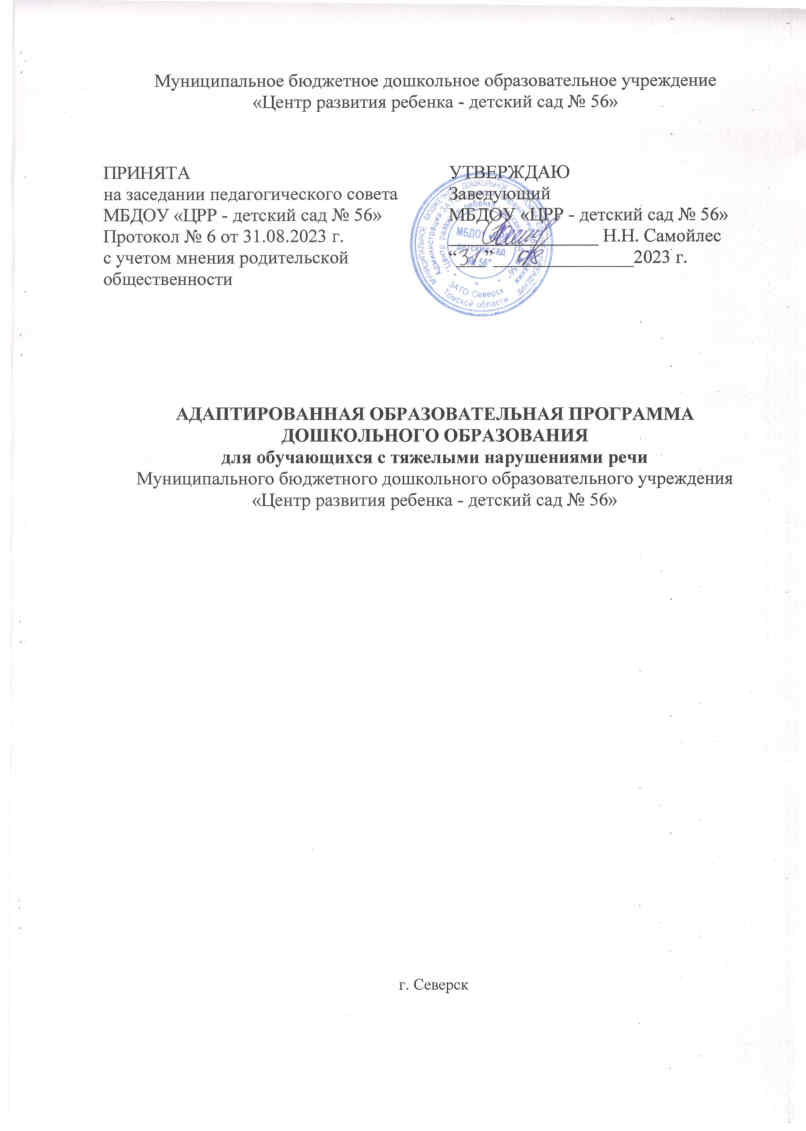 Структура программы1. ЦЕЛЕВОЙ РАЗДЕЛ
1.1.ПОЯСНИТЕЛЬНАЯ ЗАПИСКА
	Адаптированная образовательная программа дошкольного образования для обучающихся с ограниченными возможностями здоровья (далее - Программа) разработана в соответствии с Федеральной адаптированной образовательной программой дошкольного образования для обучающихся с ограниченными возможностями здоровья с тяжелыми нарушениями речи (далее - ТНР). Программа носит коррекционно-развивающий характер. Она предназначена для обучения и воспитания детей с тяжёлыми нарушениями речи в группах общеразвивающей направленности.Программа определяет базовое содержание образовательных областей с учетом возрастных и индивидуальных особенностей обучающихся в различных видах деятельности, таких как:1.Предметная деятельность.2. Игровая (сюжетно-ролевая игра, игра с правилами и другие виды игры).
3. Коммуникативная (общение и взаимодействие с педагогическим работником и другими детьми).4. Познавательно-исследовательская (исследование и познание природного и социального миров в процессе наблюдения и взаимодействия с ними), а также такими видами активности ребенка, как: восприятие художественной литературы и фольклора, самообслуживание и элементарный бытовой труд (в помещении и на улице), конструирование из разного материала, включая конструкторы, модули, бумагу, природный и иной материал, изобразительная (рисование, лепка, аппликация), музыкальная (восприятие и понимание смысла музыкальных произведений, пение, музыкально-ритмические движения, игры на детских музыкальных инструментах), двигательная (овладение основными движениями) формы активности ребенка.1.2. ЦЕЛИ И ЗАДАЧИ РЕАЛИЗАЦИИ ПРОГРАММЫ
	Цель реализации Программы: обеспечение условий для дошкольного образования,
определяемых общими и особыми потребностями обучающегося дошкольного возраста с ОВЗ, индивидуальными особенностями его развития и состояния здоровья.
	Программа способствует реализации прав обучающихся дошкольного возраста на получение доступного и качественного образования, обеспечивает развитие способностей каждого ребенка, формирование и развитие личности ребенка в соответствии с принятыми в семье и обществе духовно-нравственными и социокультурными ценностями в целях интеллектуального, духовно нравственного, творческого и физического развития человека, удовлетворения его образовательных потребностей и интересов.
Задачи Программы: - коррекция недостатков психофизического и речевого развития обучающихся с ОВЗ; - охрана и укрепление физического и психического здоровья обучающихся с ОВЗ, в том числе их эмоционального благополучия;- обеспечение равных возможностей для полноценного развития ребенка с ОВЗ в период
дошкольного образования независимо от места проживания, пола, нации, языка, социального статуса;- создание благоприятных условий развития в соответствии с их возрастными, психофизическими и индивидуальными особенностями, развитие способностей и творческого потенциала каждого ребенка с ОВЗ как субъекта отношений с педагогическим работником, родителями (законными представителями), другими детьми;
- объединение обучения и воспитания в целостный образовательный процесс на основе духовно нравственных и социокультурных ценностей, принятых в обществе правил и норм поведения в интересах человека, семьи, общества; - формирование общей культуры личности обучающихся с ОВЗ, развитие их социальных,
нравственных, эстетических, интеллектуальных, физических качеств, инициативности, самостоятельности и ответственности ребенка, формирование предпосылок учебной деятельности;
- формирование социокультурной среды, соответствующей психофизическим и индивидуальным особенностям развития обучающихся с ОВЗ;- обеспечение психолого-педагогической поддержки родителей (законных представителей) и повышение их компетентности в вопросах развития, образования, реабилитации (абилитации), охраны и укрепления здоровья обучающихся с ОВЗ;
- обеспечение преемственности целей, задач и содержания дошкольного образования.
1.3. ПРИНЦИПЫ И ПОДХОДЫ К ФОРМИРОВАНИЮ ПРОГРАММЫ
Программа построена на следующих принципах:1. Поддержка разнообразия детства.2. Сохранение уникальности и самоценности детства как важного этапа в общем развитии
человека.
3. Позитивная социализация ребенка.4. Личностно-развивающий и гуманистический характер взаимодействия педагогических
работников и родителей (законных представителей), педагогических и иных работников
организации и обучающихся.5. Содействие и сотрудничество обучающихся и педагогических работников, признание
ребенка полноценным участником (субъектом) образовательных отношений. 
6. Возрастная адекватность образования. Данный принцип предполагает подбор образовательными организациями содержания и методов дошкольного образования в соответствии с возрастными особенностями обучающихся.	Специфические принципы и подходы к формированию АОП ДО для обучающихся с ТНР:1. Сетевое взаимодействие с организациями социализации, образования, охраны здоровья и другими партнерами, которые могут внести вклад в развитие и образование обучающихся. Организация устанавливает партнерские отношения не только с семьями обучающихся, но и с другими организациями и лицами, которые могут способствовать удовлетворению особых образовательных потребностей обучающихся с ТНР, оказанию психолого-педагогической и (или) медицинской поддержки в случае необходимости (Центр психолого-педагогической, медицинской и социальной помощи).
2. Индивидуализация образовательных программ дошкольного образования обучающихся
с ТНР  предполагает такое построение образовательной деятельности, которое открывает
возможности для индивидуализации образовательного процесса и учитывает его интересы, мотивы, способности и психофизические особенности.
3. Развивающее вариативное образование: принцип предполагает, что содержание образования предлагается ребенку через разные виды деятельности с учетом зон актуального и ближайшего развития ребенка, что способствует развитию, расширению как явных, так и скрытых возможностей ребенка.4. Полнота содержания и интеграция отдельных образовательных областей: в соответствии со Стандартом Программа предполагает всестороннее социально-коммуникативное, познавательное, речевое, художественно-эстетическое и физическое развитие обучающихся посредством различных видов детской активности. Деление Программы на образовательные области не означает, что каждая образовательная область осваивается ребенком по отдельности, в форме изолированных занятий по модели школьных предметов. Между отдельными разделами Программы существуют многообразные взаимосвязи: познавательное развитие обучающихся с ТНР тесно связано с речевым и социально-коммуникативным, художественно-эстетическое – с познавательным и речевым. Содержание образовательной деятельности в каждой области тесно связано с другими областями. Такая организация образовательного процесса соответствует особенностям развития обучающихся с ТНР дошкольного возраста;
Реализация Программы осуществляется в основных моделях организации образовательной деятельности:1) образовательная деятельность взрослого и детей;2) образовательная деятельность в ходе режимных моментов;3) свободная самостоятельная деятельность детей;4) взаимодействие с семьями детей по реализации основной образовательной программы
дошкольного образования.	Каждая модель может использоваться, как самостоятельно, так и интегрироваться с другими, не нарушая требований СанПиН.
1.4. ХАРАКТЕРИСТИКА ОСОБЕННОСТЕЙ РАЗВИТИЯ ДЕТЕЙ С ТНР
	Дети с ТНР составляют основную группу риска по школьной неуспеваемости, особенно по овладению письмом и чтением. Основная причина - недостаточное развитие процессов звукобуквенного анализа и синтеза. С другой стороны, успешность обучения детей в школе во многом зависит и от уровня овладения ими связной речью. Адекватное восприятие и воспроизведение ими текстовых материалов, умение давать развернутые ответы на вопросы, самостоятельно излагать свои суждения - все эти и другие учебные действия требуют достаточного уровня развития связной речи. Формирование ее у детей - изначально сложный процесс даже при отсутствии патологии в речевом развитии. Он многократно усложняется, если у ребенка наблюдается системное недоразвитие речи.
	Тяжёлое недоразвитие речи (ТНР) у детей с нормальным слухом и сохранным интеллектом представляет собой системное нарушение речевой деятельности, сложное речевое расстройство, при котором у детей нарушено формирование всех компонентов речевой системы, касающихся и звуковой, и смысловой сторон.
	В настоящее время выделяют четыре уровня речевого развития, отражающие состояние всех компонентов языковой системы у детей с ОНР.
	При первом уровне речевого развития речевые средства ребенка ограничены, активный словарь практически не сформирован и состоит из звукоподражаний, звукокомплексов, лепетных слов. Высказывания сопровождаются жестами и мимикой. Характерна многозначность употребляемых слов, когда одни и те же лепетные слова используются для обозначения разных предметов, явлений, действий. Возможна замена названий предметов названиями действий и наоборот. В активной речи преобладают корневые слова, лишенные флексий. Пассивный словарь шире активного, но тоже крайне ограничен. Практически отсутствует понимание категории числа существительных и глаголов, времени, рода, падежа. Произношение звуков носит диффузный характер. Фонематическое развитие находится в зачаточном состоянии. Ограничена способность восприятия и воспроизведения слоговой структуры слова.
	При переходе ко второму уровню речевого развития речевая активность ребенка возрастает. Понимание обращенной речи значительно развивается, хотя пассивный словарный запас ограничен, не сформирован предметный и глагольный словарь, связанный с трудовыми действиями взрослых, растительным и животным миром. Отмечается незнание не только оттенков цветов, но и основных цветов. Типичны грубые нарушения слоговой структуры и звуконаполняемости слов. У детей выявляется недостаточность фонетической стороны речи (большое количество несформированных звуков).
	Третий уровень речевого развития характеризуется наличием развернутой фразовой речи с элементами лексико-грамматического и фонетико-фонематического недоразвития. Отмечаются попытки употребления даже предложений сложных конструкций. Лексика ребенка включает все части речи. При этом может наблюдаться неточное употребление лексических значений слов. Появляются первые навыки словообразования. Ребенок образует существительные и прилагательные с уменьшительными суффиксами, глаголы движения с приставками.	Отмечаются трудности при образовании прилагательных от существительных. Ребенок может неправильно употреблять предлоги, допускает ошибки в согласовании прилагательных и числительных с существительными. Характерно недифференцированное произношение звуков, причем замены могут быть нестойкими. Недостатки произношения могут выражаться в искажении, замене или смешении звуков. Более устойчивым становится произношение слов сложной слоговой структуры. Ребенок может повторять трех - и четырехсложные слова вслед за взрослым, но искажает их в речевом потоке. Понимание речи приближается к норме, хотя отмечается недостаточное понимание значений слов, выраженных приставками и суффиксами.
	Четвертый уровень речевого развития (Филичева Т. Б.) характеризуется незначительными нарушениями компонентов языковой системы ребенка. Отмечается недостаточная дифференциация звуков: [т-т’-с-с’-ц], [р-р’-л-л’-|] и др. Характерны своеобразные нарушения слоговой структуры слов, проявляющиеся в неспособности ребенка удерживать в памяти фонематический образ слова при понимании его значения. Следствием этого является искажение звуконаполняемости слов в различных вариантах. Недостаточная внятность речи и нечеткая дикция оставляют впечатление «смазанности». Все это показатели не закончившегося процесса фонемообразования. Остаются стойкими ошибки при употреблении суффиксов (единичности, эмоционально-оттеночных, уменьшительно-ласкательных, увеличительных). Отмечаются трудности в образовании сложных слов. Кроме того, ребенок испытывает затруднения при планировании высказывания и отборе соответствующих языковых средств, что обуславливает своеобразие его связной речи. Особую трудность для этой категории детей представляют сложные предложения с разными придаточными.
	Анализ реальной ситуации, сложившейся в настоящее время в системе воспитания и обучения детей дошкольного возраста показал, что количество детей, имеющих отклонения в речевом развитии, неуклонно растёт.
	Ежегодные логопедические обследования детей среднего дошкольного возраста, проводимые в МДОУ, показывают, что к старшему дошкольному возрасту 66 - 84% детей имеют различные отклонения в речевом развитии. У подавляющего большинства детей классифицируется ОНР 3 уровня (три четверти состава). В то же время участились случаи тяжелого недоразвития речи детей (ежегодно по 2-3 ребенка). Работу по устранению данного нарушения необходимо начинать с 4летнего возраста. Поэтому, данная программа рассчитана на работу с детьми с 4 до 7 лет.
1.5. ПЛАНИРУЕМЫЕ РЕЗУЛЬТАТЫ ОСВОЕНИЯ ПРОГРАММЫ
	Результаты освоения Программы представлены в виде целевых ориентиров дошкольного образования и представляют собой возрастные характеристики возможных достижений ребенка с ОВЗ к концу дошкольного образования.
	Реализация образовательных целей и задач Программы направлена на достижение целевых ориентиров дошкольного образования, которые описаны как основные характеристики развития ребенка с ОВЗ. Они представлены в виде изложения возможных достижений обучающихся на разных возрастных этапах дошкольного детства.
Целевые ориентиры реализации АОП ДО для обучающихся с ТНР.
	В соответствии с особенностями психофизического развития ребенка с ТНР, планируемые результаты освоения Программы предусмотрены в ряде целевых ориентиров.
Целевые ориентиры освоения Программы детьми младшего дошкольного возраста с ТНР:1) способен к устойчивому эмоциональному контакту с педагогическим работником и
обучающимися;
2) проявляет речевую активность, способность взаимодействовать с окружающими, желание общаться с помощью слова, стремится к расширению понимания речи;
3) понимает названия предметов, действий, признаков, встречающихся в повседневной речи;
4) пополняет активный словарный запас с последующим включением его в простые фразы;
5) понимает и выполняет словесные инструкции, выраженные простыми по степени сложности синтаксическими конструкциями;6) различает значения бытовой лексики и их грамматические формы;
7) называет действия, предметы, изображенные на картинке, выполненные персонажами сказок или другими объектами;8) участвует в элементарном диалоге (отвечает на вопросы после прочтения сказки, используя слова, простые предложения, состоящие из двух-трех слов, которые могут добавляться жестами);9) рассказывает двустишья;10) использует слова, простые предложения, состоящие из двух-трех слов, которые могут
сопровождаться жестами;11) произносит простые по артикуляции звуки;12) воспроизводит звукослоговую структуру двухсложных слов, состоящих из открытых, закрытых слогов;13) выполняет отдельные ролевые действия, носящие условный характер, участвует в разыгрывании сюжета: цепочки двух-трех действий;14) соблюдает в игре элементарные правила;15) осуществляет перенос, сформированных ранее игровых действий в различные игры;
16) проявляет интерес к действиям других обучающихся, может им подражать;
17) замечает несоответствие поведения других обучающихся требованиям педагогического работника;18) выражает интерес и проявляет внимание к различным эмоциональным состояниям человека;
19) показывает по словесной инструкции и может назвать два-четыре основных цвета и две-три формы;20) выбирает из трех предметов разной величины «самый большой» («самый маленький»);
21)усваивает сведения о мире людей и рукотворных материалах;
22) считает с соблюдением принципа «один к одному» (в доступных пределах счета);
23) знает реальные явления и их изображения: контрастные времена года (лето и зима) и части суток (день и ночь);24) эмоционально положительно относится ко всем видам детской деятельности, ее процессу и результатам;25) владеет некоторыми операционально-техническими сторонами изобразительной деятельности, пользуется карандашами, фломастерами, кистью, мелом, мелками;
26) планирует основные этапы предстоящей работы с помощью педагогического работника;
27) с помощью педагогического работника и самостоятельно выполняет ритмические движения с музыкальным сопровождением;28) осваивает различные виды движения (бег, лазанье, перешагивание);
29) обладает навыками элементарной ориентировки в пространстве, (движение по сенсорным дорожкам и коврикам, погружение и перемещение в сухом бассейне);
30) действует в соответствии с инструкцией;31) выполняет по образцу, а затем самостоятельно простейшие построения и перестроения, физические упражнения в соответствии с указаниями инструктора по физической культуре (воспитателя);32) стремится принимать активное участие в подвижных играх;
33) выполняет орудийные действия с предметами бытового назначения с незначительной
помощью педагогического работника;34) с незначительной помощью педагогического работника стремится поддерживать опрятность во внешнем виде, выполняет основные культурно гигиенические действия, ориентируясь на образец и словесные просьбы педагогического работника.Целевые ориентиры освоения Программы детьми среднего дошкольного возраста с ТНР.
К концу данного возрастного этапа ребенок:1) проявляет мотивацию к занятиям, попытки планировать (с помощью педагогического
работника) деятельность для достижения какой-либо (конкретной) цели;
2) понимает и употребляет слова, обозначающие названия предметов, действий, признаков, состояний, свойств, качеств;3) использует слова в соответствии с коммуникативной ситуацией;4) различает разные формы слов (словообразовательные модели и грамматические формы)5) использует в речи сложносочиненные предложения с сочинительными союзами;
6) пересказывает (с помощью педагогического работника) небольшую сказку, рассказ, с
помощью педагогического работника рассказывает по картинке;
7) составляет описательный рассказ по вопросам (с помощью педагогического работника),
ориентируясь на игрушки, картинки, из личного опыта;8) владеет простыми формами фонематического анализа;9) использует различные виды интонационных конструкций;10) выполняет взаимосвязанные ролевые действия, изображающие социальные функции людей, понимает и называет свою роль;11) использует в ходе игры различные натуральные предметы, их модели, предметы заместители;
12) передает в сюжетно-ролевых и театрализованных играх различные виды социальных
отношений;
13) стремится к самостоятельности, проявляет относительную независимость от педагогического работника;14) проявляет доброжелательное отношение к детям, педагогическим работником, оказывает помощь в процессе деятельности, благодарит за помощь;15) занимается различными видами детской деятельности, не отвлекаясь, в течение некоторого времени (не менее 15 мин.);16) устанавливает причинно-следственные связи между условиями жизни, внешними и функциональными свойствами в животном и растительном мире на основе наблюдений и практического экспериментирования;17) осуществляет «пошаговое» планирование с последующим словесным отчетом о последовательности действий сначала с помощью педагогического работника, а затем самостоятельно;
18) имеет представления о времени на основе наиболее характерных признаков (по наблюдениям в природе, по изображениям на картинках); узнает и называет реальные явления и их изображения: времена года и части суток;19) использует схему для ориентировки в пространстве;20) владеет ситуативной речью в общении с другими детьми и с педагогическим работником, элементарными коммуникативными умениями, взаимодействует с окружающими, используя речевые и неречевые средства общения;
21) может самостоятельно получать новую информацию (задает вопросы, экспериментирует);
22) в речи употребляет все части речи, кроме причастий и деепричастий, проявляет словотворчество;
23) сочиняет небольшую сказку или историю по теме, рассказывает о своих впечатлениях,
высказывается по содержанию литературных произведений (с помощью педагогического работника и самостоятельно);24) изображает предметы с деталями, появляются элементы сюжета, композиции;
25) положительно эмоционально относится к изобразительной деятельности, ее процессу и результатам, знает материалы и средства, используемые в процессе изобразительной деятельности, их свойства;26) знает основные цвета и их оттенки;27) сотрудничает с другими детьми в процессе выполнения коллективных работ;
28) внимательно слушает музыку, понимает и интерпретирует выразительные средства музыки, проявляя желание самостоятельно заниматься музыкальной деятельностью;
29) выполняет двигательные цепочки из трех-пяти элементов;
30) выполняет общеразвивающие упражнения, ходьбу, бег в заданном темпе;
31) описывает по вопросам педагогического работника свое самочувствие, может привлечь его внимание в случае плохого самочувствия, боли;
32) самостоятельно умывается, следит за своим внешним видом, соблюдает культуру поведения за столом, одевается и раздевается, ухаживает за вещами личного пользования.
Целевые ориентиры на этапе завершения освоения Программы.
К концу данного возрастного этапа ребенок:1) обладает сформированной мотивацией к школьному обучению;
2) усваивает значения новых слов на основе знаний о предметах и явлениях окружающего мира;
3) употребляет слова, обозначающие личностные характеристики, многозначные;
4) умеет подбирать слова с противоположным и сходным значением;5) правильно употребляет основные грамматические формы слова;6) составляет различные виды описательных рассказов (описание, повествование, с элементами рассуждения) с соблюдением цельности и связности высказывания, составляет творческие рассказы;7) владеет простыми формами фонематического анализа, способен осуществлять сложные
формы фонематического анализа (с постепенным переводом речевых умений во внутренний план), осуществляет операции фонематического синтеза;
8) осознает слоговое строение слова, осуществляет слоговой анализ и синтез слов (двухсложных с открытыми, закрытыми слогами, трехсложных с открытыми слогами, односложных)9) правильно произносит звуки (в соответствии с онтогенезом);10) владеет основными видами продуктивной деятельности, проявляет инициативу и самостоятельность в разных видах деятельности: в игре, общении, конструировании;
11) выбирает род занятий, участников по совместной деятельности, избирательно и устойчиво взаимодействует с детьми;12) участвует в коллективном создании замысла в игре и на занятиях;
13) передает как можно более точное сообщение другому, проявляя внимание к собеседнику;
14) регулирует свое поведение в соответствии с усвоенными нормами и правилами, проявляет кооперативные умения в процессе игры, соблюдая отношения партнерства, взаимопомощи, взаимной поддержки;15) отстаивает усвоенные нормы и правила перед ровесниками и педагогическим работником, стремится к самостоятельности, проявляет относительную независимость от педагогического работника;16) использует в играх знания, полученные в ходе экскурсий, наблюдений, знакомства с
художественной литературой, картинным материалом, народным творчеством, историческими сведениями, мультфильмами;17) использует в процессе продуктивной деятельности все виды словесной регуляции: словесного отчета, словесного сопровождения и словесного планирования деятельности;
18) устанавливает причинно-следственные связи между условиями жизни, внешними и функциональными свойствами в животном и растительном мире на основе наблюдений и практического экспериментирования;19) определяет пространственное расположение предметов относительно себя, геометрические фигуры;20) владеет элементарными математическими представлениями: количество в пределах десяти, знает цифры 0, 1-9, соотносит их с количеством предметов, решает простые арифметические задачи устно, используя при необходимости в качестве счетного материала символические изображения;21) определяет времена года, части суток;22) самостоятельно получает новую информацию (задает вопросы, экспериментирует);
23) пересказывает литературные произведения, составляет рассказ по иллюстративному
материалу (картинкам, картинам, фотографиям), содержание которых отражает эмоциональный, игровой, трудовой, познавательный опыт обучающихся;
24) составляет рассказы по сюжетным картинкам и по серии сюжетных картинок, используя графические схемы, наглядные опоры;25) составляет с помощью педагогического работника небольшие сообщения, рассказы из личного опыта;26) владеет предпосылками овладения грамотой;27) стремится к использованию различных средств и материалов в процессе изобразительной деятельности;28) имеет элементарные представления о видах искусства, понимает доступные произведения искусства (картины, иллюстрации к сказкам и рассказам, народная игрушка), воспринимает музыку, художественную литературу, фольклор;
29) проявляет интерес к произведениям народной, классической и современной музыки, к
музыкальным инструментам;30) сопереживает персонажам художественных произведений;31) выполняет основные виды движений и упражнения по словесной инструкции педагогических работников: согласованные движения, а также разноименные и разнонаправленные движения;32) осуществляет элементарное двигательное и словесное планирование действий в ходе
спортивных упражнений;33) знает и подчиняется правилам подвижных игр, эстафет, игр с элементами спорта;
34) владеет элементарными нормами и правилами здорового образа жизни (в питании, двигательном режиме, закаливании, при формировании полезных привычек).
1.6. ПОДХОДЫ К ПЕДАГОГИЧЕСКОЙ ДИАГНОСТИКЕ ДОСТИЖЕНИЯ
ПЛАНИРУЕМЫХ РЕЗУЛЬТАТОВ
	Оценивание качества образовательной деятельности, осуществляемой Организацией по Программе, представляет собой важную составную часть данной образовательной деятельности, направленную на ее усовершенствование.
Оценивание качества, то есть оценивание соответствия образовательной деятельности, реализуемой Организацией, требованиям Федеральной адаптированной программы дошкольного образования, направлено в первую очередь на оценивание созданных Организацией условий в процессе образовательной деятельности.
	Целевые ориентиры, представленные в Программе:- не подлежат непосредственной оценке;- не являются непосредственным основанием оценки как итогового, так и промежуточного
уровня развития обучающихся с ОВЗ;- не являются основанием для их формального сравнения с реальными достижениями обучающихся с ОВЗ;- не являются основой объективной оценки соответствия, установленным требованиям образовательной деятельности и подготовки обучающихся;
- не являются непосредственным основанием при оценке качества образования.
	Степень реального развития обозначенных целевых ориентиров и способности ребенка их проявлять к моменту перехода на следующий уровень образования могут существенно варьировать у разных обучающихся в силу различий в условиях жизни и индивидуальных особенностей развития конкретного ребенка.
	Программа строится на основе общих закономерностей развития личности обучающихся дошкольного возраста, с ОВЗ с учетом сенситивных периодов в развитии. Обучающиеся с различными недостатками в физическом и (или) психическом развитии могут иметь качественно неоднородные уровни двигательного, речевого, познавательного и социального развития личности, поэтому целевые ориентиры Программы Организации должны учитывать не только возраст ребенка, но и уровень развития его личности, степень выраженности различных нарушений, а также индивидуально-типологические особенности развития ребенка.	Программой предусмотрена система мониторинга динамики развития обучающихся, динамики их образовательных достижений, основанная на методе наблюдения и включающая:1) педагогические наблюдения, педагогическую диагностику, связанную с оценкой эффективности педагогических действий с целью их дальнейшей оптимизации;
2) детские портфолио, фиксирующие достижения ребенка в ходе образовательной деятельности;
3) карты развития ребенка с ОВЗ;4) различные шкалы индивидуального развития ребенка с ОВЗ.	Программа предоставляет Организации право самостоятельного выбора инструментов педагогической и психологической диагностики развития обучающихся, в том числе, его динамики.	В соответствии со Стандартом дошкольного образования и принципами Программы оценка качества образовательной деятельности по Программе:
1) поддерживает ценности развития и позитивной социализации ребенка раннего и дошкольного возраста с ОВЗ;2) учитывает факт разнообразия путей развития ребенка с ОВЗ в условиях современного общества;
3) ориентирует систему дошкольного образования на поддержку вариативных организационных форм дошкольного образования для обучающихся с ОВЗ;
4) обеспечивает выбор методов и инструментов оценивания для семьи, образовательной организации и для педагогических работников Организации в соответствии:
- разнообразия вариантов развития обучающихся с ОВЗ в дошкольном детстве;
- разнообразия вариантов образовательной и коррекционно-реабилитационной среды;
- разнообразия местных условий в разных регионах и муниципальных образованиях Российской Федерации;5) представляет собой основу для развивающего управления программами дошкольного образования для обучающихся с ОВЗ на уровне Организации, учредителя, региона, страны, обеспечивая тем самым качество основных образовательных программ дошкольного образования в разных условиях их реализации в масштабах всей страны.
Система оценки качества реализации Программы дошкольного образования обучающихся с ОВЗ на уровне Организации должна обеспечивать участие всех участников образовательных отношений и в то же время выполнять свою основную задачу - обеспечивать развитие системы дошкольного образования в соответствии с принципами и требованиями Стандарта.	Программой предусмотрены следующие уровни системы оценки качества:
- диагностика развития ребенка раннего и дошкольного возраста с ОВЗ, используемая как
профессиональный инструмент педагогического работника с целью получения обратной связи от собственных педагогических действий и планирования дальнейшей индивидуальной работы с детьми с ОВЗ по Программе;
- внутренняя оценка, самооценка Организации;- внешняя оценка Организации, в том числе независимая профессиональная и общественная оценка.	На уровне образовательной организации система оценки качества реализации Программы решает задачи:- повышения качества реализации программы дошкольного образования;
- реализации требований Стандарта к структуре, условиям и целевым ориентирам основной образовательной программы дошкольной организации;
- обеспечения объективной экспертизы деятельности Организации в процессе оценки качества адаптированной программы дошкольного образования обучающихся с ОВЗ;
- задания ориентиров педагогическим работникам в их профессиональной деятельности и
перспектив развития самой Организации;- создания оснований преемственности между дошкольным и начальным общим образованием обучающихся с ОВЗ.	Важнейшим элементом системы обеспечения качества дошкольного образования в Организации является оценка качества психолого-педагогических условий реализации, адаптированной основной образовательной программы, и именно психолого-педагогические условия являются основным предметом оценки в предлагаемой системе оценки качества образования на уровне Организации, что позволяет выстроить систему оценки и повышения качества вариативного, развивающего дошкольного образования в соответствии со Стандартом посредством экспертизы условий реализации Программы. Ключевым уровнем оценки является уровень образовательного процесса, в котором непосредственно участвует ребенок с ОВЗ, его семья и педагогический коллектив Организации.
	Система оценки качества дошкольного образования:- должна быть сфокусирована на оценивании психолого-педагогических и других условий
реализации Программы в Организации в пяти образовательных областях, определенных
Стандартом;
- учитывает образовательные предпочтения и удовлетворенность дошкольным образованием со стороны семьи ребенка;- исключает использование оценки индивидуального развития ребенка в контексте оценки
работы Организации;- исключает унификацию и поддерживает вариативность форм и методов дошкольного образования;
- способствует открытости по отношению к ожиданиям ребенка с ОВЗ, семьи, педагогических работников, общества и государства;- включает как оценку педагогическими работниками Организации собственной работы, так и независимую профессиональную и общественную оценку условий образовательной деятельности в дошкольной образовательной организации;- использует единые инструменты, оценивающие условия реализации программы в Организации, как для самоанализа, так и для внешнего оценивания.
2. СОДЕРЖАТЕЛЬНЫЙ РАЗДЕЛ
2.1.Содержание коррекционно-развивающей работы по образовательным областям
В области социально-коммуникативного развития ребенка с ТНР, с учётом его психофизических особенностей, в условиях информационной социализации основными задачами образовательной деятельности являются создание условий для:
- усвоения норм и ценностей, принятых в обществе, включая моральные и нравственные
ценности;
- развития общения и взаимодействия ребенка с ТНР с педагогическим работником и другими детьми;
- становления самостоятельности, целенаправленности и саморегуляции собственных
действий;
- развития эмоциональной отзывчивости, сопереживания,- формирования готовности к совместной деятельности с другими детьми и педагогическим работником,
- формирования уважительного отношения и чувства принадлежности к своей семье и к
сообществу обучающихся и педагогических работников в Организации;
- формирования позитивных установок к различным видам труда и творчества;-формирования основ безопасного поведения в быту, социуме, природе;
-развития коммуникативных и социальных навыков ребенка с ТНР;
- развития игровой деятельности.Основное содержание образовательной деятельности с детьми младшего дошкольного возраста.
	Совместная образовательная деятельность педагогических работников с детьми с ТНР предполагает следующие направления работы:- формирование представлений обучающихся о разнообразии окружающего их мира и людей;
- воспитание правильного отношения к людям, вещам;- обучение способам поведения в обществе, отражающим желания, возможности и
предпочтения обучающихся («хочу - не хочу», «могу - не могу», «нравится - не нравится»).
	Характер решаемых задач позволяет структурировать содержание образовательной области «Социально-коммуникативное развитие» по следующим разделам:
- игра;- представления о мире людей и рукотворных материалах;- безопасное поведение в быту, социуме, природе;- труд.	Обучение игре детей младшего школьного возраста с ТНР проводится в форме развивающих образовательных ситуаций, направленных на преодоление у обучающихся речевого и неречевого негативизма. Для этого все специалисты стремятся придать отношениям обучающихся к окружающим педагогическим работником и детям положительную направленность.	В ходе обучающих игр с детьми первого уровня речевого развития педагогические работники организуют игровые ситуации, позволяющие детям с помощью невербальных и вербальных средств общения выражать радость от достижения целей, вступать в общение с другими детьми: парное или в малых группах (два-три обучающихся).
	В различных предметных и ролевых играх с предметами-орудиями бытового назначения, с игрушками педагогические работники уточняют представления обучающихся о цвете предметов (красный, синий, желтый, зеленый, черный, белый), учит их обучающихся различать предметы по цвету (противопоставление по принципу «такой - не такой», выбор предметов одного цвета из группы предметов, разных по форме и величине; различение контрастных и близких по цвету предметов). В обучающих играх обучающиеся соотносят цвет предмета со словом.	Педагогические работники в различных педагогических ситуациях, в режимные моменты, в игре формируют у обучающихся с ТНР навыки самообслуживания, культурно-гигиенические навыки, навыки выполнения элементарных трудовых поручений с их помощью.	Всеми педагогическими работниками образовательной организации в подборе доступного детям речевого материала применительно к игровым ситуациям и трудовым процессам, которые осваивает ребенок с ТНР, учитывается коррекционная направленность всего педагогического процесса. Педагогические работники обучают обучающихся использовать невербальные и вербальные средства общения в процессе самообслуживания, выполнения культурно гигиенических процедур, элементарных трудовых поручений, во время игры: сообщать о своих действиях, демонстрировать умения, обращаться за помощью в случае возникновения трудностей.
	Образовательную деятельность в рамках указанной образовательной области проводят воспитатели, согласуя ее содержание с тематикой работы, проводимой учителем-логопедом. Активными участниками образовательного процесса в области «Социально-коммуникативное развитие» должны стать родители (законные представители) обучающихся, а также педагогические работники, работающие с детьми с ТНР. Основное содержание образовательной деятельности с детьми среднего дошкольного возраста.
	Характер решаемых задач позволяет структурировать содержание образовательной области «Социально-коммуникативное развитие» по следующим разделам:
- игра;- представления о мире людей и рукотворных материалах;- безопасное поведение в быту, социуме, природе; - труд.Содержание образовательной области «Социально-коммуникативное развитие» направлено на совершенствование и обогащение навыков игровой деятельности обучающихся с ТНР, дальнейшее приобщение их к элементарным общепринятым нормам и правилам взаимоотношений с другими детьми и педагогическим работником, в том числе моральным, на обогащение первичных представлений о гендерной и семейной принадлежности. Активное включение в образовательный процесс разнообразных игр во всех формах и направлениях общеразвивающей и коррекционно развивающей работы с дошкольниками с ТНР на протяжении их пребывания в дошкольной организации стимулирует, прежде всего, речевую активность.Объектом особого внимания педагогических работников, работающих с детьми (учителей-логопедов, воспитателей, музыкальных руководителей) становится уточнение и совершенствование использования детьми с нарушением речи коммуникативных средств, проявляющихся в игре: положительных взаимоотношений, организованности, выдержки, настойчивости, умения контролировать свои эмоции и подчинять их правилам группового взаимодействия в соответствии собщим игровым замыслом.
	Принцип коррекционной направленности реализуется в подборе доступного детям речевого материала применительно к творческим и дидактическим играм, ситуациям трудовых процессов, которые осваивает ребенок среднего дошкольного возраста с нарушениями речи. Основное внимание педагогических работников в различных образовательных ситуациях обращается на обучение обучающихся с ТНР использованию, прежде всего, вербальных (в сочетании с невербальными) средств общения в процессе игры, организованной деятельности, в режимные моменты.
	Педагогические работники создают образовательные ситуации, направленные на
стимулирование у обучающихся потребности в сотрудничестве, в кооперативных действиях с другими детьми во всех видах деятельности. На этой основе осуществляется работа по активизации речевой деятельности, по накоплению детьми словарного запаса.
	Игра как основная часть образовательной области «Социально-коммуникативное развитие» включается в совместную образовательную деятельность педагогических работников и обучающихся в процессе овладения всеми образовательными областями, в групповые и индивидуальные логопедические занятия. В игре возникают партнерские отношения, поэтому социальная сфера «ребенок среди сверстников» становится предметом особого внимания педагогических работников. Взаимодействие педагогического работника с детьми с ТНР строится с
учетом интересов каждого ребенка и детского сообщества в целом.
	Образовательную деятельность в рамках области «Социально-коммуникативное развитие» проводят воспитатели, интегрируя ее содержание с тематикой логопедической работы, проводимой учителем-логопедом. Для формирования коммуникативных способностей обучающихся среднего дошкольного возраста с ТНР учителю-логопеду (вместе с воспитателями) важно определить, насколько та или иная предметно-игровая ситуация будет стимулировать доступные им средства общения (вербальные и невербальные).
	В образовательной процесс в области «Социально-коммуникативное развитие» желательно вовлекать родителей (законных представителей) обучающихся, а также всех остальных специалистов, работающих с детьми с тяжелыми нарушениями речи.
Основное содержание образовательной деятельности с детьми старшего дошкольного возраста.
	Содержание образовательной области «Социально-коммуникативное развитие» направлено на всестороннее развитие у обучающихся с ТНР навыков игровой деятельности, дальнейшее приобщение их к общепринятым нормам и правилам взаимоотношений с другими детьми и педагогическим работником, в том числе моральным, на обогащение первичных представлений о гендерной и семейной принадлежности.
	В этот период в коррекционно-развивающей работе с детьми педагогические работники создают и расширяют знакомые образовательные ситуации, направленные на стимулирование потребности обучающихся в сотрудничестве, в кооперативных действиях с другими детьми во всех видах деятельности, продолжается работа по активизации речевой деятельности, по дальнейшему накоплению детьми словарного запаса.
	Характер решаемых задач позволяет структурировать содержание образовательной области «Социально-коммуникативное развитие» по следующим разделам:
- игра;-представления о мире людей и рукотворных материалах;-безопасное поведение в быту, социуме, природе;- труд.	Образовательную деятельность в рамках области «Социально-коммуникативное развитие» проводят воспитатели, интегрируя ее содержание с тематикой логопедической работы, проводимой учителем-логопедом.	Совместная образовательная деятельность педагогических работников с обучающимися с ТНР предполагает следующие направления работы: дальнейшее формирование представлений обучающихся о разнообразии окружающего их мира людей и рукотворных материалов; воспитание правильного отношения к людям, к вещам; обучение способам поведения в обществе, отражающим
желания, возможности и предпочтения обучающихся. В процессе уточнения представлений о себе и окружающем мире у обучающихся активизируется речевая деятельность, расширяется словарный запас.	Основное внимание обращается на совершенствование игровых действий и точное выполнение игровых правил в дидактических и подвижных играх и упражнениях.
	В этот период большое значение приобретает создание предметно-развивающей среды и привлечение обучающихся к творческим играм. Воспитатели организуют сюжетно-ролевые и театрализованные игры с детьми, осуществляя недирективное руководство ими. Элементы сюжетно-ролевой и сюжетно-дидактической игры, театрализованные игры, подвижные, дидактические игры активно включаются в занятия с детьми по всем направлениям коррекционно развивающей работы.
	Работа с детьми старшего дошкольного возраста предполагает активное применение игротерапевтических техник с элементами куклотерапии, песочной терапии, арт-терапии. Занятия по психотерапевтическим методикам (работа с детской агрессией, страхами, тревожностью) проводит педагог-психолог, согласуя их с педагогическими работниками группы и родителям (законным представителям).
	Педагогические работники уделяют основное внимание формированию связной речи у обучающихся с ТНР, ее основных функций (коммуникативной, регулирующей, познавательной).
	Обучающиеся вовлекаются в различные виды деятельности, естественным образом обеспечивающие их коммуникативное взаимодействие с педагогическим работником и другими детьми, развитие познавательного интереса и мотивации к деятельности.
	Особое внимание обращается на формирование у обучающихся представления о Родине: о городах России, о ее столице, о государственной символике, гимне страны. У обучающихся в различных ситуациях расширяют и закрепляют представления о предметах быта, необходимых человеку, о макросоциальном окружении.
	Педагогические работники создают условия для формирования экологических представлений у обучающихся, знакомя их с функциями человека в природе (потребительской, природоохранной, восстановительной).	В рамках раздела особое внимание обращается на развитие у обучающихся устойчивого алгоритма поведения в опасных ситуациях: в помещении, на прогулке, на улице, в условиях поведения с посторонними людьми.	В этот период большое внимание уделяется формированию у обучающихся интеллектуальной и мотивационной готовности к обучению в образовательной организации. У обучающихся старшего дошкольного возраста активно развивается познавательный интерес (интеллектуальный, волевой и эмоциональный компоненты). Педагогические работники, осуществляя совместную деятельность с детьми, обращают внимание на то, какие виды деятельности их интересуют, стимулируют их развитие, создают предметно-развивающую среду, исходя из потребностей каждого ребенка.
	Активными участниками образовательного процесса в области «Социально-коммуникативное развитие» являются родители (законные представители) обучающихся, а также все педагогические работники, работающие с детьми с ТНР.
В образовательной области «Познавательное развитие» основными задачами образовательной деятельности с детьми являются создание условий для:
- развития интересов обучающихся, любознательности и познавательной мотивации;
- формирования познавательных действий, становления сознания;- развития воображения и творческой активности;- формирования первичных представлений о себе, других людях, объектах окружающего мира, о свойствах и отношениях объектов окружающего мира (форме, цвете, размере, материале, звучании, ритме, темпе, количестве, числе, части и целом, пространстве и времени, движении и покое, причинах и следствиях);- формирования первичных представлений о малой родине и Отечестве, представлений о
социокультурных ценностях нашего народа, об отечественных традициях и праздниках, о планете Земля как общем доме людей, об особенностях ее природы, многообразии стран и народов мира;- развития представлений о виртуальной среде, о возможностях и рисках интернета.
Основное содержание образовательной деятельности с детьми младшего дошкольного возраста:
	Содержание образовательной области «Познавательное развитие» обеспечивает: развитие у обучающихся с ТНР познавательной активности; обогащение их сенсомоторного и сенсорного опыта; формирование предпосылок познавательно-исследовательской и конструктивной деятельности; формирование представлений об окружающем мире; формирование элементарных математических представлений.
	Характер решаемых задач позволяет структурировать содержание образовательной области «Познавательное развитие» по следующим разделам: конструктивные игры и конструирование; представления о себе и об окружающем природном мире;
элементарные математические представления.	В ходе образовательной деятельности у обучающихся с ТНР развивают сенсорноперцептивные способности: умение выделять знакомые объекты из фона зрительно, по звучанию, на ощупь и на вкус.	Для формирования кинетической основы движений пальцев рук у обучающихся с ТНР в процессе выполнения последовательно организованных движений и конструктивного праксиса в предметные, а иногда и в сюжетные игры вводятся ситуации, когда детям нужно собрать пирамидку или матрешку, что-то построить, сложить разрезные картинки. В этом случае детям предлагают сборно-разборные игрушки, доступный им строительный материал, кукол и кукольную одежду с
множеством застежек: на пуговицах, на липучках, на молниях. Занятия организуются таким образом, чтобы постоянно стимулировать обучающихся к взаимодействию со педагогическим работником и другими детьми.	В специально подобранных играх активно развиваются произвольность, опосредованность восприятия, пространственные отношения, способность создавать целое из частей. С помощью этих игр педагогический работник обучает обучающихся простейшим обобщениям на основе установления сходных признаков.
	Особое внимание педагогический работник обращает на обучение обучающихся элементарному планированию и выполнению каких-либо действий с его помощью и самостоятельно («Что будем делать сначала?», «Что будем делать потом?»).
Основное содержание образовательной деятельности с детьми среднего дошкольного возраста:
	Содержание образовательной области «Познавательное развитие» обеспечивает повышение познавательной активности обучающихся с ТНР, обогащение их сенсомоторного и сенсорного опыта, формирование предпосылок познавательно-исследовательской и конструктивной деятельности, а также представлений об окружающем мире и формирование элементарных математических представлений.
	В процессе разнообразных видов деятельности обучающихся узнают о функциональных свойствах и назначении объектов, учатся анализировать их, устанавливать причинные, временные и другие связи и зависимости между внутренними и внешними пространственными свойствами. При этом широко используются методы наблюдения за объектами, демонстрации объектов, элементарные опыты, упражнения и различные игры.	Характер решаемых задач позволяет структурировать содержание образовательной области по следующим разделам:- конструирование;-развитие представлений о себе и окружающем мире;-элементарные математические представления.	Педагогический работник развивает и поддерживает у обучающихся словесное сопровождение практических действий.	Развитие у обучающихся представлений о себе и об окружающем мире осуществляется комплексно при участии всех специалистов. Воспитатели организуют групповые и индивидуальные игровые занятия, совместную деятельность с детьми в форме увлекательных игр, экскурсий, поисков. Они обогащают и закрепляют у обучающихся представления о себе и об окружающем мире в процессе изобразительной и трудовой деятельности, в совместных играх, на прогулках и вовсе режимные моменты.
	Обучающийся знакомится с функциональными качествами и назначением объектов
окружающего природного, животного мира, овладевает умением анализировать их и связывать с внешними, пространственными свойствами. Для этого широко используются методы наблюдения, по возможности практические действия с объектами, обыгрывание, рассматривание иллюстративного материала, драматизация.	Педагогические работники продолжают формировать экологические представления
обучающихся, знакомить их с функциями человека в природе (потребительской, природоохранной, восстановительной).	Обучающиеся знакомятся с литературными произведениями (простейшими рассказами, историями, сказками, стихотворениями), разыгрывают совместно со педагогическим работником литературные произведения по ролям.
Основное содержание образовательной деятельности с детьми старшего дошкольного возраста:
	Содержание образовательной области «Познавательное развитие» предполагает создание педагогическим работником ситуаций для расширения представлений обучающихся о функциональных свойствах и назначении объектов, стимулируют их к анализу, используя вербальные средства общения, разнообразят ситуации для установления причинных, временных и других связей и зависимостей между внутренними и внешними свойствами. При этом широко используются методы наблюдения за объектами, демонстрации объектов, элементарные опыты, упражнения и различные игры. Содержание образовательной области «Познавательное развитие» в
этот период обеспечивает развитие у обучающихся с ТНР познавательной активности, обогащение их сенсомоторного и сенсорного опыта, формирование предпосылок познавательно исследовательской и конструктивной деятельности, а также представлений об окружающем мире и элементарных математических представлений.
	Характер решаемых задач позволяет структурировать содержание образовательной области по следующим разделам:- конструирование;- развитие представлений о себе и об окружающем мире;- формирование элементарных математических представлений.Продолжается развитие у обучающихся с ТНР мотивационного, целевого, содержательного, операционального и контрольного компонентов конструктивной деятельности. При этом особое внимание уделяется самостоятельности обучающихся, им предлагаются творческие задания, задания на выполнение работ по своему замыслу, задания на выполнение коллективных построек.	Рекомендуются занятия в специальной интерактивной среде (темной и светлой сенсорных комнатах), которые проводит педагог-психолог. В них включаются сведения о цветовом многообразии, о звуках природы, о явлениях природы и зависимости настроения, состояния  человека, растительного и животного мира от этих характеристик.
	Педагогические работники стимулируют познавательный интерес обучающихся к различным способам измерения, счета количеств, определения пространственных отношений у разных народов.В образовательной области «Речевое развитие» основными задачами образовательной деятельности с детьми является создание условий для:
- овладения речью как средством общения и культуры;- обогащения активного словаря;- развития связной, грамматически правильной диалогической и монологической речи;
- развития речевого творчества;- развития звуковой и интонационной культуры речи, фонематического слуха; знакомства с книжной культурой, детской литературой;- развития понимания на слух текстов различных жанров детской литературы; формирование звуковой аналитико-синтетической активности как предпосылки обучения грамоте;
- профилактики речевых нарушений и их системных последствий.Программа оставляет Организации право выбора способа речевого развития обучающихся, в том числе с учетом особенностей реализуемых основных образовательных программ и других особенностей реализуемой образовательной деятельности.
	Основное содержание образовательной деятельности с детьми младшего дошкольного возраста:	Содержание образовательной области «Речевое развитие» в младшем дошкольном возрасте направлено на формирование у обучающихся с ТНР потребности в общении и элементарных коммуникативных умениях. Для обучающихся с первым уровнем речевого развития характерно полное или почти полное отсутствие словесных средств общения в возрасте, когда у здоровых обучающихся, речь в основном сформирована, следовательно, решение задач образовательной области «Речевое развитие» соотносится с содержанием логопедической работы. Она направлена на ознакомление обучающихся с доступными способами и средствами взаимодействия с окружающими людьми, как невербальными, так и вербальными, развитие потребности во взаимодействии с педагогическим работником и другими детьми в доступной речевой активности,
стимулирование развития лексической стороны речи, способности к подражанию речи, диалогической формы связной речи в различных видах детской деятельности.
	Педагогический работник обращает на воспитание у обучающихся внимания к речи окружающих и расширение объема понимания речи, что предъявляет особые требования к речи педагогического работника, в ходе общения с младшими дошкольниками с ТНР. Педагогический работник вступает с каждым ребенком в эмоциональный контакт, строя свое взаимодействие с ребенком с ТНР таким образом, чтобы преодолеть возникающий у ребенка неречевой и речевой
негативизм, поэтому педагогический работник стимулирует любые попытки спонтанной речевой деятельности каждого ребенка.	Педагогический работник организует с детьми различные предметно-игровые ситуации, стимулирующие желание ребенка устанавливать контакт со педагогическим работником и с другими детьми. Для этого совместная деятельность педагогического работника и обучающихся осуществляется в игровой форме с использованием игрушек, подвижных и ролевых игр. Во время взаимодействия с каждым ребенком с ТНР создаются ситуации, воспитывающие у ребенка уверенность в своих силах.
	Обучающемуся с первым уровнем речевого развития в возрасте от трех (трех с половиной) до четырех лет требуется последовательно организованное руководство предметно-игровой и речевой деятельностью с активным использованием педагогическим работником показа действий и их называния, окрашенного интонацией, жестами, мимическими проявлениями с последующим самостоятельным проигрыванием детьми с незначительной словесной и жестовой помощью педагогического работника.
	Общение обучающихся с первым уровнем речевого развития необходимо развивать в процессе игровой, изобразительной и конструктивной деятельности, в ходе формирования у них навыков самообслуживания, культурно-гигиенических навыков, формирования представлений о себе и окружающем мире, в живом и естественном общении педагогических работников и обучающихся во всех ситуациях жизни в Организации.
	Педагогический работник, создавая различные ситуации речевого и практического
взаимодействия с каждым ребенком, стимулирует использование детьми в речи простых по структуре предложений в побудительной и повествовательной форме.
	Для формирования коммуникативных способностей ребенка младшего дошкольного возраста с первым уровнем речевого развития учителю-логопеду важно определить, насколько та или иная предметно-игровая ситуация будет стимулировать доступные ему средства общения (вербальные и невербальные). Учитель-логопед в ходе логопедических занятий, а воспитатели в ходе реализации задач образовательной области «Речевое развитие», учитывают особенности развития игровой деятельности каждого ребенка: сформированность игровых действий, умение взаимодействовать со педагогическим работником и другими детьми в игре, используя различные
средства коммуникации.	Основное содержание образовательной деятельности с детьми среднего дошкольного возраста:	Содержание образовательной области «Речевое развитие» в среднем дошкольном возрасте направлено на формирование у обучающихся с ТНР потребности в речевом общении и коммуникативных умений. Основной акцент делается на формирование связной речи.	В этот период основное значение придается стимулированию речевой активности
обучающихся с ТНР, формированию мотивационно-потребностного компонента речевой
деятельности, развитию когнитивных предпосылок речевой деятельности. Обучающиеся учатся вербализовывать свое отношение к окружающему миру, предметам и явлениям, делать элементарные словесные обобщения.	Педагогические работники продолжают обучение обучающихся с ТНР ситуативной речи. При этом важную роль играет пример речевого поведения педагогических работников. Педагогические работники стимулируют желание обучающихся свободно общаться, используя вербальные и невербальные средства общения, поощряют даже минимальную речевую активность обучающихся в различных ситуациях. Педагогические работники направляют внимание на формирование у каждого ребенка с ТНР устойчивого эмоционального контакта с педагогическим работником и с другими детьми.
	Педагогический работник, стремясь развить коммуникативные способности ребенка среднего дошкольного возраста с ТНР, учитывает особенности развития его игровой деятельности: сформированность игровых действий, возможности и коммуникативные умения взаимодействия с педагогическим работником и другими детьми. Основное содержание образовательной деятельности с детьми старшего дошкольного возраста:	Ведущим направлением работы в рамках образовательной области «Речевое развитие» является формирование связной речи обучающихся с ТНР.
	В этот период основное внимание уделяется стимулированию речевой активности
обучающихся. У них формируется мотивационно-потребностный компонент речевой деятельности, развиваются ее когнитивные предпосылки: восприятие, внимание, память, мышление. Одной из важных задач обучения является формирование вербализованных представлений об окружающем мире, дифференцированного восприятия предметов и явлений, элементарных обобщений в сфере предметного мира. Различение, уточнение и обобщение предметных понятий становится базой для развития активной речи обучающихся. Для развития фразовой речи обучающихся проводятся занятия с использованием приемов комментированного рисования, обучения рассказыванию по
литературным произведениям, по иллюстративному материалу. Для совершенствования планирующей функции речи обучающихся обучают намечать основные этапы предстоящего выполнения задания. Совместно со педагогическим работником, а затем самостоятельно детям предлагается составлять простейший словесный отчет о содержании и последовательности действий в различных видах деятельности.
	Педагогические работники создают условия для развития коммуникативной активности обучающихся с ТНР в быту, играх и на занятиях. Для этого, в ходе специально организованных игр и в совместной деятельности, ведется формирование средств межличностного взаимодействия обучающихся. Педагогические работники предлагают детям различные ситуации, позволяющие моделировать социальные отношения в игровой деятельности. Они создают условия для расширения словарного запаса через эмоциональный, бытовой, предметный, социальный и игровой
опыт обучающихся.	У обучающихся активно развивается способность к использованию речи в повседневном общении, а также стимулируется использование речи в области познавательно-исследовательского, художественно-эстетического, социально-коммуникативного и других видов развития.	Педагогические работники могут стимулировать использование речи для познавательно исследовательского развития обучающихся, например, отвечая на вопросы «Почему?..», «Когда?..», обращая внимание обучающихся на последовательность повседневных событий, различия и сходства, причинно-следственные связи, развивая идеи, высказанные детьми, вербально дополняяих.
	В сфере приобщения обучающихся к культуре чтения литературных произведений
педагогические работники читают детям книги, стихи, вспоминают содержание и обсуждают вместе с детьми прочитанное, способствуя пониманию прочитанного. Детям, которые хотят читать сами, предоставляется такая возможность.	Для формирования у обучающихся мотивации к школьному обучению, в работу по
развитию речи обучающихся с ТНР включаются занятия по подготовке их к обучению грамоте. Эту работу воспитатель и учитель-логопед проводят, исходя из особенностей и возможностей развития обучающихся старшего дошкольного возраста с речевыми нарушениями. Содержание занятий по развитию речи тесно связано с содержанием логопедической работы, а также работы, которую проводят с детьми другие специалисты.
	В образовательной области «Художественно-эстетическое развитие» основными задачами образовательной деятельности с детьми является создание условий для:
- развития у обучающихся интереса к эстетической стороне действительности, ознакомления с разными видами и жанрами искусства (словесного, музыкального, изобразительного), в том числе народного творчества;- развития способности к восприятию музыки, художественной литературы, фольклора;
- приобщения к разным видам художественно-эстетической деятельности, развития
потребности в творческом самовыражении, инициативности и самостоятельности в воплощении художественного замысла.	В сфере развития у обучающихся интереса к эстетической стороне действительности, ознакомления с разными видами и жанрами искусства, в том числе народного творчества.Программа относит к образовательной области художественно-эстетического развития приобщение обучающихся к эстетическому познанию и переживанию мира, к искусству и культуре в широком смысле, а также творческую деятельность обучающихся в изобразительном, пластическом, музыкальном, литературном и других видах художественно-творческой деятельности.	Основное содержание образовательной деятельности с детьми младшего дошкольного возраста.	Ребенка младшего дошкольного возраста с ТНР приобщают к миру искусства (музыки, живописи). Содержание образовательной области «Художественно эстетическое развитие» предполагает формирование эстетического мировосприятия у обучающихся с тяжелыми нарушениями речи, создание среды для занятий детским изобразительным творчеством, соответствующей их возрасту, особенностям развития моторики и речи.Характер задач, решаемых образовательной областью «Художественно эстетическое развитие», позволяет структурировать ее содержание также по разделам:
- изобразительное творчество;- музыка.Для реализации задач раздела «Изобразительное творчество» необходимо создать условия для изобразительной деятельности обучающихся (самостоятельной или совместной со педагогическим работником). Любое проявление инициативы и самостоятельности обучающихся приветствуется и поощряется. Элементы рисования, лепки, аппликации включаются в коррекционные занятия по преодолению недостатков речевого развитии обучающихся, в образовательный процесс, в
самостоятельную и совместную с воспитателем деятельность обучающихся.
         Содержание раздела «Музыка» реализуется в непосредственной музыкальной образовательной деятельности на музыкальных занятиях, музыкально-ритмических упражнениях с предметами и без предметов; в музыкальной деятельности в режимные моменты на: утренней гимнастике, на музыкальных физминутках, в динамических паузах.
          Обучающиеся знакомятся и становятся участниками праздников. Педагогические работники знакомят обучающихся с доступными для их восприятия и игр художественными промыслами.Основное содержание образовательной деятельности с детьми среднего дошкольного возраста.Обучающийся в возрасте 4-5-ти лет, в том числе и с ТНР, активно проявляет интерес к миру искусства (музыки, живописи). В рамках образовательной области «Художественно-эстетическое развитие» педагогические работники создают соответствующую возрасту обучающихся, особенностям развития их моторики и речи среду для детского художественного развития.Содержание образовательной области «Художественно-эстетическое развитие» представлено разделами «Изобразительное творчество» и «Музыка».
          Образовательную деятельность в рамках указанной области проводят воспитатели,
музыкальный руководитель, согласуй ее содержание с тематикой логопедической работы,
проводимой учителем-логопедом. Активными участниками образовательного процесса в области «Художественно-эстетическое развитие» являются родители (законные представители) обучающихся, а также все остальные специалисты, работающие с детьми с ТНР.
          Основной формой работы по художественно-эстетическому воспитанию и организации изобразительной деятельности обучающихся с тяжелыми нарушениями речи в среднем дошкольном возрасте являются занятия, в ходе которых у обучающихся формируются образы представления о реальных и сказочных объектах, развивается кинестетическая основа движений, совершенствуются операционально-технические умения. На занятиях создаются условия для максимально возможной самостоятельной деятельности обучающихся, исходя из особенностей их психомоторного развития.
	У обучающихся формируются устойчивое положительное эмоциональное отношение и интерес к изобразительной деятельности, усиливается ее социальная направленность, развивается анализирующее восприятие, закрепляются представления обучающихся о материалах и средствах, используемых в процессе изобразительной деятельности, развиваются наглядно-образное мышление, эстетические предпочтения.
	В данный период обучения изобразительная деятельность должна стать основой,
интегрирующей перцептивное и эстетико-образное видение обучающихся, максимально
стимулирующей развитие их тонкой моторики и речи.Обучение изобразительной деятельности осуществляет воспитатель в ходе специально организованных занятий и в свободное время. В каждой группе необходимо создать условия для изобразительной деятельности обучающихся (самостоятельной или совместной со педагогическим работником). Элементы рисования, лепки, аппликации включаются в логопедические занятия, в занятия по развитию речи на основе формирования представлений о себе и об окружающем миром, в музыкальные занятия, в занятия по формированию элементарных математических представлений,
вводится сюжетное рисование.При реализации направления «Музыка» обучающиеся учатся эмоционально, адекватно воспринимать разную музыку, развивают слуховое внимание и сосредоточение, музыкальный слух (звуковысотный, ритмический, динамический, тембровый), привлекают их к участию в различных видах музыкальной деятельности (пение, танцы, музыкально-дидактические и хороводные игры, игры на детских музыкальных инструментах). Обучающиеся учатся распознавать настроение музыки, характер (движение, состояние природы).Музыкальные занятия проводят совместно музыкальный руководитель и воспитатель. При необходимости в этих занятиях может принимать участие учитель- логопед. Элементы музыкально ритмических занятий используются на групповых и индивидуальных коррекционных занятиях с детьми. Основное содержание образовательной деятельности с детьми старшего дошкольного возраста.Основной формой организации работы с детьми становятся занятия, в ходе которых решаются более сложные задачи, связанные с формированием операционально-технических умений. На этих занятиях особое внимание обращается на проявления детьми самостоятельности и творчества.Изобразительная деятельность обучающихся в старшем дошкольном возрасте предполагает решение изобразительных задач (нарисовать, слепить, сделать аппликацию) и может включать отдельные игровые ситуации.Для развития изобразительных умений и навыков большое значение имеет коллективная деятельность обучающихся, как в непосредственно образовательной деятельности, так и в свободное время. К коллективной деятельности можно отнести следующие виды занятий с детьми: создание «портретной» галереи, изготовление альбомов о жизни обучающихся и иллюстраций к сказкам; выполнение коллективных картин.
	Все больше внимания уделяется развитию самостоятельности обучающихся при анализе натуры и образца, при определении изобразительного замысла, при выборе материалов и средств реализации этого замысла, его композиционных и цветовых решений.
	Тематика занятий и образовательных ситуаций отражает собственный эмоциональный, межличностный, игровой и познавательный опыт обучающихся. Руководство изобразительной деятельностью со стороны педагогического работника приобретает косвенный, стимулирующий, содержание деятельности характер. В коррекционно-образовательный процесс вводятся технические средства обучения: рассматривание детских рисунков через кодоскоп; использование мультимедийных средств.
	Реализация содержания раздела «Музыка» направлена на обогащение музыкальных
впечатлений обучающихся, совершенствование их певческих, танцевальных навыков и умений.
	Продолжается работа по формированию представлений о творчестве композиторов, о музыкальных инструментах, об элементарных музыкальных формах. В этом возрасте обучающиеся различают музыку разных жанров и стилей. Знают характерные признаки балета, оперы, симфонической и камерной музыки. Различают средства музыкальной выразительности (лад, мелодия, метроритм). Обучающиеся понимают, что характер музыки определяется средствами музыкальной выразительности.
	Особое внимание в музыкальном развитии дошкольников с нарушениями речи уделяется умению рассказывать, рассуждать о музыке адекватно характеру музыкального образа.
	В этот период музыкальный руководитель, воспитатели и другие специалисты продолжают развивать у обучающихся музыкальный слух (звуко-высотный, ритмический, динамический, тембровый), учить использовать для музыкального сопровождения самодельные музыкальные инструменты, изготовленные с помощью педагогических работников. Музыкальные игрушки, детские музыкальные инструменты разнообразно применяются в ходе занятий учителя-логопеда, воспитателей, инструкторов по физической культуре и, конечно же, на музыкальных занятиях.
	Большое значение для развития слухового восприятия обучающихся (восприятия звуков различной громкости и высоты), развития общеречевых умений и навыков (дыхательных, голосовых, артикуляторных) имеет взаимодействие учителя- логопеда, музыкального руководителя и воспитателей.
В области физического развития ребенка основными задачами образовательной деятельности являются создание условий для:-становления у обучающихся ценностей здорового образа жизни;
- овладение элементарными нормами и правилами здорового образа жизни (в питании,
двигательном режиме, закаливании, при формировании полезных привычек);
- развития представлений о своем теле и своих физических возможностях;
- приобретения двигательного опыта и совершенствования двигательной активности;
- формирования начальных представлений о некоторых видах спорта, овладения подвижными играми с правилами.	В сфере становления у обучающихся ценностей здорового образа жизни педагогические работники способствуют развитию у обучающихся ответственного отношения к своему здоровью. Они рассказывают детям о том, что может быть полезно и что вредно для их организма, помогают детям осознать пользу здорового образа жизни, соблюдения его элементарных норм и правил, в том числе
правил здорового питания, закаливания. Педагогические работники способствуют формированию полезных навыков и привычек, нацеленных на поддержание собственного здоровья, в том числе формированию гигиенических навыков. Создают возможности для активного участия обучающихся в оздоровительных мероприятиях.
В сфере совершенствования двигательной активности обучающихся, развития представлений о своем теле и своих физических возможностях, формировании начальных представлений о спорте педагогические работники уделяют специальное внимание развитию у ребенка представлений о своем теле, произвольности действий и движений ребенка.
	Для удовлетворения естественной потребности обучающихся в движении, педагогические работники организуют пространственную среду с соответствующим оборудованием как внутри помещения, так и на внешней территории (горки, качели и другое); подвижные игры (как свободные, так и по правилам), занятия, которые способствуют получению детьми положительных эмоций от двигательной активности, развитию ловкости, координации движений, силы, гибкости, правильного формирования опорно-двигательной системы детского организма. Педагогические работники поддерживают интерес обучающихся к подвижным играм, занятиям на
спортивных снарядах, упражнениям в беге, прыжках, лазании, метании; побуждают обучающихся выполнять физические упражнения, способствующие развитию равновесия, координации движений, ловкости, гибкости, быстроты.	Педагогические работники проводят физкультурные занятия, организуют спортивные игры в помещении и на воздухе, спортивные праздники; развивают у обучающихся интерес к различным видам спорта, предоставляют детям возможность кататься на коньках, лыжах, ездить на велосипеде, плавать, заниматься другими видами двигательной активности.	Основное содержание образовательной деятельности с детьми младшего дошкольного возраста:	Задачи образовательной области «Физическое развитие» для обучающихся с тяжелыми нарушениями речи решаются в разнообразных формах работы (занятие физкультурой, утренняя зарядка, бодрящая зарядка после дневного сна, подвижные игры, физкультурные упражнения, прогулки, спортивные развлечения, лечебная физкультура, массаж и закаливание, а также воспитание культурно-гигиенических навыков и представлений о здоровом образе жизни).	Характер решаемых задач позволяет структурировать содержание образовательной области «Физическое развитие» по следующим разделам:- физическая культура;- представления о здоровом образе жизни и гигиене.	Образовательную деятельность в рамках образовательной области «Физическое развитие» проводят воспитатели, инструктор по физической культуре, согласуя ее содержание с медицинскими работниками. Активными участниками образовательного процесса в области «Физическое развитие» должны стать родители (законные представители) обучающихся, а также все остальные специалисты, работающие с детьми.
	В работе образовательных образовательного оздоровительные
представлений о здоровом образе жизни, приобщение их к физической культуре.
	Задачи образовательной области «Физическое развитие» решаются в ходе непосредственной образовательной деятельности по физическому развитию, утренней гимнастики, прогулок, физкультурных досугов и праздников; в процессе проведения оздоровительных мероприятий (занятий лечебной физкультурой, массажа, закаливающих процедур); в совместной деятельности обучающихся с педагогическим работником по формированию культурно-гигиенических навыков и навыков самообслуживания; на музыкальных занятиях (музыкально-дидактических, в имитационных играх, играх с воображаемыми объектами, при выполнении музыкально-ритмических движений); в играх и упражнениях, направленных на сенсомоторное развитие; в
специальных играх и упражнениях, в процессе которых воспроизводятся основные движения, формируются естественные жесты, мимика; в подвижных играх и подвижных играх с музыкальным сопровождением; в индивидуальной коррекционной, в том числе логопедической, работе с детьми с ТНР.	В логике построения «Программы» образовательная область «Физическое развитие» должна стать интегрирующей сенсорно-перцептивное и моторно-двигательное развитие обучающихся.	Основное содержание образовательной деятельности с детьми среднего дошкольного возраста.	Задачи образовательной области «Физическое развитие» для обучающихся с ТНР решаются в разнообразных формах работы. Характер решаемых задач позволяет структурировать содержание образовательной области «Физическое развитие» по следующим разделам:- физическая культура;- представления о здоровом образе жизни и гигиене.	Образовательную деятельность в рамках образовательной области проводят воспитатели, инструктор по физической культуре. Активными участниками образовательного процесса должны стать родители (законные представители), а также все остальные специалисты, работающие с детьми.	Реализация содержания образовательной области помимо непосредственно образовательных задач, соответствующих возрастным требованиям образовательного стандарта, предполагает решение развивающих, коррекционных и оздоровительных задач, воспитание у обучающихся представлений о здоровом образе жизни, приобщение их к физической культуре.	В этот период реализация задач образовательной области «Физическое развитие» должна стать прочной основой, интегрирующей сенсорно-перцептивное и моторно-двигательное развитие обучающихся с нарушением речи.
	Основное содержание образовательной деятельности с детьми старшего дошкольного возраста:	В ходе физического воспитания обучающихся с ТНР большое значение приобретает формирование у обучающихся осознанного понимания необходимости здорового образа жизни, интереса и стремления заниматься спортом, желания участвовать в подвижных и спортивных играх с другими детьми и самим организовывать их.
	На занятиях физкультурой реализуются принципы ее адаптивности, концентричности в выборе содержания работы. Этот принцип обеспечивает непрерывность, преемственность в обучении и воспитании. В структуре каждого занятия выделяются разминочная, основная и релаксационная части. В процессе разминки мышечно-суставной аппарат ребенка подготавливается к активным физическим нагрузкам, которые предполагаются в основной части занятия.
Релаксационная часть помогает детям самостоятельно регулировать свое психоэмоциональное состояние и нормализовать процессы возбуждения и торможения.
	Продолжается физическое развитие обучающихся (объем движений, сила, ловкость, выносливость, гибкость, координированность движений). Потребность в ежедневной осознанной двигательной деятельности формируется у обучающихся в различные режимные моменты: на утренней зарядке, на прогулках, в самостоятельной деятельности, во время спортивных досугов.	Физическое воспитание связано с развитием музыкально-ритмических движений, с
занятиями логоритмикой, подвижными играми. Кроме этого, проводятся лечебная физкультура, массаж, различные виды гимнастик (глазная, адаптационная, корригирующая, остеопатическая), закаливающие процедуры, подвижные игры, игры со спортивными элементами, спортивные праздники и развлечения. При наличии бассейна обучающихся обучают плаванию, организуя в бассейне спортивные праздники и другие спортивные мероприятия.	Продолжается работа по формированию правильной осанки, организованности,
самостоятельности, инициативы. Во время игр и упражнений обучающиеся учатся соблюдать правила, участвуют в подготовке и уборке места проведения занятий. Педагогические работники привлекают обучающихся к посильному участию в подготовке физкультурных праздников, спортивных досугов, создают условия для проявления их творческих способностей в ходе изготовления спортивных атрибутов.
	В этот возрастной период в занятия с детьми с ТНР вводятся комплексы аэробики, а также различные импровизационные задания, способствующие развитию двигательной креативности обучающихся.	Для организации работы с детьми активно используется время, предусмотренное для их самостоятельной деятельности. Важно вовлекать обучающихся с ТНР в различные игры экспериментирования, викторины, игры- этюды, жестовые игры, предлагать им иллюстративный и аудиальный материал, связанный с личной гигиеной, режимом дня, здоровым образом жизни.	В этот период педагогические работники разнообразят условия для формирования у обучающихся правильных гигиенических навыков, организуя для этого соответствующую безопасную, привлекательную для обучающихся, современную, эстетичную бытовую среду. Обучающихся стимулируют к самостоятельному выражению своих потребностей, к осуществлению процессов личной гигиены, их правильной организации (умывание, мытье рук, уход за своим внешним видом, использование носового платка, салфетки, столовых приборов, уход за полостью
рта, соблюдение режима дня, уход за вещами и игрушками).
	В этот период является значимым расширение и уточнение представлений обучающихся с ТНР о человеке (себе, других детях, педагогическом работнике, родителях (законных представителях), об особенностях внешнего вида здорового и заболевшего человека, об особенностях своего здоровья. Педагогические работники продолжают знакомить обучающихся на доступном их восприятию уровне со строением тела человека, с назначением отдельных органов и систем, а также дают детям элементарные, но значимые представления о целостности организма. В этом возрасте обучающиеся уже достаточно осознанно могут воспринимать информацию о правилах здорового образа жизни, важности их соблюдения для здоровья человека, о вредных привычках, приводящих к болезням. Содержание раздела интегрируется с образовательной областью «Социально-коммуникативное развитие», формируя у обучающихся представления об
опасных и безопасных для здоровья ситуациях, а также о том, как их предупредить и как вести себя в случае их возникновения. Очень важно, чтобы обучающиеся усвоили речевые образцы того, как надо позвать педагогического работника на помощь в обстоятельствах нездоровья.2.2. Особенности образовательной деятельности разных видов и культурных практик
Образовательная деятельность в ДОО включает:- образовательную деятельность, осуществляемую в процессе организации различныхвидов детской деятельности;- образовательную деятельность, осуществляемую в ходе режимных процессов; - самостоятельную деятельность детей;- взаимодействие с семьями детей по реализации образовательной программы ДО.
Образовательная деятельность организуется как совместная деятельность педагога и детей, самостоятельная деятельность детей. В зависимости от решаемых образовательных задач, желаний детей, их образовательных потребностей, педагог может выбрать один или несколько вариантов совместной деятельности:	1) совместная деятельность педагога с ребёнком, где, взаимодействуя с ребёнком, он выполняет функции педагога: обучает ребёнка чему-то новому;
	2) совместная деятельность ребёнка с педагогом, при которой ребёнок и педагог -
равноправные партнеры;	3) совместная деятельность группы детей под руководством педагога, который на правах участника деятельности на всех этапах её выполнения (от планирования до завершения) направляет совместную деятельность группы детей;
	4) совместная деятельность детей со сверстниками без участия педагога, но по его заданию.
Педагог в этой ситуации не является участником деятельности, но выступает в роли её
организатора, ставящего задачу группе детей, тем самым, актуализируя лидерские ресурсы самих детей;	5) самостоятельная, спонтанно возникающая, совместная деятельность детей без всякого участия педагога. Это могут быть самостоятельные игры детей (сюжетно-ролевые, режиссерские, театрализованные, игры с правилами, музыкальные и другое), самостоятельная изобразительная деятельность по выбору детей, самостоятельная познавательно-исследовательская деятельность (опыты, эксперименты и другое).
	Организуя различные виды деятельности, педагог учитывает опыт ребёнка, его субъектные проявления (самостоятельность, творчество при выборе содержания деятельности и способов его реализации, стремление к сотрудничеству с детьми, инициативность и желание заниматься определенным видом деятельности). Эту информацию педагог может получить в процессе наблюдения за деятельностью детей в ходе проведения педагогической диагностики. На основе полученных результатов организуются разные виды деятельности, соответствующие возрасту детей. В процессе их организации педагог создает условия для свободного выбора детьми деятельности, оборудования, участников совместной деятельности, принятия детьми решений, выражения своих чувств и мыслей, поддерживает детскую инициативу и самостоятельность, устанавливает правила взаимодействия детей. Педагог использует образовательный потенциал каждого вида деятельности для решения задач воспитания, обучения и развития детей.	Все виды деятельности взаимосвязаны между собой, часть из них органично включается в другие виды деятельности (например, коммуникативная, познавательно-исследовательская). Это обеспечивает возможность их интеграции в процессе образовательной деятельности.	Игра занимает центральное место в жизни ребёнка, являясь преобладающим видом его самостоятельной деятельности. В игре закладываются основы личности ребёнка, развиваются психические процессы, формируется ориентация в отношениях между людьми, первоначальные навыки кооперации. Играя вместе, дети строят свои взаимоотношения, учатся общению, проявляют активность и инициативу и другое. Детство без игры и вне игры не представляется возможным.	Игра в педагогическом процессе выполняет различные функции: обучающую, познавательную, развивающую, воспитательную, социокультурную, коммуникативную, эмоциогенную, развлекательную, диагностическую, психотерапевтическую и другие.
 В образовательном процессе игра занимает особое место, выступая как форма организации жизни и деятельности детей, средство разностороннего развития личности; метод или прием обучения; средство саморазвития, самовоспитания, самообучения, саморегуляции. Отсутствие или недостаток игры в жизни ребёнка приводит к серьезным проблемам, прежде всего, в социальном развитии детей.	Учитывая потенциал игры для разностороннего развития ребёнка и становления его личности, педагог максимально использует все варианты её применения в ДО.
	Образовательная деятельность в режимных процессах имеет специфику и предполагает использование особых форм работы в соответствии с реализуемыми задачами воспитания, обучения и развития ребёнка. Основная задача педагога в утренний отрезок времени состоит в том, чтобы включить детей в общий ритм жизни ДОО, создать у них бодрое, жизнерадостное настроение.	Образовательная деятельность, осуществляемая в утренний отрезок времени, может включать:- игровые ситуации, индивидуальные игры и игры небольшими подгруппами (сюжетно-ролевые, режиссерские, дидактические, подвижные, музыкальные и другие);
- беседы с детьми по их интересам, развивающее общение педагога с детьми (в том числе в форме утреннего и вечернего круга), рассматривание картин, иллюстраций;
- практические, проблемные ситуации, упражнения (по освоению культурно гигиенических навыков и культуры здоровья, правил и норм поведения и другие);
- наблюдения за объектами и явлениями природы, трудом взрослых;
-трудовые поручения и дежурства (сервировка стола к приему пищи, уход за комнатными
растениями и другое);-индивидуальную работу с детьми в соответствии с задачами разных образовательных областей;
-продуктивную деятельность детей по интересам детей (рисование, конструирование, лепка и другое);-оздоровительные и закаливающие процедуры, здоровьесберегающие мероприятия, двигательную деятельность (подвижные игры, гимнастика и другое).
Согласно требованиям СанПиН 1.2.3685-21 в режиме дня предусмотрено время для проведения занятий.	Занятие рассматривается как дело, занимательное и интересное детям, развивающее их; как деятельность, направленная на освоение детьми одной или нескольких образовательных областей, или их интеграцию с использованием разнообразных форм и методов работы, выбор которых осуществляется педагогам самостоятельно. Занятие является формой организации обучения, наряду с экскурсиями, дидактическими играми, играми-путешествиями и другими. Оно может проводиться
в виде образовательных ситуаций, тематических событий, проектной деятельности, проблемно обучающих ситуаций, интегрирующих содержание образовательных областей, творческих и исследовательских проектов и так далее. В рамках отведенного времени педагог может организовывать образовательную деятельность с учётом интересов, желаний детей, их образовательных потребностей, включая детей дошкольного возраста в процесс сотворчества, содействия, сопереживания.	При организации занятий педагог использует опыт, накопленный при проведении
образовательной деятельности в рамках сформировавшихся подходов. Время проведения занятий, их продолжительность, длительность перерывов, суммарная образовательная нагрузка для детей дошкольного возраста определяются СанПиН 1.2.3685-21.
Введение термина «занятие» не означает регламентацию процесса. Термин фиксирует форму организации образовательной деятельности. Содержание и педагогически обоснованную методику проведения занятий педагог может выбирать самостоятельно.
Образовательная деятельность, осуществляемая во время прогулки, включает:
-наблюдения за объектами и явлениями природы, направленные на установление разнообразных связей и зависимостей в природе, воспитание отношения к ней;
-подвижные игры и спортивные упражнения, направленные на оптимизацию режима двигательной активности и укрепление здоровья детей;-экспериментирование с объектами неживой природы;-сюжетно-ролевые и конструктивные игры (с песком, со снегом, с природным материалом);
- элементарную трудовую деятельность детей на участке ДОО;-свободное общение педагога с детьми, индивидуальную работу;-проведение спортивных праздников (при необходимости).	Образовательная деятельность, осуществляемая во вторую половину дня, может включать:
- элементарную трудовую деятельность детей (уборка групповой комнаты; ремонт книг, настольно печатных игр; стирка кукольного белья; изготовление игрушек-самоделок для игр малышей);-проведение зрелищных мероприятий, развлечений, праздников (кукольный, настольный, теневой театры, игры-драматизации; концерты; спортивные, музыкальные и литературные досуги и другое);-игровые ситуации, индивидуальные игры и игры небольшими подгруппами (сюжетно-ролевые, режиссерские, дидактические, подвижные, музыкальные и другие);-опыты и эксперименты, практико-ориентированные проекты, коллекционирование и другое;
-чтение художественной литературы, прослушивание аудиозаписей лучших образов чтения, рассматривание иллюстраций, просмотр мультфильмов и так далее;
-слушание и исполнение музыкальных произведений, музыкально-ритмические движения,
музыкальные игры и импровизации;-организация и (или) посещение выставок детского творчества, изобразительного искусства, мастерских; просмотр репродукций картин классиков и современных художников и другого;-индивидуальную работу по всем видам деятельности и образовательным областям;
-работу с родителями (законными представителями).	Для организации самостоятельной деятельности детей в группе создаются различные центры активности (игровой, литературный, спортивный, творчества, познания и другое). Самостоятельная деятельность предполагает самостоятельный выбор ребёнком её содержания, времени, партнеров.	Педагог может направлять и поддерживать свободную самостоятельную деятельность детей (создавать проблемно-игровые ситуации, ситуации общения, поддерживать познавательные интересы детей, изменять предметно-развивающую среду и другое).
         Во вторую половину дня педагог может организовывать культурные практики. Они расширяют социальные и практические компоненты содержания образования, способствуют формированию у детей культурных умений при взаимодействии со взрослым и самостоятельной деятельности.Ценность культурных практик состоит в том, что они ориентированы на проявление детьми самостоятельности и творчества, активности и инициативности в разных видах деятельности, обеспечивают их продуктивность.	К культурным практикам относят игровую, продуктивную, познавательно исследовательскую, коммуникативную практики, чтение художественной литературы.
Культурные практики предоставляют ребёнку возможность проявить свою субъектность с разных сторон, что, в свою очередь, способствует становлению разных видов детских инициатив:
- в игровой практике ребёнок проявляет себя как творческий субъект (творческая инициатива);
- в продуктивной - созидающий и волевой субъект (инициатива целеполагания);
- в познавательно-исследовательской практике - как субъект исследования (познавательная инициатива);-коммуникативной практике - как партнер по взаимодействию и собеседник (коммуникативная инициатива);- чтение художественной литературы дополняет развивающие возможности других культурных практик детей дошкольного возраста (игровой, познавательно-исследовательской, продуктивной деятельности).	Тематику культурных практик педагогу помогают определить детские вопросы, проявленный интерес к явлениям окружающей действительности или предметам, значимые события, неожиданные явления, художественная литература и другое.
В процессе культурных практик педагог создает атмосферу свободы выбора, творческого обмена и самовыражения, сотрудничества взрослого и детей. Организация культурных практик предполагает подгрупповой способ объединения детей.
Вариативные способы реализации разных видов и культурных практик.
Организация образовательного процесса в ДОУ осуществляется в соответствии с комплексно тематическим планированием работы с детьми 2-7 лет (см. Основная образовательная программа МБДОУ «ЦРР – детский сад № 56»).	Особенностью реализации принципов построения образовательной работы с детьми является педагогическое взаимодействие как уникальный вид педагогической деятельности, наполненный социальным смыслом и направлен на целостное развитие личности. Взаимодействие может протекать в форме прямого общения, в процессе непосредственного контакта между взрослым и ребенком или в косвенной, опосредованной форме, осуществляемой через предлагаемые особым образом мотивированные действия, через объекты природной среды, предметы пространственного окружения, через других людей (детский коллектив, партнеров по деятельности) или сказочных персонажей.	Воздействие на личность воспитанников осуществляется через формирование ее
отношений ко всему окружающему. Оно обеспечивается активностью участников взаимодействия.
	Работа с детьми по реализации Программы осуществляется в следующих формах
образовательной деятельности: организованной образовательной деятельности (специально организованная деятельность педагога с детьми), совместной деятельности (деятельность педагога с детьми, включающая совместные игры, творческие, спортивные мероприятия на территории дошкольного учреждения) и общение воспитателя с детьми в режимных моментах, самостоятельной деятельности осуществляемая в процессе организации различных видов детской деятельности (игровой, коммуникативной, трудовой, познавательно-исследовательской, продуктивной, художественно-творческой, чтения, конструктивной по интересам и желанию детей). Именно за счет различных видов деятельности детям предоставляется возможность развития имеющихся у них
способностей. Личный опыт ребенок приобретает в доступных видах деятельности в
сотрудничестве со взрослым и самостоятельно осваивая средства и способы познания, общения и деятельности, позволяющие реально проявить творчество, самостоятельность.
	При построении образовательного процесса используются разнообразные формы работы с детьми как в совместной деятельности взрослого и детей, так и в самостоятельной деятельности детей и используется ведущая деятельность дошкольника — игра как основа организации жизнедеятельности детского сообщества. Именно в процессе игры у детей формируются способы взаимодействия с окружающими людьми (взрослыми и сверстниками). Так же большое внимание уделяется обучению детей разнообразным способам деятельности, формированию мотивации учения. Эта работа требует собственных форм и приемов, а также особой организации всего педагогического процесса. Для формирования способов деятельности, которое требует многократного повторения, используется игровая мотивация.	Образовательный процесс происходит в повседневных учебных ситуациях, в ходе
спонтанных, дидактических и интеллектуальных игр, просмотре обучающих видиофильмов и компьютерных презентаций, в ходе самостоятельной и исследовательской деятельности. Наиболее эффективными методами, используемыми в ДОУ, являются: метод проектов, метод проблемного обучения, метод моделирования.
Содержание ООД выстраивается на различном материале, который варьируется в
зависимости и в соответствии с желаниями и интересами детей.
Образовательная деятельность с детьми проводится в виде развивающих проблемно игровых и практических образовательных ситуаций в соответствии с образовательными областями. Образовательные ситуации строятся как увлекательная проблемно-познавательная деятельность. Активно используются игровые приемы, разнообразные виды наглядности, в том числе схемы, предметные и условно-графические модели. Образовательные ситуации носят преимущественно интегративный, проблемно-поисковый характер, предполагают познавательное общение, совместную деятельность с воспитателем и активную самостоятельность детей в решении задач (социальных, коммуникативных, познавательных, художественных, двигательных, экологических,
творческих и пр.), личностно-ориентированный подход педагога.
Актуальными формами работы являются: акции, проектирование, игры, беседы, концерты, праздники, соревнования, ярмарки, выставки детского творчества.
В наибольшей степени эффективному развитию способствует интеграция содержания
образования в соответствии с возрастными возможностями и особенностями детей, спецификой и возможностями образовательных областей. Использование интеграции детских видов деятельности наравне с интеграцией содержания делает образовательный процесс интересным и содержательным.	Интеграция пронизывает все структурные составляющие образовательного процесса:
- реализация целей и задач воспитания и развития личности на основе формирования
целостных представлений об окружающем мире;- установление межвидовой и внутривидовой интеграции - связей между содержанием
разделов образовательной области и связей внутри этих разделов;
- построение системы применяемых методов и приемов в организации образовательной
работы;
- обеспечение взаимосвязи и взаимопроникновения видов детской деятельности и форм их
организации как совместной деятельности взрослого и детей, так и самостоятельной деятельности детей.
Интеграция образовательных областей обеспечивает достижение необходимого и
достаточного уровня развития ребенка для успешного освоения им содержания образования. При организации образовательного процесса учтены принципы интеграции образовательных областей в соответствии с возрастными возможностями и особенностями воспитанников.	При использовании интегрированного подхода в воспитательно-образовательном процессе ДОУ, педагогический коллектив выделяет ряд положительных моментов:
–значительную часть знаний и умений ребенок осваивает без специально организованного
обучения, т.е. в совместно организованных видах деятельности;
–происходит снижение статической нагрузки за счет использования разных видов деятельности;
– используется все образовательное пространство не только группы, но и детского сада: кабинеты, залы, группы, холл, территория детского сада;– включение в общеобразовательную программу регионального компонента (знания по знакомству детей с родным городом, краем);– проведение итоговых занятий (итоговых дел) с целью обобщения знаний.
Важной для педагогов ДОУ является необходимость включения детей в различные способы общения. Активизируя в ребенке осознание собственной самоценности, воспитатели помогают ему понять и осознать ценность и значимость других людей. Содружество, сотрудничество, сотворчество являются основными способами включения ребенка в сферу общения.
- использование и возрождение русской национальной культуры, ознакомление с
предметами русского быта, с народным творчеством, изобразительным искусством,
фольклором, народными играми. Учитывая многонациональность Томской области, мы
используем знакомство с разнообразием культур других народов, проживающих в нашей
местности (Проект по этнокультуре «Формирование этнокультурной компетентности у детей дошкольного возраста»);	Важным аспектом в региональном компоненте является использование и обогащение семейных традиций, их актуализация. Педагоги ДОУ видят необходимость сохранять элементы наследия и культуры каждой семьи. Особое место в практике работы ДОУ занимает общение как особый вид деятельности, обеспечивающий выбор ценностных отношений и эмоциональную удовлетворенность от взаимодействий с другими людьми. Владение педагогическим сотрудничеством, содружеством, сотворчеством помогает воспитателю создать благоприятные условия для овладения ребенком такими важными качествами, как взаимопонимание, взаимодействие, взаимопомощь. Своеобразие общения со сверстниками, взрослыми, с младшими, со знакомыми и незнакомыми позволяет ребенку наиболее полно проявить себя. И педагоги ДОУ целенаправленно учат разным формам и способам общения детей.
2.3. Способы и направления поддержки детской инициативы.
Для поддержки детской инициативы педагог поощряет свободную самостоятельную
деятельность детей, основанную на детских интересах и предпочтениях. Появление возможности у ребёнка исследовать, играть, лепить, рисовать, сочинять, петь, танцевать, конструировать, ориентируясь на собственные интересы, позволяет обеспечить такие важные составляющие эмоционального благополучия ребёнка ДОО как уверенность в себе, чувство защищенности, комфорта, положительного самоощущения.
Наиболее благоприятными отрезками времени для организации свободной самостоятельной деятельности детей является утро, когда ребёнок приходит в ДОО и вторая половина дня.	Любая деятельность ребёнка в ДОО может протекать в форме самостоятельной инициативной деятельности, например:- самостоятельная исследовательская деятельность и экспериментирование; - свободные сюжетноролевые, театрализованные, режиссерские игры; - игры - импровизации и музыкальные игры;- речевые и словесные игры, игры с буквами, слогами, звуками; логические игры, развивающие игры;- математического содержания; - самостоятельная деятельность в книжном уголке;- самостоятельная изобразительная деятельность, конструирование; - самостоятельная двигательная деятельность, подвижные игры, выполнение ритмических и танцевальных движений.	Для поддержки детской инициативы педагог должен учитывать следующие условия:
1) уделять внимание развитию детского интереса к окружающему миру, поощрять желание ребёнка получать новые знания и умения, осуществлять деятельностные пробы в соответствии со своими интересами, задавать познавательные вопросы;
2) организовывать ситуации, способствующие активизации личного опыта ребёнка в
деятельности, побуждающие детей к применению знаний, умений при выборе способов
деятельности;
3) расширять и усложнять в соответствии с возможностями и особенностями развития детей область задач, которые ребёнок способен и желает решить самостоятельно, уделять внимание таким задачам, которые способствуют активизации у ребёнка творчества, сообразительности, поиска новых подходов;4) поощрять проявление детской инициативы в течение всего дня пребывания ребёнка в
ДОО, используя приемы поддержки, одобрения, похвалы;5) создавать условия для развития произвольности в деятельности, использовать игры и
упражнения, направленные на тренировку волевых усилий, поддержку готовности и желания ребёнка преодолевать трудности, доводить деятельность до результата;
6) поощрять и поддерживать желание детей получить результат деятельности, обращать
внимание на важность стремления к качественному результату, подсказывать ребёнку,
проявляющему небрежность и равнодушие к результату, как можно довести дело до конца, какие приемы можно использовать, чтобы проверить качество своего результата;
7) внимательно наблюдать за процессом самостоятельной деятельности детей, в случае
необходимости оказывать детям помощь, но стремиться к её дозированию. Если ребёнок
испытывает сложности при решении уже знакомой ему задачи, когда изменилась обстановка или иные условия деятельности, то целесообразно и достаточно использовать приемы наводящих вопросов, активизировать собственную активность и смекалку ребёнка, намекнуть, посоветовать вспомнить, как он действовал в аналогичном случае;
8) поддерживать у детей чувство гордости и радости от успешных самостоятельных
действий, подчеркивать рост возможностей и достижений каждого ребёнка, побуждать к
проявлению инициативы и творчества через использование приемов похвалы, одобрения,
восхищения.
	В возрасте 3-4 лет у ребёнка активно проявляется потребность в общении со взрослым, ребёнок стремится через разговор с педагогом познать окружающий мир, узнать об интересующих его действиях, сведениях. Поэтому ребёнок задает различного рода вопросы. Важно поддержать данное стремление ребёнка, поощрять познавательную активность детей младшего дошкольного возраста, использовать педагогические приемы, направленные на развитие стремлений ребёнка наблюдать, сравнивать предметы, обследовать их свойства и качества. Педагогу важно проявлять внимание к детским вопросам, поощрять и поддерживать их познавательную активность, создавать ситуации,
побуждающие ребёнка самостоятельно искать решения возникающих проблем, осуществлять деятельностные пробы. При проектировании режима дня педагог уделяет особое внимание организации вариативных активностей детей, чтобы ребёнок получил возможность участвовать в разнообразных делах: в играх, в экспериментах, в рисовании, в общении, в творчестве (имитации, танцевальные импровизации и тому подобное), в двигательной деятельности.	С четырех-пяти лет у детей наблюдается высокая активность. Данная потребность ребёнка является ключевым условием для развития самостоятельности во всех сферах его жизни и деятельности. Педагогу важно обращать особое внимание на освоение детьми системы разнообразных обследовательских действии, приемов простейшего анализа, сравнения, умения наблюдать для поддержки самостоятельности в познавательной деятельности. Педагог намеренно насыщает жизнь детей проблемными практическими и познавательными ситуациями, в которых детям необходимо самостоятельно применить освоенные приемы. Всегда необходимо доброжелательно и заинтересованно относиться к детским вопросам и проблемам, быть готовым стать партнером в обсуждении, поддерживать и направлять детскую познавательную активность, уделять особое
внимание доверительному общению с ребёнком. В течение дня педагог создает различные
ситуации, побуждающие детей проявить инициативу, активность, желание совместно искать верное решение проблемы. Такая планомерная деятельность способствует развитию у ребёнка умения решать возникающие перед ними задачи, что способствует развитию самостоятельности и уверенности в себе. Педагог стремится создавать такие ситуации, в которых дети приобретают опыт дружеского общения, совместной деятельности, умений командной работы. Это могут быть ситуации волонтерской направленности: взаимной поддержки, проявления внимания к старшим, заботы о животных, бережного отношения к вещам и игрушкам.	Для поддержки детской инициативы педагогу рекомендуется использовать ряд способов и приемов:- не следует сразу помогать ребёнку, если он испытывает затруднения, важно побуждать его к самостоятельному решению, подбадривать и поощрять попытки найти решение. В случае необходимости оказания помощи ребёнку, педагог сначала стремится к её минимизации: лучше дать совет, задать наводящие вопросы, активизировать имеющийся прошлый опыт;- у ребёнка всегда должна быть возможность самостоятельного решения поставленных задач. При этом педагог помогает детям искать разные варианты решения одной задачи, поощряет активность детей в поиске, принимает любые предположения детей, связанные с решением задачи, поддерживает инициативу и творческие решения, а также обязательно акцентирует внимание детей на качестве результата, их достижениях, одобряет и хвалит за результат, вызывает у них чувство радости и гордости от успешных самостоятельных инициативных действий;- особое внимание педагог уделяет общению с ребёнком в период проявления кризиса семи лет: характерные для ребёнка изменения в поведении и деятельности становятся поводом для смены стиля общения с ребёнком. Важно уделять внимание ребёнку, уважать его интересы, стремления, инициативы в познании, активно поддерживать стремление к самостоятельности. Дети седьмого года жизни очень чувствительны к мнению взрослых;
- педагог может акцентировать внимание на освоении ребёнком универсальных умений
организации своей деятельности и формировании у него основ целеполагания: поставить цель (или принять её от педагога), обдумать способы её достижения, осуществить свой замысел, оценить полученный результат с позиции цели. Задача развития данных умений ставится педагогом в разных видах деятельности. Педагог использует средства, помогающие детям планомерно и самостоятельно осуществлять свой замысел: опорные схемы, наглядные модели;- важно, чтобы у ребёнка всегда была возможность выбора свободной деятельности, поэтому атрибуты и оборудование для детских видов деятельности должны быть достаточно разнообразными и постоянно меняющимися (смена примерно раз в два месяца);
- педагог создает ситуации, активизирующие желание детей применять свои знания и умения, имеющийся опыт для самостоятельного решения задач. Он регулярно поощряет стремление к самостоятельности, старается определять для детей все более сложные задачи, активизируя их усилия, развивая произвольные умения и волю, постоянно поддерживает желание преодолевать трудности и поощряет ребёнка за стремление к таким действиям, нацеливает на поиск новых, творческих решений возникших затруднений;
- создание творческих ситуаций в игровой, музыкальной, изобразительной деятельности и
театрализации, в ручном труде также способствует развитию самостоятельности у детей. Сочетание увлекательной творческой деятельности и необходимости решения задачи и проблемы привлекает ребёнка, активизирует его желание самостоятельно определить замысел, способы и формы его воплощения;- обогащение РППС, обеспечивающей поддержку инициативности ребёнка. В пространстве группы появляются предметы, побуждающие детей к проявлению интеллектуальной активности. Это могут быть новые игры и материалы, детали незнакомых устройств, сломанные игрушки, нуждающиеся в починке, зашифрованные записи, посылки, письма-схемы, новые таинственные книги и прочее.
Разгадывая загадки, заключенные в таких предметах, дети учатся рассуждать, анализировать, отстаивать свою точку зрения, строить предположения, испытывают радость открытия и познания.
2.4. Содержание образовательной деятельности по профессиональной коррекции
нарушений развития воспитанников.
Программа коррекционной работы обеспечивает:- выявление особых образовательных потребностей обучающихся с ТНР, обусловленных
недостатками в их психофизическом и речевом развитии;- осуществление индивидуально-ориентированной психолого-педагогической помощи
обучающимся с ТНР с учетом их психофизического, речевого развития, индивидуальных
возможностей и в соответствии с рекомендациями психолого- медико-педагогической комиссии;
-  возможность освоения детьми с ТНР адаптированной основной образовательной программы дошкольного образования.Задачи программы:- определение особых образовательных потребностей обучающихся с ТНР, обусловленных уровнем их речевого развития и степенью выраженности нарушения;
коррекция речевых нарушений на основе координации педагогических, психологических и медицинских средств воздействия;- оказание родителям (законным представителям) обучающихся с ТНР консультативной и
методической помощи по особенностям развития обучающихся с ТНР и направлениям коррекционного воздействия.Программа коррекционной работы предусматривает:- проведение индивидуальной и подгрупповой логопедической работы, обеспечивающей
удовлетворение особых образовательных потребностей обучающихся с ТНР с целью преодоления неречевых и речевых расстройств;- достижение уровня речевого развития, оптимального для ребёнка, и обеспечивающего
возможность использования освоенных умений и навыков в разных видах детской деятельности и в различных коммуникативных ситуациях;- обеспечение коррекционной направленности при реализации содержания образовательных областей и воспитательных мероприятий;
- психолого-педагогическое сопровождение семьи (законных представителей) с целью ее
активного включения в коррекционно-развивающую работу с детьми; - организацию партнерских отношений с родителям (законным представителям).
Коррекционно-развивающая работа всех педагогических работников дошкольной
образовательной организации включает:- системное и разностороннее развитие речи и коррекцию речевых расстройств (с учетом
уровня речевого развития, механизма, структуры речевого дефекта у обучающихся с ТНР);
- социально-коммуникативное развитие;- развитие и коррекцию сенсорных, моторных, психических функций у обучающихся с ТНР;
- познавательное развитие,- развитие высших психических функций;- коррекцию нарушений развития личности, эмоционально - волевой сферы с целью
максимальной социальной адаптации ребёнка с ТНР;- различные формы просветительской деятельности (консультации, собрания, лекции, беседы, использование информационных средств), направленные на разъяснение участникам образовательных отношений, в том числе родителей (законных представителей), вопросов, связанных с особенностями образования обучающихся с ТНР.
	Программа коррекционной работы предусматривает вариативные формы специального сопровождения обучающихся с ТНР. Варьироваться могут степень участия специалистов сопровождения, а также организационные формы работы, что способствует реализации и развитию потенциальных возможностей обучающихся с ТНР и удовлетворению их особых образовательных потребностей.	Результаты освоения программы коррекционной работы определяются состоянием
компонентов языковой системы и уровнем речевого развития (I уровень; II уровень; III уровень, IV уровень, Фонетико-фонематическое недоразвитие речи (ФФН), механизмом и видом речевой патологии (анартрия, дизартрия, алалия, афазия, ринолалия, заикание), структурой речевого дефекта обучающихся с ТНР, наличием либо отсутствием предпосылок для появления вторичных речевых нарушений и их системных последствий (дисграфия, дислексия, дискалькулия в школьном возрасте).	Общими ориентирами в достижении результатов программы коррекционной работы являются: сформированность фонетического компонента языковой способности в соответствии с онтогенетическими закономерностями его становления; использования в речевой деятельности; сформированность предпосылок метаязыковой деятельности, обеспечивающих выбор определенных языковых единиц и построение их по определенным правилам; сформированность социально-коммуникативных навыков;
сформированность психофизиологического, психологического и языкового уровней,
обеспечивающих в будущем овладение чтением и письмом.	Общий объем образовательной программы для обучающихся с ТНР, которая должна быть реализована в образовательной организации в группах компенсирующей и комбинированной направленности, планируется в соответствии с возрастом обучающихся, уровнем их речевого развития, спецификой дошкольного образования для данной категории обучающихся. Образовательная программа для обучающихся с тяжелыми нарушениями речи регламентирует образовательную деятельность, осуществляемую в процессе организации различных видов детской деятельности (игровой, коммуникативной, познавательно-исследовательской, продуктивной, музыкально-художественной) с квалифицированной коррекцией недостатков речеязыкового развития обучающихся, психологической, моторнодвигательной базы речи, профилактикой потенциально возможных трудностей в овладении грамотой и обучении в целом, реализуемую в ходе режимных моментов; самостоятельную деятельность обучающихся с тяжелыми нарушениями речи; взаимодействие с семьями обучающихся по реализации образовательной программы дошкольного образования для обучающихся с ТНР. 	Специальные условия для получения образования детьми с тяжелыми нарушениями речи:	Специальными условиями получения образования детьми с тяжелыми нарушениями речи можно считать создание предметно-пространственной развивающей образовательной среды, учитывающей особенности обучающихся с ТНР; использование специальных дидактических пособий, технологий, методики других средств обучения (в том числе инновационных и информационных), разрабатываемых образовательной организацией; реализацию комплексного взаимодействия, творческого и профессионального потенциала специалистов образовательных организаций при реализации АОП ДО; проведение групповых и индивидуальных коррекционных занятий с учителем-логопедом  и педагогом-психологом; обеспечение эффективного планирования и реализации в организации образовательной деятельности, самостоятельной деятельности обучающихся с ТНР, режимных моментов с использованием вариативных форм работы, обусловленных учетом структуры дефекта обучающихся с тяжелыми нарушениями речи. Такой системный подход к пониманию специальных условий образования, обеспечивающих эффективность коррекционно-развивающей работы с детьми, имеющими тяжелые нарушения речи, позволит оптимально решить задачи их обучения и воспитания в дошкольном возрасте. Коррекционно-развивающая работа с детьми с ТНР основывается на результатах комплексного всестороннего обследования каждого ребенка. Обследование строится с учетом следующих принципов:
1. Принцип комплексного изучения ребенка с тяжелыми нарушениями речи, позволяющий обеспечить всестороннюю оценку особенностей его развития. Реализация данного принципа осуществляется в трех направлениях: анализ первичных данных, содержащих информацию об условиях воспитания ребенка, особенностях раннего речевого и психического развития ребенка; изучение медицинской документации, отражающей данные о неврологическом статусе таких обучающихся, их соматическом и психическом развитии, состоянии слуховой функции, получаемом лечении и его эффективности; психолого-педагогическое изучение обучающихся, оценивающее соответствие его интеллектуальных, эмоциональных, деятельностных и других возможностей показателям и нормативам возраста, требованиям образовательной программы; специально организованное логопедическое обследование обучающихся,
предусматривающее определение состояния всех компонентов языковой системы в условиях спонтанной и организованной коммуникации.2. Принцип учета возрастных особенностей обучающихся, ориентирующий на подбор и
использование в процессе обследования таких методов, приемов, форм работы и лексического материала, которые соответствуют разным возрастным возможностям обучающихся.
3. Принцип динамического изучения обучающихся, позволяющий оценивать не отдельные, разрозненные патологические проявления, а общие тенденции нарушения речеязыкового развития и компенсаторные возможности обучающихся.
4. Принцип качественного системного анализа результатов изучения ребенка, позволяющий отграничить физиологически обоснованные несовершенства речи, выявить характер речевых нарушений у обучающихся разных возрастных и этиопатогенетических групп и, соответственно с этим, определить адекватные пути и направления коррекционно-развивающей работы для устранения недостатков речевого развития обучающихся дошкольного возраста.Содержание дифференциальной диагностики речевых и неречевых функций обучающихся с тяжелыми нарушениями речи.	Проведению дифференциальной диагностики предшествует с предварительный сбор и анализ совокупных данных о развитии ребенка. С целью уточнения сведений о характере доречевого, раннего речевого (в условиях овладения родной речью), психического и физического развития проводится предварительная беседа с родителям (законным представителям) ребенка. При непосредственном контакте педагогических работников Организации с ребенком обследование начинается с ознакомительной беседы, целью которой является не только установление положительного эмоционального контакта, но и определение степени его готовности к участию в речевой коммуникации, умения адекватно воспринимать вопросы, давать на них ответы (однословные или развернутые), выполнять устные инструкции, осуществлять деятельность в соответствии с возрастными и программными требованиями.	Содержание полной программы обследования ребенка формируется каждым педагогическим работником в соответствии с конкретными профессиональными целями и задачами, с опорой на обоснованное привлечение методических пособий и дидактических материалов. Беседа с ребёнком позволяет составить представление о возможностях диалогической и монологической речи, о характере владения грамматическими конструкциями, вариативности в использовании словарного запаса, об общем звучании голоса, тембре, интонированности, темпо-ритмической организации речи ребенка, наличии или отсутствии у него ярко выраженных затруднений в звуковом оформлении речевого высказывания. Содержание беседы определяется национальными, этнокультурными особенностями, познавательными, языковыми возможностями и интересами ребенка. Беседа может организовываться на лексических темах: «Моя семья», «Любимые игрушки», «Отдых летом», «Домашние питомцы», «Мои увлечения», «Любимые книги», «Любимые мультфильмы», «Игры». Образцы речевых высказываний ребенка, полученных в ходе вступительной беседы, фиксируются.
Обследование словарного запаса.	Содержание данного раздела направлено на выявление качественных параметров состояния лексического строя родного языка обучающихся с ТНР. Характер и содержание предъявляемых ребенку заданий определяются возрастом ребенка и его речеязыковыми возможностями и включают обследование навыков понимания, употребления слов в разных ситуациях и видах деятельности. В качестве приемов обследования можно использовать показ и называние картинок с изображением предметов, действий, объектов с ярко выраженными признаками; предметов и их частей; частей тела человека, животных, птиц; профессий и соответствующих атрибутов; животных, птиц и их детенышей; действий, обозначающих эмоциональные реакции, явления природы, подбор антонимов и синонимов, объяснение значений слов, дополнение предложений нужным по смыслу словом.	Обследование грамматического строя языка. Обследование состояния грамматического строя языка направлено на определение
возможностей ребенка с ТНР адекватно понимать и реализовывать в речи различные типы
грамматических отношений. В связи с этим детям предлагаются задания, связанные с пониманием простых и сложных предлогов, употреблением разных категориальных форм, словообразованием разных частей речи, построением предложений разных конструкций. В заданиях можно использовать такие приемы, как составление фразы с опорой на вопрос, на демонстрацию действий, по картине, серии картин, по опорным словам, по слову, заданному в определенной форме, преобразование деформированного предложения.
Обследование связной речи.	Обследование состояния связной речи ребенка с ТНР включает в себя несколько направлений. Одно из них - изучение навыков ведения диалога - реализуется в самом начале обследования, в процессе так называемой вступительной беседы. Для определения степени сформированности монологической речи предлагаются задания, направленные на составление ребенком различных видов рассказов: повествовательного, описательного, творческого. Важным критерием оценки связной речи является возможность составления рассказа на родном языке, умение выстроить сюжетную линию, передать все важные части композиции, первостепенные и второстепенные детали рассказа, богатство и разнообразие используемых при рассказывании языковых средств, возможность составления и реализации монологических высказываний с опорой (на наводящие вопросы, картинный материал) и без таковой. Детские рассказы анализируются также по параметрам наличия или отсутствия фактов пропуска частей повествования, членов
предложения, использования сложных или простых предложений, принятия помощи
педагогического работника, наличие в рассказе прямой речи, литературных оборотов, адекватность использования лексико-грамматических средств языка и правильность фонетического оформления речи в процессе рассказывания.	Обследование фонетических и фонематических процессов.
Ознакомительная беседа с ребенком дает первичное впечатление об особенностях
произношения им звуков родного языка. Для чего необходимо предъявить ряд специальных заданий, предварительно убедившись, что инструкции к ним и лексический материал понятны ребенку с ТНР. Звуковой состав слов, соответствующих этим картинкам, самый разнообразный: разное количество слогов, со стечением согласных и без него, с разными звуками. Проверяется, как ребенок произносит звук изолированно, в составе слогов (прямых, обратных, со стечением согласных), в словах, в которых проверяемый звук находится в разных позициях (в начале, середине, конце слова), в предложении, в текстах. Для выяснения степени овладения детьми слоговой структурой слов отбираются предметные и сюжетные картинки по тематическим циклам, хорошо знакомые ребенку, например, обозначающие различные виды профессий и действий, с
ними связанных. Обследование включает как отраженное произнесение ребенком слов и их сочетаний, так и самостоятельное. Особое внимание при этом обращается на неоднократное воспроизведение слов и предложений в разном речевом контексте. При обследовании фонетических процессов используются разнообразные методические приемы: самостоятельное называние лексического материала, сопряженное и отраженное проговаривание, называние с опорой на наглядно-демонстрационный материал. Результаты обследования фиксируют характер нарушения звукопроизношения: замены звуков, пропуски, искажение произношения, смешение, нестойкое произношение звуков, характер нарушений звуко-слоговой организации слова. Обследование фонематических процессов ребенка с нарушениями речи проводится общепринятыми приемами, направленными на выявление возможностей дифференциации на слух фонем родного языка с возможным применением адаптированных информационных технологий. В рамках логопедического обследования изучению подлежит степень сформированности всех компонентов языка, а также операций языкового анализа и синтеза: выделение первого гласного звука в слове, стоящего под ударением, первого согласного звука в слове, последнего согласного звука в слове, гласного звука в положении после согласного, определением количества гласных звуков в сочетаниях, количества звуков в односложных словах и их последовательности.	В процессе комплексного обследования изучается состояние пространственно зрительных ориентировок и моторно-графических навыков. В зависимости от возраста ребёнка и состояния его базовых коммуникативно речевых навыков, целесообразно применять несколько дифференцированных схем обследования речеязыковых возможностей обучающихся с ТНР: первая схема - для обследования обучающихся, не владеющих фразовой речью; вторая схема - для обследования обучающихся с начатками
общеупотребительной речи; третья схема - для обследования обучающихся с развернутой фразовой речью при наличии выраженных проявлений недоразвития лексико-грамматического и фонетико фонематического компонентов языка; четвертая схема - для обследования обучающихся с развернутой фразовой речью и с нерезко выраженными остаточными проявлениями лексико - грамматического и фонетико-фонематического недоразвития речи.
Осуществление квалифицированной коррекции нарушений речеязыкового развития обучающихся с ТНР.
	В младенческом возрасте и вплоть до полутора-двух лет невозможно говорить об однозначном отнесении ребенка с отклонениями доречевого развития к категории обучающихся с тяжелыми нарушениями речи. В связи с этим применительно к детям этого возраста речь идет не о квалифицированной коррекции нарушений, а, скорее, о выявлении факторов риска возникновения тяжелых нарушений речи и начале оказания этим детям своевременной психолого-педагогической помощи. Раннее выявление таких обучающихся и проведение соответствующих коррекционных мероприятий может в значительной степени ускорить ход их речевого и психического развития. В целях предупреждения тяжелых нарушений речи необходимо предлагать рекомендации для
родителей (законных представителей) обучающихся, относящихся к группе риска, а также
обучающихся с различными отклонениями в физическом и (или) психическом развитии. Родители (законные представители) информируются о влиянии эмоционального общения с ребенком на становление его речи, целесообразно обучать родителей (законных представителей) основным приемам по стимулированию довербального, начального вербального развития ребенка. Одним из приемов коррекционной работы, направленной на предупреждение нарушений речевого развития, является нормализация процессов кормления, что помогает тренировать функции сосания, глотания, жевания, что создает необходимые предпосылки для правильного функционирования артикуляционного аппарата. Наряду с нормализацией кормления следует развивать у ребенка потребность в общении с педагогическим работником, формировать зрительную фиксацию и способность прослеживать движение предмета, стимулировать слуховое внимание, акцентировать внимание ребенка на звучании предметов, формировать умение локализовать звук в пространстве.	Обучение обучающихся с ТНР, не владеющих фразовой речью (первым уровнем речевого развития), предусматривает развитие понимания речи и развитие активной подражательной речевой деятельности. В рамках первого направления работы учить по инструкции узнавать и показывать предметы, действия, признаки, понимать обобщающее значение слова, дифференцированно воспринимать вопросы «кто?», «куда?», «откуда?», понимать обращение к одному и нескольким лицам, грамматические категории числа существительных, глаголов, угадывать предметы по их описанию, определять элементарные причинно-следственные связи. В рамках второго направления работы происходит развитие активной подражательной речевой деятельности (в любом фонетическом оформлении называть родителей (законных представителей), близких
родственников, подражать крикам животных и птиц, звукам окружающего мира, музыкальным инструментам; отдавать приказы - на, иди. Составлять первые предложения из аморфных словкорней, преобразовывать глаголы повелительного наклонения в глаголы настоящего времени единственного числа, составлять предложения по модели: кто? что делает? Кто? Что делает? Что? (например: Тата (мама, папа) спит; Тата, мой ушки, ноги. Тата моет уши, ноги.). Одновременно проводятся упражнения по развитию памяти, внимания, логического мышления (запоминание 2-4 предметов, угадывание убранного или добавленного предмета, запоминание и подбор картинок 2-3-4 частей). По результатам коррекционной работы на этом этапе формирования речевого развития
обучающиеся учатся соотносить предметы и действия с их словесным обозначением, понимать обобщающее значение слов. Активный и пассивный словарь должен состоять из названий предметов, которые ребенок часто видит; действий, которые совершает сам или окружающие, некоторых своих состояний (холодно, тепло). У обучающихся появляется потребность общаться с помощью элементарных двух-трехсловных предложений. Словесная деятельность может проявляться в любых речезвуковых выражениях без коррекции их фонетического оформления. На протяжении всего времени обучения коррекционно-развивающая работа предусматривает побуждение ребенка к выполнению заданий, направленных на развитие процессов восприятия (зрительного, пространственного, тактильного и проч.), внимания, памяти, мыслительных операций, оптико-пространственных ориентировок. В содержание коррекционно-развивающей
работы включаются развитие и совершенствование моторно-двигательных навыков, профилактика нарушений эмоционально -волевой сферы. Обучение обучающихся с начатками фразовой речи (со вторым уровнем речевого развития) предполагает несколько направлений:
1) развитие понимания речи, включающее формирование умения вслушиваться в обращенную речь, выделять названия предметов, действий и некоторых признаков; формирование понимание обобщающего значения слов; подготовка к восприятию диалогической и монологической речи;2) активизация речевой деятельности и развитие лексико-грамматических средств языка.
Обучение называнию 1-3-сложных слов (кот, муха, молоко), учить первоначальным навыкам словоизменения, затем - словообразования (число существительных, наклонение и число глаголов, притяжательные местоимения «мой - моя» существительные с уменьшительно-ласкательными суффиксами типа «домик, шубка», категории падежа существительных);
3) развитие самостоятельной фразовой речи - усвоение моделей простых предложений:
существительное плюс согласованный глагол в повелительном наклонении, существительное плюс согласованный глагол в изъявительном наклонении единственного числа настоящего времени, существительное плюс согласованный глагол в изъявительном наклонении единственного числа настоящего времени плюс существительное в косвенном падеже (типа «Вова, спи», «Толя спит», «Оля пьет сок»); усвоение простых предлогов - на, под, в, из. Объединение простых предложений в короткие рассказы. Закрепление навыков составления предложений по демонстрации действия с опорой на вопросы. Заучивание коротких двустиший и потешек. Допускается любое доступное ребенку фонетическое оформление самостоятельных высказываний, с фиксацией его внимания на правильности звучания грамматически значимых элементов (окончаний, суффиксов);
4) развитие произносительной стороны речи - учить различать речевые и неречевые звуки,
определять источник, силу и направленность звука. Уточнять правильность произношения звуков, имеющихся у ребенка. Автоматизировать поставленные звуки на уровне слогов слов предложений, формировать правильную звукослоговую структуру слова. Учить различать и четко воспроизводить слоговые сочетания из сохранных звуков с разным ударением, силой голоса и интонацией. Воспроизводить слоги со стечением согласных. Работа над слоговой структурой слов завершается усвоением ритмико-слогового рисунка двухсложных и трехсложных слов. Допустимы нарушения звукопроизношения.
Коррекционно-развивающая работа с детьми включает в себя направления, связанные с
развитием и гармонизацией личности ребенка с ТНР, формированием морально нравственных, волевых, эстетических и гуманистических качеств. Системный подход к преодолению речевого нарушения предусматривает комплексную коррекционно-развивающую работу, объединяющую аспекты речеязыковой работы с целенаправленным формированием психофизиологических возможностей ребенка с ТНР, а именно, процессов внимания, памяти, восприятия, мышления, моторно-двигательных и оптико-пространственных функций соответственно возрастным ориентирам и персонифицированным возможностям обучающихся с ТНР.
К концу данного этапа обучения предполагается, что ребёнок с ТНР овладел простой фразой, согласовывает основные члены предложения, понимает и использует простые предлоги, некоторые категории падежа, числа, времени и рода, понимает некоторые грамматические форм слов, несложные рассказы, короткие сказки.
Обучение обучающихся с развернутой фразовой речью с элементами лексико грамматического недоразвития (третьим уровнем речевого развития) предусматривает:
1. Совершенствование понимания речи (умение вслушиваться в обращённую речь,
дифференцированно воспринимать названия предметов, действий признаков; понимание более тонких значений обобщающих слов в целях готовности к овладению монологической и диалогической речью).2. Развитие умения дифференцировать на слух оппозиционные звуки речи: свистящие -
шипящие, звонкие - глухие, твердые - мягкие, сонорные.3. Закрепление навыков звукового анализа и синтеза (анализ и синтез простого слога без
стечения согласных, выделение начального гласного или согласного звука в слове, анализ и синтез слогов со стечением согласных, выделение конечного согласного или гласного звука в слове, деление слова на слоги, анализ и синтез 2-3- сложных слов).
4. Обучение элементам грамоты. Знакомство с буквами, соответствующими правильно
произносимым звукам. Обучение элементам звуко-буквенного анализа и синтеза при работе со схемами слога и слова. Чтение и печатание отдельных слогов, слов и коротких предложений. Подготовка к овладению элементарными навыками письма и чтения включает в себя закрепление понятий «звук», «слог», «слово», «предложение», «рассказ»; анализ и синтез звуко-слоговых и звуко-буквенных структур.
5. Развитие лексико-грамматических средств языка. Этот раздел включает не только
увеличение количественных, но прежде всего качественных показателей: расширение значений слов; формирование семантической структуры слова; введение новых слов и словосочетаний в самостоятельную речь существительных с уменьшительным и увеличительным значением (бусинка, голосок - голосище); с противоположным значением (грубость - вежливость; жадность – щедрость). Умение объяснять переносное значение слов (золотые руки, острый язык, долг платежом красен, бить баклуши). Подбирать существительные к прилагательным (острый - нож,
соус, бритва, приправа; темный (ая) - платок, ночь, пальто; образовывать от названий действия названия предметов (блестеть - блеск, трещать - треск, шуметь - шум; объяснять логические связи (Оля провожала Таню -кто приезжал?), подбирать синонимы (смелый - храбрый).
6. Закрепление произношения многосложных слов с различными вариантами стечения
согласных звуков. Употребление этих слов в самостоятельной речи: птичница, проволока,
регулировщик регулирует уличное движение, экскаваторщик, экскаваторщик работает на
экскаваторе. Обучение обучающихся с нерезко выраженными остаточными проявлениями лексико грамматического и фонетико-фонематического недоразвития речи (четвертым уровнем речевого развития) предусматривает следующие направления работы:1. Совершенствование лексико-грамматических средств языка: расширение лексического запаса в процессе изучения новых слов и лексических групп (панцирь, скорлупа, бивни, музей, театр, выставка), активизация словообразовательных процессов (сложные слова: белоствольная береза, длинноволосая черноглазая девочка, прилагательные с различным значением соотнесенности: плетеная изгородь, соломенная крыша, марлевая повязка, приставочные глаголы с оттеночными значениями: выползать, вползать, подъехать - объехать), упражнение в подборе синонимов, антонимов (скупой - жадный, добрый - милосердный, неряшливый - неаккуратный, смешливый - веселый, веселый - грустный и проч.), объяснение слов и целых выражений с переносным значением (сгореть со стыда, широкая душа), преобразование названий профессий мужского рода в названия женского рода (портной - портниха, повар - повариха, скрипач – скрипачка), преобразование одной грамматической категории в другую (читать - читатель - читательница - читающий).
2. Развитие самостоятельной развернутой фразовой речи: закрепление навыка составления
предложений по опорным словам, расширение объема предложений путем введения однородных членов предложений.3. Совершенствование связной речи: закрепление навыка рассказа, пересказа с элементами фантазийных и творческих сюжетов.4. Совершенствование произносительной стороны речи: закрепление навыка четкого
произношения и различения поставленных звуков, автоматизация их правильного произношения в многосложных словах и самостоятельных высказываниях, воспитание ритмико-интонационной и мелодической окраски речи.5. Подготовка к овладению элементарными навыками письма и чтения: закрепление
понятий «звук», «слог», «слово», «предложение»; осуществление анализа и синтеза обратных и прямых слогов в односложных и двух, трех сложных словах; развивать оптико-пространственные и моторно-графические навыки.	На протяжении всего времени обучения коррекционно-развивающая работа предусматривает целенаправленную и системную реализацию общей стратегии коррекционного воздействия, направленную на преодоление и (или) компенсацию недостатков речеязыкового, эмоциональноволевого, личностного, моторнодвигательного развития, несовершенства мыслительных, пространственноориентировочных, двигательных процессов, а также памяти, внимания и проч.
Этот системный подход предусматривает обязательное профилактическое направление работы, ориентированное на предупреждение потенциально возможных, в том числе отсроченных, последствий и осложнений, обусловленных нарушением речеязыкового развития ребенка с ТНР.	Коррекционно-развивающее воздействие при фонетикофонематическом недоразвитии предполагает дифференцированные установки на результативность работы в зависимости от возрастных критериев. Для обучающихся старшей возрастной группы планируется: -научить их правильно артикулировать все звуки речи в различных позициях слова и формах речи, правильно дифференцировать звуки на слух и в речевом высказывании; различать понятия «звук», «слог», «слово», «предложение», оперируя ими на практическом уровне;-определять последовательность слов в предложении, звуков и слогов в словах; находить в
предложении слова с заданным звуком, определять место звука в слове;
-овладеть интонационными средствами выразительности речи, реализации этих средств в
разных видах речевых высказываний.	Для обучающихся подготовительной к школе группы предполагается обучить их:
правильно артикулировать и четко дифференцировать звуки речи;
различать понятия «звук», «слог», «слово», «предложение», «твердые-мягкие звуки»,
«звонкие - глухие звуки», оперируя ими на практическом уровне;
определять и называть последовательность слов в предложении, звуков и слогов в словах;
производить элементарный звуковой анализ и синтез;
знать некоторые буквы и производить отдельные действия с ними (выкладывать некоторые слоги, слова).	Коррекционно-развивающая работа с детьми, имеющими нарушения темпо-ритмической организации речи (заикание), предполагает вариативность предполагаемых результатов в зависимости от возрастных и речевых возможностей обучающихся. Обучающиеся среднего дошкольного возраста в результате коррекционно-развивающей работы овладевают навыками пользования самостоятельной речью различной сложности (от простейшей ситуативной до контекстной) с опорой на вопросы педагогического работника и наглядную помощь; учатся регулировать свое речевое поведение - отвечать точными однословными ответами с соблюдением темпо-ритмической организации речи. 	Обучающиеся старшего дошкольного возраста могут:пользоваться самостоятельной речью с соблюдением ее темпо-ритмической организации;
грамотно формулировать простые предложения и распространять их; использовать в речи основные средства передачи ее содержания; соблюдать мелодико-интонационную структуру речи.	Обучающиеся подготовительной к школе группы могут:
овладеть разными формами самостоятельной контекстной речи (рассказ, пересказ);
свободно пользоваться плавной речью различной сложности в разных ситуациях общения;
адаптироваться к различным условиям общения; преодолевать индивидуальные коммуникативные затруднения.	В результате коррекционно-развивающего воздействия речь дошкольников должна максимально приблизиться к возрастным нормам. Это проявляется в умении адекватно формулировать вопросы и отвечать на вопросы окружающих, подробно и логично рассказывать о событиях реального мира, пересказывать близко к оригиналу художественные произведения, осуществлять творческое рассказывание. Обучающиеся адекватно понимают и употребляют различные части речи, простые и
сложные предлоги, владеют навыками словообразования и словоизменения.2.5.Особенности взаимодействия педагогического коллектива с семьями дошкольников с ТНР.1. Формирование базового доверия к миру, к людям, к себе - ключевая задача периода
развития ребенка в период дошкольного возраста.2. С возрастом число близких людей увеличивается. В этих отношениях ребенок находит
безопасность и признание, они вдохновляют его исследовать мир и быть открытым для нового. Значение установления и поддержки позитивных надежных отношений в контексте реализации Программы сохраняет свое значение на всех возрастных ступенях.
3. Процесс становления полноценной личности ребенка происходит под влиянием
различных факторов, первым и важнейшим из которых является семья. Именно родители (законные представители), семья в целом, вырабатывают у обучающихся комплекс базовых социальных ценностей, ориентаций, потребностей, интересов и привычек.
4. Взаимодействие педагогических работников Организации с родителями (законным
представителям) направлено на повышение педагогической культуры родителей (законных представителей). Задача педагогических работников - активизировать роль родителей (законных представителей) в воспитании и обучении ребенка, выработать единое и адекватное понимание проблем ребенка.5. Укрепление и развитие взаимодействия Организации и семьи обеспечивают
благоприятные условия жизни и воспитания ребёнка, формирование основ полноценной,
гармоничной личности. Главной ценностью педагогической культуры является ребенок – его развитие, образование, воспитание, социальная защита и поддержка его достоинства и прав человека.6. Основной целью работы с родителями (законными представителями) является
обеспечение взаимодействия с семьей, вовлечение родителей (законных представителей) в
образовательный процесс для формирования у них компетентной педагогической позиции по отношению к собственному ребенку.7. Реализация цели обеспечивает решение следующих задач:- выработка у педагогических работников уважительного отношения к традициям семейного воспитания обучающихся и признания приоритетности родительского права в вопросах воспитания ребенка;- вовлечение родителей (законных представителей) в воспитательно образовательный процесс;
- внедрение эффективных технологий сотрудничества с родителям (законным
представителям), активизация их участия в жизни детского сада.
создание активной информационно-развивающей среды, обеспечивающей единые подходы к развитию личности в семье и детском коллективе;
- повышение родительской компетентности в вопросах воспитания и обучения обучающихся.
8. Работа, обеспечивающая взаимодействие семьи и дошкольной организации, включает
следующие направления:- аналитическое - изучение семьи, выяснение образовательных потребностей ребёнка с ТНР и предпочтений родителей (законных представителей) для согласования воспитательных воздействий на ребенка;- коммуникативно-деятельностное - направлено на повышение педагогической культуры
родителей (законных представителей); -вовлечение родителей (законных представителей) в воспитательно-образовательный процесс; создание активной развивающей среды, обеспечивающей
единые подходы к развитию личности в семье и детском коллективе.
информационное - пропаганда и популяризация опыта деятельности Организации; - создание открытого информационного пространства (сайт Организации, форум, группы в социальных сетях).9. Содержание направлений работы с семьёй может фиксироваться в АОП ДО как в каждой из пяти образовательным областям, так и отдельным разделом, в котором раскрываются направления работы дошкольной образовательной организации с родителями (законными представителями).10. Необходимо указать в АОП ДО планируемый результат работы с родителями
(законными представителями), который может включать:- организацию преемственности в работе Организации и семьи по вопросам оздоровления,
досуга, обучения и воспитания;-повышение уровня родительской компетентности;-гармонизацию семейных детско-родительских отношений.2.6. Рабочая программа воспитания
Цель программы воспитания.	Исходя из воспитательного идеала, а также основываясь на базовых для нашего общества ценностях общая цель воспитания в ДОУ: формирование общей культуры личности, в том числе развитие социальных, нравственных, эстетических качеств, ценностей здорового образа жизни, физических качеств, самостоятельности и ответственности ребенка.	Конкретизация общей цели воспитания применительно к возрастным особенностям дошкольников.
Задачи Программы воспитания:
-создание оптимальных организационно-педагогических условий в части воспитания, личностного развития и социализации детей дошкольного возраста, здоровьесберегающего и безопасного жизнепроживания;-моделирование воспитательной деятельности педагога, направленной на развитие личности ребенка-дошкольника в контексте реализации основной и адаптированной образовательной программы;-создание условий для формирования позитивной социализации на основе социокультурных, духовно-нравственных ценностей норм и правил поведения в интересах личности ребенка, семьи, общества и государства;-проектирование условий для воспитания у детей социально-нравственных качеств;
-обеспечение условия по воспитанию у детей основ здорового образа жизни и навыков безопасной жизнедеятельности;-осуществление объединение обучения и воспитания в целостный образовательный
процесс, максимально используя разнообразные виды детской деятельности, адекватные
возрасту, их интеграцию, вариативность образовательного материала для воспитательной
работы;
-систематизация работы по созданию эффективного взаимодействия воспитательного процесса всех участников воспитательного и образовательного процессов, достигая единства подходов к воспитанию детей в условиях Учреждения, семьи и образовательного социума.
-осуществление воспитательной работу по формированию у детей духовно-нравственной
культуры, ценностных ориентаций средствами традиционной народной педагогики и культуры;
-содействовать обеспечению полноценной и своевременной коррекции проблем развития детей ОВЗ в рамках воспитательной работы Учреждения.	Задачи воспитания формируются для каждого возрастного периода (от 1 до 3 лет, от 3 до 7 лет) на основе планируемых результатов достижения цели воспитания и реализуются в единстве с развивающими задачами, определенными действующими нормативными правовыми документами в сфере ДО:Ранний возраст (от 1 -3 лет)1. Способствовать формированию личности ребенка, проявляя уважительное отношение к его интересам, нуждам, желаниям, возможностям. Формировать у каждого ребенка уверенность в том, что взрослые любят его, как и всех остальных детей.
2. Способствовать усвоению детьми общепринятых морально-нравственных норм и
ценностей. Воспитывать отрицательное отношение к грубости, жадности; учить умению играть не ссорясь, помогать друг другу и вместе радоваться успехам, красивым игрушкам и т. п. Формировать элементарные представления о том, что хорошо и что плохо. Воспитывать эмоциональную отзывчивость на состояние близких людей (пожалеть, посочувствовать). Воспитывать внимательное отношение к родителям.
3. Формировать у детей опыт поведения среди сверстников, воспитывать чувство
симпатии к ним, способствовать накоплению опыта доброжелательных взаимоотношений со сверстниками: обращать внимание детей на ребенка, проявившего заботу о товарище, выразившего сочувствие ему.	Учить детей нормам поведения при организации народных игр.
4. Воспитывать чувство симпатии к сверстникам. Объяснять, что нельзя драться и обижать других детей.5. Воспитывать элементарные навыки вежливого обращения, продолжать учить детей
здороваться и прощаться (по напоминанию взрослого); излагать собственные просьбы спокойно, употребляя слова «спасибо» и «пожалуйста».6. Формировать умение спокойно вести себя в помещении и на улице: не шуметь, не
бегать, выполнять просьбы взрослого. Приучать детей не перебивать говорящего взрослого, уметь подождать, если взрослый занят.7. Поощрять интерес детей к деятельности взрослых. Обращать внимание на то, что и как
делает взрослый (как ухаживает за растениями (поливает) и животными (кормит); как дворник подметает двор, убирает снег; как столяр чинит беседку и т. д.), объяснять, зачем он выполняет те или иные действия. Воспитывать уважительное отношение к труду взрослых. Поддерживать желание помогать взрослым. Формировать позитивную установку к народным игрушкам как произведениям творчества
народных умельцев.8. Учить основам взаимодействия с природой (рассматривать растения и животных, не
нанося им вред; одеваться по погоде). Формировать бережное отношение к окружающей природе.
9. Напоминать детям название города, в котором они живут.
Младший дошкольный возраст (3-4 года)
1. Развивать у детей элементарные представления о том, что такое хорошо и что такое
плохо; воспитывать социальный и эмоциональный интеллект: обращать внимание детей на личностные (доброжелательный, чуткий) и деловые (трудолюбивый, аккуратный) качества человека; формировать опыт правильной оценки хороших и плохих поступков. Воспитывать уважительное отношение и чувство принадлежности к своей семье. Беседовать с ребенком о членах его семьи (как зовут, чем занимаются, как играют с ребенком и пр.). Учить заботиться о близких людях, вызывать чувство благодарности к родителям и близким за их любовь и заботу.	Воспитывать уважительное отношение к сотрудникам детского сада (музыкальный
руководитель, медицинская сестра, заведующая, старший воспитатель и др ), их труду; напоминать их имена и отчества.2. Формировать первичные представления о малой родине: напоминать детям название
города, в котором они живут; обсуждать с детьми, где они гуляли в выходные дни (в парке, сквере) и пр. Воспитывать интерес и любовь к малой родине.
Формировать позитивную установку к народным игрушкам как произведениям творчества
народных умельцев. Воспитывать уважительное отношение к сверстникам, чувство собственного достоинства, формирование позиции «Я» при исполнении потешек, организации народных игр. В дни праздников обращать внимание детей на красочное оформление зала детского сада, воспитывать чувство сопричастности к жизни дошкольного учреждения, страны.3. Продолжать воспитывать эмоциональную отзывчивость, поощрять попытки пожалеть
сверстника, обнять его, помочь; создавать игровые ситуации, способствующие формированию внимательного, заботливого отношения к окружающим.
4. Воспитывать такие качества, как доброта, дружелюбие. Формировать доброжелательное отношение друг к другу, умение делиться с товарищем, учить жить дружно, вместе пользоваться игрушками, книгами, помогать друг другу; приучать детей общаться спокойно, без крика. Вовлекать детей в жизнь группы, воспитывать стремление поддерживать чистоту и порядок в группе, формировать бережное отношение к игрушкам, книгам, личным вещам и пр. Формировать чувство общности, значимости каждого ребенка для детского сада.Помогать детям усваивать нормы поведения при организации народных игр.
5. Способствовать освоению детьми общепринятых правил и норм. Закреплять навыки
организованного поведения в детском саду, дома, на улице. Продолжать приучать детей к
вежливости (учить здороваться, прощаться, благодарить за помощь). Приучать соблюдать порядок и чистоту в помещении и на участке детского сада.6. Приучать к соблюдению в процессе игры элементарных правил поведения (не отнимать
игрушки, не толкать друг друга, не мешать сверстнику, не ломать постройки).
7. Воспитывать уважительное, бережное отношение к результатам труда и творчества,
своего и сверстников (рисункам, поделкам, постройкам и т. п.).
Воспитывать уважение к людям знакомых профессий, бережное отношение к результатам их труда. Побуждать детей оказывать помощь взрослым, выполнять элементарные трудовые поручения.8. Воспитывать любовь к природе, бережное отношение к ней, учить правильно вести себя
в природе (не рвать без надобности растения, не ломать ветки деревьев, не беспокоить животных, не засорять природу мусором и др.).Средний дошкольный возраст (4-5 лет)
1. Воспитывать в ребенке самоуважение, чувство собственного достоинства, уверенность в себе, в том, его любят, что он хороший. Избегать публичной оценки неблаговидного поступка ребенка, замечания делать очень тактично, так как дети пятого года жизни обидчивы. Чаще хвалить детей, отмечать, что хорошего они сделали, чем порадовали и удивили окружающих.2. Способствовать формированию личностного отношения ребенка к соблюдению (и
нарушению) моральных норм: взаимопомощь, сочувствие обиженному и несогласие с действиями обидчика; одобрения действий того, кто поступил справедливо, уступил по просьбе сверстника, поделился игрушками и пр. Воспитывать скромность, отзывчивость, желание быть добрым и справедливым. Учить испытывать чувство стыда за неблаговидный поступок; учить искренне извиняться перед сверстником за причиненную обиду. Продолжать помогать детям усваивать нормы поведения, подчиняться четко правилам игры.3. Воспитывать уважительное отношение и чувство принадлежности к своей семье,
любовь и уважение к родителям. Дать детям представление о том, что такое семья (это все, кто живет вместе с ребенком), дать детям первоначальные представления о родственных отношениях (сын, мама, папа, дочь и т. д ). Интересоваться тем, какие обязанности есть у ребенка по дому (убирать игрушки, помогать накрывать на стол и т. п.). Учить детей знать и называть своих ближайших родственников.
Продолжать воспитывать любовь к родному краю; знакомить с названиями улиц, на которых живут дети, рассказывать о самых красивых местах родного города, его достопримечательностях.
Дать детям сведения об отношениях в семье к старым людям, больным и сиротам, к малым детям. Отношение семей к людям, попавшим в беду.
Способствовать исполнению колыбельных песен в самостоятельной игровой деятельности. Поощрять самостоятельное исполнение пестушек в играх с куклами.
Воспитывать уважительное отношение к сверстникам, чувство собственного достоинства,
формирование позиции «Я» при исполнении потешек, организации народных игр.
Воспитывать любовь и уважение к нашей Родине — России. Воспитывать уважение к
государственным символам, дать детям доступные их пониманию представления о
государственных праздниках.Рассказывать о Российской армии, о воинах, которые охраняют нашу Родину.
Знакомить с некоторыми родами войск (морской флот, ракетные войска и т. п ).
4. Учить коллективным играм, правилам добрых взаимоотношений (как играть, чтобы
всем было интересно и никому не было обидно), развивать умение считаться с интересами
товарищей, поступать в соответствии с правилами и общим игровым замыслом.
5. Развивать чувство принадлежности к сообществу детей и взрослых в детском саду.
Знакомить с традициями детского сада. Закреплять представления ребенка о себе как о члене коллектива, развивать чувство общности с другими детьми, привлекать детей к обсуждению и созданию символики и традиций группы, детского сада.
6. Воспитывать дружеские взаимоотношения между детьми, обращать внимание детей на
то, чем хорош каждый из воспитанников группы (так как в этом возрасте отношение детей друг к другу во многом определяется мнением воспитателя).7. Способствовать освоению детьми общепринятых правил и норм поведения. Расширять
представления о правилах поведения в общественных местах. Формировать навыки культурного поведения в общественном транспорте.8. Продолжать формировать у детей основы культуры поведения и вежливого общения;
напоминать о необходимости здороваться, прощаться, называть работников дошкольного
учреждения по имени и отчеству, не вмешиваться в разговор взрослых, вежливо выражать свою просьбу, благодарить за оказанную услугу.	Формировать первичные представления детей об их правах (на игру, доброжелательное отношение, новые знания и др.) и обязанностях в группе детского сада, дома, на улице (самостоятельно есть, одеваться, убирать игрушки и др.). Интересоваться тем, какие обязанности по дому есть у ребенка (убирать игрушки, помогать накрывать на стол и т. п.). Закреплять навыки бережного отношения к вещам, учить использовать их по назначению, ставить на место. Закреплять навыки самообслуживания и навыки правильного поведения, связанные с самообслуживанием.9. Продолжать приобщать детей к доступной трудовой деятельности, воспитывать
положительное отношение к труду, желание трудиться. Формировать ответственное отношение к порученному заданию (умение и желание доводить дело до конца, стремление сделать его хорошо).	Приучать детей самостоятельно поддерживать порядок в групповой комнате и на участке детского сада: убирать на место строительный материал, игрушки, помогать воспитателю (выполнять его поручения), приводить в порядок (очищать, просушивать, относить в отведенное место) используемое ими в трудовой деятельности оборудование.
Поддерживать инициативу детей при выполнении посильной работы (ухаживать за
комнатными растениями, поливать их, расчищать снег, подкармливать зимующих птиц и пр.).
	Продолжать воспитывать ценностное отношение к собственному труду, труду других людей. Знакомить детей с профессиями близких людей, подчеркивать значимость их труда. Формировать интерес к профессиям родителей.
Формировать у детей знания о различных видах труда народа.
Продолжать воспитывать любовь к природе и бережное отношение к ней (беречь растения, подкармливать зимующих птиц, сохранять чистоту на участке детского сада, не засорять природу и т. п ). Продолжать формировать у детей умение взаимодействовать с окружающим миром, гуманное отношение к людям и природе.
Старший дошкольный возраст (5-6 лет)
1. Расширять представления ребенка об изменении позиции в связи с взрослением
(ответственность за младших, уважение и помощь старшим, в том числе пожилым людям и т. д ). Через символические и образные средства углублять представления ребенка о себе в прошлом, настоящем и будущем. Расширять традиционные гендерные представления. Воспитывать уважительное отношение к сверстникам своего и противоположного пола.
Продолжать воспитывать самоуважение, чувство собственного достоинства, уверенность в своих силах и возможностях. Развивать инициативность, стремление творчески подходить к любому делу, поддерживать проявление инициативы во всех видах детской деятельности.
2. Продолжать формировать умение оценивать свои поступки и поступки других людей,
воспитывать стремление «поступать хорошо». Воспитывать стремление к честности и
справедливости. Развивать умение детей выражать свое отношение к окружающему, с уважением относиться к мнениям других людей. Воспитывать стремление в своих поступках следовать хорошему примеру.	Продолжать воспитывать уважение к традиционным ценностям, принятым в обществе. Учить уважать старших, заботиться о младших, помогать им, защищать тех, кто слабее. Продолжать воспитывать уважительное отношение и чувство принадлежности к своей семье. Углублять представления ребенка о семье и ее истории. Учить создавать простейшее генеалогическое древо с опорой на историю семьи. Углублять представления о том, где работают родители, как важен для общества их труд. Поощрять посильное участие детей в подготовке различных семейных праздников. Интересоваться, какие у ребенка есть постоянные обязанности по дому.3. Расширять представления о малой Родине. Рассказывать детям о
достопримечательностях, культуре, традициях родного края; о замечательных людях,
прославивших свой край. Расширять представления детей о родной стране, о государственных праздниках (8 Марта, День защитника Отечества, День Победы, Новый год и т. д.). Воспитывать любовь к Родине, гордость за ее достижения, героическое прошлое, уверенность в счастливом будущем.Формировать представления о том, что Российская Федерация (Россия) — большая
многонациональная страна, знакомить с народными традициями и обычаями (с учетом
региональных особенностей и национальностей детей группы). Рассказывать детям о том, что Москва — главный город, столица нашей Родины. Познакомить с флагом и гербом России, мелодией гимна. Показывать Россию на карте, глобусе.
Поддерживать желание рассказывать потешки, прибаутки куклам в сюжетно- ролевых
играх. Воспитывать доброжелательное отношение к окружающим, чувство сопереживания, оказывать помощь детям в их социализации в процессе организации народных игр. Продолжать знакомить детей с особенностями семейных традиций и календарных обрядов.	Познакомить с особенностями взаимоотношений в казачьей семье. Дать детям
представления о родственных связях в семье, об отношении к родне.
Расширять представления детей о Российской армии. Воспитывать уважение к защитникам отечества. Рассказывать о трудной, но почетной обязанности защищать Родину, охранять ее спокойствие и безопасность; о том, как в годы войн храбро сражались и защищали нашу страну от врагов прадеды, деды, отцы. Приглашать в детский сад военных, ветеранов из числа близких родственников детей.
Рассматривать с детьми картины, репродукции, альбомы с военной тематикой.
Расширять представления детей о казаках как людях, охраняющих границы Родины,
служащих в войске, имеющих свой жизненный уклад, традиции, кодекс чести.
4. Воспитывать дружеские взаимоотношения между детьми; привычку сообща играть,
трудиться, заниматься; умение самостоятельно находить общие интересные занятия, развивать желание помогать друг другу. Воспитывать уважительное отношение к окружающим. Формировать такие качества, как сочувствие, отзывчивость, внимательное отношение к окружающим (взрослым и сверстникам), умение проявлять заботу, с благодарностью относиться к помощи и знакам внимания.
В повседневной жизни, в играх подсказывать детям формы выражения вежливости
(попросить прощения, извиниться, поблагодарить, сделать комплимент).
Учить детей решать спорные вопросы и улаживать конфликты с помощью речи: убеждать,
доказывать, объяснять. Продолжать помогать детям усваивать нормы поведения, подчиняться четко правилам игры.Расширять представления ребенка о себе как о члене коллектива, формировать активную
жизненную позицию через участие в совместной проектной деятельности, взаимодействие с детьми других возрастных групп, посильное участие в жизни дошкольного учреждения. Приобщать к мероприятиям, которые проводятся в детском саду, в том числе совместно с родителями (спектакли, спортивные праздники и развлечения, подготовка выставок детских работ).	Вызывать стремление поддерживать чистоту и порядок в группе, украшать ее
произведениями искусства, рисунками. Привлекать к оформлению групповой комнаты, зала к праздникам, использовать созданные детьми изделия, рисунки, аппликации (птички, бабочки, снежинки, веточки с листьями и т. п.).
5. Расширять представления о правилах поведения в общественных местах; об
обязанностях в группе детского сада, дома. Обогащать словарь детей вежливыми словами
(здравствуйте, до свидания, пожалуйста, извините, спасибо и т. д ).Продолжать воспитывать у детей осознанное отношение к выполнению общепринятых норм и правил. Важно, чтобы дети понимали, что правила создаются для того, чтобы всем было лучше (проще, комфортнее, безопаснее и пр ). Обсуждать с ними, что будет, если те или иные правила не будут соблюдаться. Поощрять детей к нормотворчеству, то есть к выработке групповых правил самими детьми.6. Развивать целенаправленность и саморегуляцию собственных действий; воспитывать
усидчивость. Развивать волевые качества: умение ограничивать свои желания, доводить начатое дело до конца. Продолжать развивать внимание, умение понимать поставленную задачу (что нужно делать), способы ее достижения (как делать); воспитывать усидчивость; учить проявлять настойчивость, целеустремленность в достижении конечного результата.
7. Продолжать приобщать детей к доступной трудовой деятельности, воспитывать
положительное отношение к труду, желание выполнять посильные трудовые поручения. Разъяснять детям значимость их труда.Воспитывать желание участвовать в совместной трудовой деятельности. Формировать
необходимые умения и навыки в разных видах труда и творчества. Воспитывать самостоятельность и ответственность, умение доводить начатое дело до конца. Развивать творчество и инициативу при выполнении различных видов труда и на занятиях творчеством.
Продолжать учить детей помогать взрослым поддерживать порядок в группе: протирать
игрушки, строительный материал и т. п.8. Воспитывать ценностное отношение к собственному труду, поддерживать инициативу
детей при выполнении посильной работы. Формировать умение достигать запланированного результата. Учить оценивать результат своей работы (с помощью взрослого). Воспитывать уважение к результатам труда и творчества сверстников.
Расширять представления детей о труде взрослых, результатах их труда, его общественной значимости. Формировать бережное отношение к тому, что сделано руками человека. Прививать детям чувство благодарности к людям за их труд.
Приучать детей преодолевать трудности, препятствия, пополнять знания о профессиях
прошлого, воспитывать уважительное отношение к человеку труда.
9. Формировать элементарные экологические представления. Формировать представления
о том, что человек — часть природы и что он должен беречь, охранять и защищать ее.
Дать сведения детям о народном представлении космоса, мира, природы. Весь мир (космос) представлялся народам как дом, терем или дерево.
Познакомить детей с образными выражениями о природе.
Воспитывать бережное отношение к родной природе; переживать
положительные эмоции от общения с природой.Подготовительная к школе группа (6-7 лет)
1. Развивать представление о временной перспективе личности, об изменении позиции человека с возрастом (ребенок посещает детский сад, школьник учится, взрослый работает, пожилой человек передает свой опыт другим поколениям). Углублять представления ребенка о себе в прошлом, настоящем и будущем.
Воспитывать осознанное отношение к своему будущему (к своему образованию, к своему
здоровью, к своей деятельности, к своим достижениям), стремление быть полезным обществу. Формировать понимание того, что все зависит от самого человека — его трудолюбия, настойчивости, веры в себя. Продолжать воспитывать самоуважение, чувство собственного достоинства, уверенность в своих силах и возможностях.
Закреплять традиционные гендерные представления, продолжать развивать в мальчиках и
девочках качества, свойственные их полу.2. Воспитывать уважительное отношение к окружающим, заботливое отношение к малышам, пожилым людям; учить помогать им. Воспитывать стремление в своих поступках следовать положительному примеру (быть хорошим).
Создавать условия для развития социального и эмоционального интеллекта детей, развивать стремление и умение справедливо оценивать свои поступки и поступки сверстников. Поощрять проявление таких качеств, как сочувствие, отзывчивость, справедливость, скромность. Продолжать воспитывать уважение к традиционным семейным ценностям; уважительное отношение и чувство принадлежности к своей семье, любовь и уважение к родителям. Учить тпроявлять заботу о близких людях, с благодарностью принимать заботу о себе. Расширять представления детей об истории семьи в контексте истории родной страны (роль каждого поколения в разные периоды истории страны). Рассказывать детям о воинских наградах
дедушек, бабушек, родителей, развивать интерес к профессиям родителей и месту их работы.
3. Продолжать развивать интерес и любовь к родному краю, расширять представления о малой родине. Продолжать знакомить с достопримечательностями региона, в котором живут дети.Продолжать знакомить с профессиями, связанными со спецификой родного города.
На основе расширения знаний об окружающем воспитывать патриотические и интернациональные чувства, любовь к Родине. Углублять и уточнять представления о нашей Родине — России. Закреплять представления о том, что в нашей стране мирно живут люди разных национальностей, воспитывать уважение к людям разных национальностей, интерес к их культуре и обычаям. Приобщать детей к народной культуре с помощью игр и забав казаков. Воспитывать умение правильно реагировать на дразнилку. Закреплять игровой опыт детей на основе использования нравственных ценностей взаимодействия ребенка со взрослыми и сверстниками.
Продолжать знакомить детей с особенностями семейных традиций и календарных обрядов. Продолжать знакомить с особенностями взаимоотношений в казачьих семьях. Продолжать знакомить с государственными символами, закреплять знания о флаге, гербе и гимне России (гимн исполняется во время праздника или другого торжественного события; когда звучит гимн, все встают, а мужчины и мальчики снимают головные уборы). Расширять знания о государственных праздниках. Расширять представления о Москве — главном городе, столице России.Рассказать, что Россия — самая большая страна мира, показать Россию и Москву на карте.
Поощрять интерес детей к событиям, происходящим в стране, воспитывать чувство гордости за ее достижения. Рассказывать детям о Ю. А. Гагарине и других героях космоса.
Углублять знания о Российской армии. Воспитывать уважение к защитникам Отечества, к памяти павших бойцов (возлагать с детьми цветы к обелискам, памятникам).
4. Формировать отношения, основанные на сотрудничестве и взаимопомощи. Воспитывать доброжелательность, готовность выручить сверстника; умение считаться с интересами и мнением товарищей, умение слушать собеседника, не перебивать, спокойно отстаивать свое мнение, справедливо решать споры.Продолжать помогать детям усваивать нормы поведения, подчиняться четко правилам
игры.
5. Развивать у детей интерес к общегрупповым (общесадовским) событиям и проблемам,
формировать потребность к совместному обсуждению и самостоятельному решению основных вопросов (на утреннем и вечернем круге и пр ). Поддерживать совместные инициативы в проектной (творческие, исследовательские и нормотворческие проекты), продуктивной (коллективные работы), событийной, игровой и других видах деятельности; в организации мероприятий.6. Воспитывать организованность, дисциплинированность; развивать волевые качества: умение ограничивать свои желания, выполнять установленные нормы поведения, в том числе выполнят совместно установленные правила группы.Продолжать формировать основы культуры поведения и вежливого общения; воспитывать привычку без напоминаний использовать в общении со сверстниками и взрослыми формулы словесной вежливости (приветствие, прощание, просьбы, извинения).
7. Воспитывать организованность; развивать волевые качества, самостоятельность,
целенаправленность и саморегуляцию своих действий, воспитывать умение доводить начатое дело до конца. Расширять представления детей об их обязанностях, прежде всего в связи с подготовкой к школе.8. Развивать творческую инициативу, способность реализовывать себя в разных видах труда итворчества. Продолжать формировать осознанное отношение и интерес к своей деятельности, умение достигать запланированного результата, воспитывать трудолюбие.
Воспитывать желание участвовать в совместной трудовой деятельности наравне со всеми,
стремление быть полезными окружающим, радоваться результатам коллективного труда.
Расширять представления о труде взрослых, о значении их труда для общества.
Воспитывать уважение к людям труда. Приучать детей преодолевать трудности, препятствия, пополнять знания о профессиях прошлого, воспитывать уважительное отношение к человеку труда. Расширить представления о профессиях нашего города.
9. Формировать элементарные экологические представления. Объяснять, что в природе все взаимосвязано. Учить устанавливать причинно-следственные связи между природными явлениями (если исчезнут насекомые — опылители растений, то растения не дадут семян и др.). Подвести к пониманию того, что жизнь человека на Земле во многом зависит от окружающей среды: чистые воздух, вода, лес, почва благоприятно сказываются на здоровье и жизни человека, что человек — часть природы, что он должен беречь, охранять и защищать ее.	Воспитывать желание и умение правильно вести себя в природе (любоваться красотой природы, наблюдать за растениями и животными, не нанося им вред), учить самостоятельно делать элементарные выводы об охране окружающей среды.
Знакомить с Красной книгой: что это такое, зачем она нужна, почему существуют разные книги для разных регионов. Познакомить с отдельными представителями животного и растительного мира, занесенными в Красную книгу России (амурские тигры, белые медведи, зубры и пр.). Формировать представление о тесной взаимосвязи человека с природой.Расширить сведения детей детям о народном представлении космоса, мира, природы.
10. Рассказывать детям о том, что Земля — наш общий дом, на Земле много разных стран; о том, как важно жить в мире со всеми народами, знать и уважать их культуру, обычаи и традиции.
Расширять представления дошкольников о своей принадлежности к человеческому сообществу, о детстве ребят в других странах.Планируемые результаты воспитания детей в раннем возрасте (к 3 годам)
	В процессе воспитания к окончанию раннего возраста (к трем годам) предполагается достижение следующих результатов:Патриотизм:
- проявляет привязанность, любовь к семье, близким;- имеет первоначальные представления о нормах, ограничениях и правилах, принятые в обществе;
- проявляет эмоциональное отношение к семье;- проявляет позитивные эмоции и интерес к семейным праздникам и событиям.
Гражданская позиция и правосознание:
- доброжелательный по отношению к другим людям, эмоционально отзывчивый, проявляющий понимание и сопереживание (социальный интеллект);- проявляет интерес к другим детям и способен бесконфликтно играть рядом с ними.
Социальная направленность и зрелость:
-способный к простейшим моральным оценкам и переживаниям;
-способен осознавать себя представителем определенного пола;- способен к самостоятельным (свободным) активным действиям в общении с взрослыми и сверстниками и выражению своего отношения к их поведению.
Интеллектуальная самостоятельность:
- проявляет интерес к окружающему миру и активность в поведении и деятельности;
-проявляет желание заниматься художественным творчеством;
-эмоционально реагирует на доступные произведения фольклора;
-эмоционально воспринимает доступные произведения искусства;
-эмоционально реагирует на красоту в природе, быту и т.д.
Экономическая активность:
-способный к самостоятельности при совершении элементарных трудовых действий;
-имеющий элементарные представления о труде взрослых;
-поддерживает элементарный порядок в окружающей обстановке;
- стремится к самостоятельности в самообслуживании, в быту, в игре, в продуктивных видах деятельности
Коммуникация и сотрудничество:
-владеет средствами вербального и невербального общения;- способен позитивно общаться с другими людьми с помощью вербальных и невербальных средств общения.
Здоровье и безопасность:
- соблюдает элементарные правила безопасности в быту, в ОО, на природе;
- выполняет действия по самообслуживанию: моет руки, самостоятельно ест, ложиться спать и т.д.;- стремится быть опрятным, проявлять нетерпимость к неопрятности (грязные руки, грязная одежда и т.д );-проявляет интерес к физической активности;- способен к самообслуживанию (одевается, раздевается и т.д.), самостоятельно, аккуратно, не торопясь принимает пищу;
Планируемые результаты воспитания детей в дошкольном возрасте.
В процессе воспитания к окончанию дошкольного возраста (к семи годам) предполагается
достижение следующих результатов
Патриотизм:
- любящий свою семью, принимающий ее ценности и поддерживающий традиции;
- любящий свою малую Родину и имеющий представление о России в мире, испытывающий симпатии и уважение к людям разных национальностей;
-эмоционально и уважительно реагирующий на государственные символы; демонстрирующий интерес и уважение к государственным праздникам;
- имеет представления о семейных ценностях, семейных традициях, бережном отношение к ним;-проявляет нравственные чувства, эмоционально ценностное отношение к семье;
-проявляет ценностное отношение к прошлому и будущему - своему, своей семьи, своей страны;
- проявляющий желание участвовать в делах семьи, группы детского сада, своей малой Родины;
- знает символы государства - Флаг, Герб Российской Федерации и символику субъекта Российской Федерации, в которой живет;-проявляет высшие нравственные чувства: патриотизм, уважение к правам и обязанностям
человека;
-имеет начальные представления о правах и обязанностях человека, гражданина, семьянина, товарища;- имеет первичные представления о гражданских ценностях, ценностях истории, основанных на национальных традициях, связи поколений.Гражданская позиция и правосознание:
- имеет представления об этических нормах взаимоотношений между людьми разных этносов, носителями разных убеждений, представителями различных культур;
- имеет первичные представления о многонациональности России, фольклоре и этнокультурных традициях народов России;-имеет представление о чувстве собственного достоинства, самоуважении;
-понимает, что все люди имеют равные права и могут выступать за них;
-знающий и понимающий основы правовых норм, регулирующих отношения между людьми.
-способный к оценке своих действий и высказываний, оценке их влияния на других людей;
-осознающий и принимающий элементы гендерной идентичности, психологических и
поведенческих особенностей человека;- проявляющих чувства принятия по отношению к самому себе, чувства собственных прав и границ, готовности постоять за себя и ценить свои собственные интересы.
Социальная направленность и зрелость:
- имеющий начальные представления о нравственных ценностях в отношении общества,
сверстников, взрослых, природного и предметного окружения и себя самого в окружающем мире.Проявляющий разнообразные морально- нравственные чувства, эмоционально-ценностное отношение к окружающим людям, природе и предметному миру, к самому себе (гордость, удовлетворённость, стыд, доброжелательность и т.д.);- различающий основные проявления добра и зла, принимает и уважает ценности общества,  правдивый, искренний, способный к сочувствию и заботе, к нравственному поступку, проявляет ответственность за свои действия и поведение;
- имеет первичные представления о нравственных ценностях в отношении общества, сверстников, взрослых, предметного мира и себя в этом мире;-проявляет нравственные чувства, эмоционально ценностного отношения к окружающим людям, предметному миру, к себе;-испытывает чувства гордости, удовлетворенности, стыда от своих поступков, действий и
поведения;
-доброжелательный, умеющий слушать и слышать собеседника, обосновывать свое мнение;
- осмысливать, оценивать в соответствии с усвоенными нравственными нормами;
- поведение в основном определяется представлениями о хороших и плохих поступках.
Интеллектуальная самостоятельность:
- способный выразить себя в разных видах деятельности (игровой, трудовой, учебной и пр.) в соответствии с нравственными ценностями и нормами;- проявляющий личностные качества, способствующие познанию, активной социальной
деятельности: инициативный, самостоятельный, креативный, любознательный, наблюдательный, испытывающий потребность в самовыражении, в том числе творческом. - активный, проявляющий самостоятельность и инициативу в познавательной, игровой, коммуникативной и продуктивных видах деятельности и в самообслуживании.
-способный чувствовать прекрасное в быту, природе, поступках, искусстве, стремящийся к отображению прекрасного в продуктивных видах деятельности, обладающий основами
художественно-эстетического вкуса. -эмоционально отзывчивый к душевной и физической красоте человека, окружающего мира, произведений искусства;
- не принимающий действия и поступки, противоречащие нормам нравственности и культуры поведения;- способный к самостоятельному поиску решений в зависимости от знакомых жизненных ситуаций, мотивированный к посильной проектной и исследовательской деятельности экспериментированию, открытиям, проявляющий любопытство и стремление к самостоятельному решению интеллектуальных и практических задач;
- проявляет желание сотрудничать с другими детьми и взрослыми в решении посильных
общественных задач.Экономическая активность:
-ценящий труд в семье и в обществе, уважает людей труда, результаты их деятельности,
проявляющий трудолюбие при выполнении поручений и в самостоятельной деятельности. Бережно и уважительно относящийся к результатам своего труда, труда других людей;
- имеющий элементарные представления о профессиях и сферах человеческой деятельности, о роли знаний, науки, современного производства в жизни человека и общества;
-проявляющий интерес к общественно полезной деятельности;
- стремящийся к выполнению коллективных и индивидуальных проектов, заданий и поручений;
-стремящийся к сотрудничеству со сверстниками и взрослыми в трудовой деятельности;
- проявляет навыки сотрудничества со сверстниками и взрослыми в трудовой деятельности.Коммуникация и сотрудничество:
- владеющий основами речевой культуры, дружелюбный и доброжелательный, умеющий слушать и слышать собеседника, взаимодействовать со взрослыми и сверстниками на основе общих интересов и дел;- следующий элементарным общественным нормам и правилам поведения, владеет основами управления эмоциональным состоянием (эмоциональный интеллект);
- ориентирующийся в окружающей среде (городской, сельской), следует принятым в обществе нормам и правилам поведения (социальный интеллект);
- владеющий средствами вербального и невербального общения;
-демонстрирующий в общении самоуважение и уважение к другим людям, их правам и свободам.
-принимающий запрет на физическое и психологическое воздействие на другого человека;
-отрицательно относиться к лжи и манипуляции;- оказывает посильную помощь другим людям (сверстникам и взрослым) по их просьбе и
собственной инициативе.
Здоровье и безопасность:
- обладающий жизнестойкостью и оптимизмом, основными навыками личной и общественной гигиены, стремится соблюдать правила безопасного поведения в быту, социуме, природе;-обладающий элементарными представлениями об особенностях здорового образа жизни;
-обладающий элементарными представлениями о правилах безопасности дома, на улице, на дороге, на воде; - соблюдающий правила здорового, экологически целесообразного образа жизни и
поведения, безопасного для человека и окружающей среды;
- чутко и гуманно относящийся ко всем объектам живой и неживой природы, понимающий ценность собственной жизни и необходимость заботиться о собственном здоровье и безопасности;- умеет регулировать свое поведение и эмоции в обществе, сдерживать негативные импульсы и состояния;-знает и выполняет нормы и правила поведения в общественных местах в соответствии с их спецификой (детский сад, транспорт, поликлиника, магазин, музей, театр и пр.);
-умеет донести свою мысль с использованием разных средств общения до собеседника на основе особенностей его личности (возрастных, психологических, физических);
- имеет начальные знания о традициях нравственно-этического отношения к природе в культуре России, нормах экологической этики.
Мобильность и устойчивость:- стремящийся к выполнению коллективных и индивидуальных проектов, заданий и поручений;
- проявляющий интерес к общественно полезной деятельности. Проявляющий в поведении и деятельности основные волевые качества: целеустремленность, настойчивость, выносливость, усидчивость; осуществляющий элементарный самоконтроль и самооценку результатов деятельности и поведения;
- способный к переключению внимания и изменению поведения в зависимости от ситуации;
- проявляет основы способности действовать в режиме многозадачности;
- участвует в посильных общественно-значимых социальных проектах;
-выполняет просьбы и поручения взрослых и сверстников;-умеет распределить и удержать собственное внимание в процессе деятельности, самостоятельно преодолеть в ее ходе трудности;-адекватно оценивает результаты своей деятельности и стремится к их совершенствованию.СОДЕРЖАНИЕ ПРОГРАММЫ ВОСПИТАНИЯ ДОО
Модули реализации программы
Модуль 1. «Праздничные мероприятия, традиции и развлечения»
Конкурсные и праздничные мероприятия, физкультурно-спортивные соревнования – главные традиционные события в ДОУ, которые организуются для всех детей. Мероприятия, предусмотренные Календарем образовательных событий и знаменательных дат РФ, также частично реализуются через общесадовские мероприятия. К таким мероприятиям готовятся и дети, и взрослые (педагоги, родители). На мероприятия могут приглашаться представители других организаций – инспектор ГИБДД, учитель и ученики начальных классов школы, представители Северского музея, спортивных школ города Северска и другие. Характер проводимых мероприятий всегда
является эмоционально насыщенным, активным, познавательным, с разнообразной детской деятельностью.Клубный час, экологическая акция – также являются традиционными мероприятиями, максимально участвуют все дети, родители, сотрудники. Проводится большая предварительная работа среди детей и родителей по подготовке к мероприятию.
Характер проводимых мероприятий является в первую очередь социально-активным,
формирующим у участников позицию активного гражданина, прилагающего усилия для блага других, познавательным, продуктивным – всегда есть результат деятельности, выраженный в конкретном продукте.
Модуль 2. «Моя семья. Моя Родина»
	Воспитатель реализует воспитательные задачи посредством использования следующих форм организации детской деятельности: игра, игровое упражнение, игра-путешествие, чтение, беседа/разговор, ситуации, конкурсы, викторины, краткосрочные проекты, занятия, коллекционирование.Нравственно-патриотическое воспитание создает определенные предпосылки гражданского поведения. Любовь к Родине начинается с любви к своей малой Родине-месту, где человек родился. Современные дети мало знают о родном селе, стране, особенностях народных традиций, часто равнодушны к близким людям, в том числе к товарищам группы, редко сострадают чужому горю.Наша цель -создание условий для самоопределения и социализации воспитанников на основе социокультурных, духовно-нравственных ценностей принятых в российском обществе правил и норм поведения в интересах человека, семьи, общества и государства, формирование у детей чувства патриотизма, гражданственности, уважения к памяти защитников Отечества и подвигам Героев Отечества, закону и правопорядку, человеку труда и старшему поколению, взаимного уважения, бережного отношения к культурному наследию и традициям многонационального народа Российской Федерации, природе и окружающей среде.
Модуль 3. «Мои друзья»
	Воспитатель реализует воспитательные задачи посредством использования следующих форм организации детской деятельности: игра, беседа, проблемная ситуация, чтение художественной литературы, просмотр видеосюжетов.
Модуль 4. «Я в мире людей»
	Педагоги планируют и проводят ежедневную работу по формированию у детей культурно гигиенических навыков , правил поведения и взаимоотношения, речевого этикета. Мероприятия носят систематический характер, максимальное внимание уделяется детской игре в различных ее видах, организации элементарной трудовой деятельности, индивидуальной работе. Побуждение детей соблюдать в течение дня пребывания в ДОУ общепринятые нормы поведения, правила общения со старшими и сверстниками.
	Работа в данном модуле делится на три основных раздела: «Уверенность в себе», «Чувства, желания, взгляды» и «Социальные навыки». Кроме того разделы, включающие методические рекомендации по организации педагогического процесса в дошкольном образовательном учреждении и по работе с родителями. Новые требования, которые предъявляет к воспитанию подрастающего поколения современное российское общество с его демократическими тенденциями развития-будущие граждане должны
стать свободными и ответственными, обладать чувством собственного достоинства и с уважением относиться к другим, быть способными на собственный выбор и с
пониманием воспринимать мнения и предпочтения окружающих,
Раздел «Уверенность в себе» предполагает решение следующих задач: помочь ребенку осознать свои характерные особенности и предпочтения, понять, что он, как и каждый человек, уникален и неповторим. Для того чтобы быть успешным в делах, уметь общаться с разными людьми, каждый ребенок должен знать, что он может, а что ему пока не удается. Его возможности еще ограничены, но они совершенствуются и развиваются — завтра он обязательно сделает то, чего не смог сегодня.Поэтому педагогу необходимо постоянно поддерживать каждого ребенка в разных ситуациях — как успеха, так и неудачи. Иными словами, в любом случае взрослые должны помогать ребенку поверить в свои силы.Раздел «Чувства, желания, взгляды» призван научить детей осознанно воспринимать свои собственные эмоции — чувства и переживания, — а также понимать эмоциональные состояния других людей. Педагог знакомит детей с языком эмоций, выразительными средствами которого являются позы, мимика, жесты; обучает им пользоваться как для проявления собственных чувств и переживаний,
так и для понимания эмоционального состояния других.
Педагог способствует постепенному осознанию детьми того, что одни и те же предметы,
действия, события могут быть причиной различных эмоциональных состояний, вызывать разное настроение; что свое внутреннее отличие от других людей и схожесть с ними мы познаем, сравнивая чужие и свои собственные ощущения и переживания.Раздел «Социальные навыки» предполагает обучение детей этически ценным формам и способам поведения в отношениях с другими людьми. Это — формирование коммуникативных навыков; умения установить и поддерживать контакты, кооперироваться и сотрудничать, избегать конфликтных ситуаций. Педагоги обучают детей нормам и правилам поведения, на основе которых в дальнейшем
складываются этически ценные формы общения.
Педагоги помогают ребенку понять, как легко может возникнуть ссора или даже драка,
способствуют осознанию причин конфликтов, обучают способам и приемам их самостоятельного разрешения.Модуль 5. «Экологическое воспитание»
Целью экологического воспитания дошкольников является формирование познавательного интереса к природе, бережного, эмоционально-ценностного отношения к природе и окружающему миру, становление основ ценностного отношения к окружающей среде. Достижение цели предусматривает решение следующих задач:
отбор и внедрение эффективных форм реализации мероприятий, направленных на
экологическое воспитание детей дошкольного возраста;
организация системы мероприятий, направленных на формирование ценностного
отношения дошкольников к окружающей среде, воспитание любви к природе родного края, бережного отношения к растениям, животным и другим природным объектам;
создание условий для реализации мероприятий, направленных на формирование у
дошкольников познавательного интереса к вопросам экологии, представления о значении природы в жизни человека.
Формы организации деятельности воспитанников:
1.Специально подготовленные занятия. Это могут быть:тематические занятия по экологической тематике;экскурсии;
природоохранные акции;экологические праздники.2. Совместная деятельность дошкольников и воспитателя. Сюда относятся:беседы воспитателя с детьми о природе, животных, растениях;рассказы об особенностях ухода за животными;познавательные игры и викторины;рисование и конструирование;наблюдение за объектами природы, природными явлениями;ответы на вопросы детей;обсуждение прочитанных книг, просмотренных документальных фильмов, сериалов и
мультфильмов о природе;подготовка к экологическим праздникам и т.д.3. Самостоятельная работа детей, подразумевающая применение полученных дошкольниками экологических знаний на практике. Например, они могут самостоятельно (но под присмотром воспитателя) поливать цветы, собирать гербарии или коллекции.
Показателями эффективности реализуемых форм организации деятельности обучающихся являются:проявление познавательного интереса к природе, наблюдательности за природными
объектами, сезонными изменениями в природе;сформированное у дошкольников представление о значении природы в жизни человека,
основных направлениях природоохранной деятельности;сформированные у дошкольников предпосылки системы ценностных отношений к природе и окружающему миру.Средствами воспитания являются деятельность, общение и отношения, которые подчинены правилам, обязанностям и правам.Ведущие виды деятельности: познавательная, интеллектуальная, эстетическая, физическая, спортивная, духовная.В общении педагога с детьми должны реализовываться следующие правила:
-умение выслушивать его до конца;-не принимать за него решения, а побуждать его сделать это самостоятельно;
Отношения педагога и ребенка строятся на взаимном уважении, доверии, справедливости и требовательности.	Практическая реализация цели и задач воспитания осуществляется в рамках следующих направлений воспитательной работы МБДОУ. Каждое из них представлено в соответствующем модуле.
Особенности взаимодействия педагогического коллектива с семьямивоспитанников в процессе реализации программы воспитания.
	В целях реализации социокультурного потенциала региона для развития ребенка, работа с родителями/законными представителями детей дошкольного возраста строиться на принципах ценностного единства и сотрудничества всех субъектов социокультурного окружения ДОУ.	Ценностное единство и готовность к сотрудничеству всех участников образовательных отношений составляет основу уклада ДОО, в которой строится воспитательная работа.Групповые формы работы:- Родительский комитет, участвующий в решении вопросов воспитания и социализации детей.
- Семейные клубы, участвуя в которых родители могут получать рекомендации от
семинары, круглые столы с приглашением специалистов.- Родительские собрания, посвященные обсуждению актуальных и острых проблем
воспитания детей дошкольного возраста.- Взаимодействие в социальных сетях: родительские форумы на интернет- сайте ДОУ,
посвященные обсуждению интересующих родителей вопросов воспитания; виртуальные
консультации педагога-психолога и педагогов.- Реализация совместных проектов по вопросам воспитания и социализации ребенка.
- Взаимодействие в рамках консультационного центра с родителями, дети которых не
посещают ДОУ.Индивидуальные формы работы:
- Работа специалистов по запросу родителей для решения проблемных ситуаций, связанных с воспитанием ребенка дошкольного возраста.- Участие родителей в педагогических консилиумах, организованных в случае возникновения острых проблем, связанных с воспитанием ребенка.- Участие родителей (законных представителей) и других членов семьи дошкольника в
реализации проектов и мероприятий воспитательной направленности.
- Индивидуальное консультирование родителей (законных представителей) с целью
повышения уровня педагогической компетенции.
Организационные условия реализации Программы воспитания.
Общие требования к условиям реализации Программы воспитания.	Программа воспитания обеспечивает формирование социокультурного воспитательного пространства при соблюдении условий ее реализации, включающих:
- обеспечение воспитывающей личностно развивающей предметно-пространственной
среды;
-оказание психолого-педагогической помощи, консультирование и поддержка
родителей (законных представителей) по вопросам воспитания;
-создание уклада ДОУ, отражающего готовность всех участников
образовательного процесса руководствоваться едиными принципами и
регулярно воспроизводить наиболее ценные для нее воспитательно значимые
виды совместной деятельности. Уклад ДОУ направлен на сохранение
преемственности принципов воспитания с уровня ДО на уровень НОО;
-современный уровень материально-технического обеспечения Программы
воспитания, обеспеченности методическими материалами и средствами
обучения и воспитания;-наличие профессиональных кадров и готовность педагогического коллектива
к достижению целевых ориентиров Программы воспитания;-учет индивидуальных и групповых особенностей детей дошкольного
возраста, в интересах которых реализуется Программа воспитания
(возрастных, физических, психологических, национальных и пр ).Воспитательный процесс в ДОУ строится на следующих принципах:
- соблюдение конституционных прав семьи и ребенка,- соблюдения конфиденциальности информации о ребенке и семье, приоритета безопасности ребенка;-создание психологически комфортной среды для каждого ребенка и
взрослого, без которой невозможно конструктивное взаимодействие детей, их семей, и
педагогических работников;-системность и целенаправленность воспитания как условия его эффективности.
Особенности развивающей предмете - пространственной среды
1. Совместное оформление интерьера группы. Дети совместно с педагогами оформляют
развивающие центры в группе и на территории ДОУ. Например, изготавливают макеты в
развивающий центр, участвуют в изготовлении, ремонте и уходе за книгой в книжном центре, изготавливают шаблоны для рисования в центр творчества и т.д. Воспитательная ценность заключается в том, что дети сначала изготавливают какие-то предметы и затем применяют их в процессе различных видов деятельности. Таким образом, дошкольники осознают полезность и целесообразность своего труда.2.Совместное оформление помещений ДОУ. В вестибюле детского сада традиционно
оформляются фотовыставки, фотоотчеты, экспозиции рисунков и поделок детей. Это
позволяет воспитанникам реализовать свой творческий потенциал, а также познакомиться с работами других детей.3.Отражение значимых событий. Данная форма взаимодействия подразумевает оформление предметно-пространственной среды ДОУ к праздникам конкретные мероприятия. Дети совместно со взрослыми изготавливают атрибуты, подарки, сувениры, рисуют открытки, флажки, цветочки и пр.4.Благоустройство территории ДОУ. Педагоги приобщают дошкольников не только к уборке территории ДОУ, но и к посильной помощи в озеленении и благоустройстве участков, тем самым обогащают художественно-эстетический опыт ребенка и обеспечивают гармоничное взаимодействие ребенка с окружающим миром.
Требования к манере поведения педагога в группе:- стараться говорить негромко и не слишком быстро. Жестикулировать мягко и не слишком импульсивно. Не торопиться давать оценку чему бы то ни было: поступкам, работам, высказываниям детей; держать паузу;-следить за уровнем шума в группе: слишком громкие голоса детей, резкие интонации
создают постоянный дискомфорт для любой деятельности. Мягкая, тихая, спокойная музыка, напротив, успокаивает;- всегда помогать детям, когда они об этом просят, даже если воспитатель считает, что
ребёнок уже может и должен делать что-то сам. Детская просьба всегда имеет причину
физиологического или психологического свойства, хотя мы, взрослые, не всегда эту причину сразу можем понять;-чаще использовать в речи ласкательные формы, обороты; сохранять внутреннюю
убеждённость, что каждый ребёнок умён и хорош по-своему, вселять в детей веру в свои
силы, способности и лучшие душевные качества;-не стремиться к тому, чтобы все дети учились и развивались в одном темпе, разрабатывать индивидуальный маршрут развития и воспитания;-находить с каждым ребёнком индивидуальный личный контакт, индивидуальный стиль
общения.Материально-техническое обеспечение реализации Программы воспитания
Особые требования к условиям, обеспечивающим достижение планируемых личностных результатов в работе с детьми с ограниченными возможностями здоровья.
Основными условиями реализации Программы воспитания в Учреждении, реализующем
инклюзивное образование, являются:1. Полноценное проживание ребенком всех этапов детства (младенческого, раннего и дошкольного возраста), обогащение (амплификация) детского развития;
2. Построение воспитательной деятельности с учетом индивидуальных особенностей каждого ребенка, при котором сам ребенок становится активным субъектом воспитания;
3.Содействие и сотрудничество детей и взрослых, признание ребенка полноценным участником (субъектом) образовательных отношений;4.Формирование и поддержка инициативы детей в различных видах детской деятельности;
5. Активное привлечение ближайшего социального окружения к воспитанию ребенка.
Задачами воспитания детей с ОВЗ в условиях дошкольной образовательной организации
являются:
- формирование общей культуры личности детей, развитие их социальных, нравственных,
эстетических, интеллектуальных, физических качеств, инициативности, самостоятельности и ответственности;- формирование доброжелательного отношения к детям с ОВЗ и их семьям со стороны всех участников образовательных отношений;- обеспечение психолого-педагогической поддержки семье ребенка с особенностями в развитии и содействие повышению уровня педагогической компетентности родителей;
- обеспечение эмоционально-положительного взаимодействия детей с окружающими в целях их успешной адаптации и интеграции в общество;- расширение у детей с различными нарушениями развития знаний и представлений об
окружающем мире;- взаимодействие с семьей для обеспечения полноценного развития детей с ОВЗ;
- охрана и укрепление физического и психического здоровья детей, в том числе их эмоционального благополучия;- объединение обучения и воспитания в целостный образовательный процесс на основе духовнонравственных и социокультурных ценностей и принятых в обществе правил и норм поведения в интересах человека, семьи, общества.Особенности взаимодействия педагогического коллектива с семьями
обучающихся с ОВЗ в процессе реализации Программы воспитания.
	В целях реализации социокультурного потенциала региона для построения социальной ситуации развития ребенка работа с родителям (законным представителям) обучающихся с ОВЗ дошкольного возраста должна строиться на принципах ценностного единства и сотрудничества всех субъектов социокультурного окружения Организации.
Единство ценностей и готовность к сотрудничеству всех участников образовательных
отношений составляет основу уклада Организации, в котором строится воспитательная работа.
	Разработчикам рабочей программы воспитания необходимо описать те виды и формы деятельности, которые используются в деятельности Организации в построении сотрудничества педагогических работников и родителей (законных представителей) в процессе воспитательной работы.
Организационный раздел программы воспитания.
	Общие требования к условиям реализации Программы воспитания.
Программа воспитания Организации реализуется через формирование социокультурного
воспитательного пространства при соблюдении условий создания уклада, отражающего готовность всех участников образовательного процесса руководствоваться едиными принципами и регулярно воспроизводить наиболее ценные для нее воспитательно- значимые виды совместной деятельности.	Уклад Организации направлен на сохранение преемственности принципов воспитания с уровня дошкольного образования на уровень начального общего образования:
1. Обеспечение личностно развивающей предметно-пространственной среды, в том числе
современное материально-техническое обеспечение, методические материалы и средства обучения, учитывающей психофизические особенности обучающихся с ОВЗ.
2. Наличие профессиональных кадров и готовность педагогического коллектива к
достижению целевых ориентиров Программы воспитания.3. Взаимодействие с родителям (законным представителям) по вопросам воспитания.
4. Учет индивидуальных особенностей обучающихся с ОВЗ дошкольного возраста, в
интересах которых реализуется Программа воспитания (возрастных, физических, психологических, национальных).	Уклад и ребенок с ОВЗ определяют особенности воспитывающей среды. Воспитывающая среда раскрывает заданные укладом ценностно-смысловые ориентиры. Воспитывающая среда – это содержательная и динамическая характеристика уклада, которая определяет его особенности, степень его вариативности и уникальности.
Воспитывающая среда строится по трем линиям:-«от педагогического работника», который создает предметно-образную среду, способствующую воспитанию необходимых качеств;-«от совместной деятельности ребенка с ОВЗ и педагогического работника», в ходе которой формируются нравственные, гражданские, эстетические и иные качества ребенка с ОВЗ в ходе специально организованного педагогического взаимодействия ребенка с ОВЗ и педагогического работника, обеспечивающего достижение поставленных воспитательных целей;-«от ребенка», который самостоятельно действует, творит, получает опыт деятельности, в
особенности - игровой.Взаимодействия педагогического работника с детьми с ОВЗ.
	Спроектированная педагогическим работником образовательная ситуация является
воспитательным событием. В каждом воспитательном событии педагогический работник
продумывает смысл реальных и возможных действий обучающихся и смысл своих действий в контексте задач воспитания. Событием может быть не только организованное мероприятие, но и спонтанно возникшая ситуация, и любой режимный момент, традиции утренней встречи обучающихся, индивидуальная беседа, общие дела, совместно реализуемые проекты. Планируемые и подготовленные педагогическим работником воспитательные события проектируются в соответствии с календарным планом воспитательной работы Организации, группы, ситуацией
развития конкретного ребенка. Проектирование событий в Организации возможно в следующих формах: разработка и реализация значимых событий в ведущих видах деятельности (спектакль, построение эксперимента, совместное конструирование, спортивные игры);создание творческих детско-педагогических работников проектов (празднование Дня
Победы с приглашением ветеранов, «Театр в детском саду» - показ спектакля для обучающихся из соседней Организации).	Проектирование событий позволяет построить целостный годовой цикл методической работы на основе традиционных ценностей российского общества. Это поможет каждому педагогическому работнику создать тематический творческий проект в своей группе и спроектировать работу с группой в целом, с подгруппами обучающихся, с каждым ребенком.
Организация предметно-пространственной среды для детей с ОВЗ.
	Предметно-пространственная среда (далее - ППС) должна отражать федеральную,
региональную специфику, а также специфику ОО и включать:
- оформление помещений;- оборудование, в том числе специализированное оборудование для обучения и воспитания обучающихся с ОВЗ;- игрушки.	ППС должна отражать ценности, на которых строится программа воспитания,
способствовать их принятию и раскрытию ребенком с ОВЗ.
Среда включает знаки и символы государства, региона, города и организации.
Среда отражает региональные, этнографические, конфессиональные и другие особенности
социокультурных условий, в которых находится Организация.
Среда должна быть экологичной, природосообразной и безопасной.
Среда обеспечивает ребенку с ОВЗ возможность общения, игры и совместной деятельности.
	Отражает ценность семьи, людей разных поколений, радость общения с семьей.
Среда обеспечивает ребенку с ОВЗ возможность познавательного развития,
экспериментирования, освоения новых технологий, раскрывает красоту знаний, необходимость научного познания, формирует научную картину мира.
Среда обеспечивает ребенку с ОВЗ возможность посильного труда, а также отражает
ценности труда в жизни человека и государства (портреты членов семей обучающихся, героев труда, представителей профессий) Результаты труда ребенка с ОВЗ могут быть отражены и сохранены в среде.	Среда обеспечивает ребенку с ОВЗ возможности для укрепления здоровья, раскрывает смысл здорового образа жизни, физической культуры и спорта.
Среда предоставляет ребенку с ОВЗ возможность погружения в культуру России, знакомства с особенностями региональной культурной традиции. Вся среда дошкольной организации должна быть гармоничной и эстетически привлекательной.
Кадровое обеспечение воспитательного процесса.
	В данном разделе могут быть представлены решения на уровне Организации по разделению функционала, связанного с организацией и реализацией воспитательного процесса; по обеспечению повышения квалификации педагогических работников Организации по вопросам воспитания, психолого-педагогического сопровождения обучающихся с ОВЗ.	Также здесь должна быть представлена информация о возможностях привлечения
специалистов других организаций (образовательных, социальных).
Особые требования к условиям, обеспечивающим достижение планируемых личностных результатов в работе с детьми с ОВЗ.	Инклюзия является ценностной основой уклада Организации и основанием для
проектирования воспитывающих сред, деятельностей и событий. На уровне уклада: инклюзивное образование является нормой для воспитания, реализующая
такие социокультурные ценности, как забота, принятие, взаимоуважение, взаимопомощь,
совместность, сопричастность, социальная ответственность. Эти ценности должны разделяться всеми участниками образовательных отношений в Организации.
На уровне воспитывающих сред: ППС строится как максимально доступная для
обучающихся с ОВЗ; событийная воспитывающая среда Организации обеспечивает возможность включения каждого ребенка в различные формы жизни детского сообщества; рукотворная воспитывающая среда обеспечивает возможность демонстрации уникальности достижений каждого ребенка.	На уровне общности: формируются условия освоения социальных ролей, ответственности и самостоятельности, сопричастности к реализации целей и смыслов сообщества, приобретается опыт развития отношений между детьми, родителям (законным представителям), воспитателями. Детская и детско-взрослая общность в инклюзивном образовании развиваются на принципах заботы, взаимоуважения и сотрудничества в совместной деятельности.	На уровне деятельностей: педагогическое проектирование совместной деятельности в разновозрастных группах, в малых группах обучающихся, в детско- родительских группах обеспечивает условия освоения доступных навыков, формирует опыт работы в команде, развивает активность и ответственность каждого ребенка в социальной ситуации его развития.	На уровне событий: проектирование педагогическим работником ритмов жизни, праздников и общих дел с учетом специфики социальной и культурной ситуации развития каждого ребенка обеспечивает возможность участия каждого в жизни и событиях группы, формирует личностный опыт, развивает самооценку и уверенность ребенка в своих силах. Событийная организация должна обеспечить переживание ребенком опыта самостоятельности, счастья и свободы в коллективе обучающихся и педагогических работников.
	Основными условиями реализации Программы воспитания в Организации, являются:
1) полноценное проживание ребенком всех этапов детства (младенческого, раннего и
дошкольного возраста), обогащение (амплификация) детского развития;2) построение воспитательной деятельности с учетом индивидуальных особенностей
каждого ребенка, при котором сам ребенок становится активным субъектом воспитания;
3) содействие и сотрудничество обучающихся и педагогических работников, признание
ребенка полноценным участником (субъектом) образовательных отношений;
4) формирование и поддержка инициативы обучающихся в различных видах детской
деятельности;
5) активное привлечение ближайшего социального окружения к воспитанию ребенка.
Задачами воспитания обучающихся с ОВЗ в условиях Организации являются:
1) формирование общей культуры личности обучающихся, развитие их социальных,
нравственных, эстетических, интеллектуальных, физических качеств, инициативности,
самостоятельности и ответственности;2) формирование доброжелательного отношения к детям с ОВЗ и их семьям со стороны
всех участников образовательных отношений;3) обеспечение психолого-педагогической поддержки семье ребенка с особенностями в
развитии и содействие повышению уровня педагогической компетентности родителей (законных представителей);4) обеспечение эмоционально-положительного взаимодействия обучающихся с
окружающими в целях их успешной адаптации и интеграции в общество;5) расширение у обучающихся с различными нарушениями развития знаний и
представлений об окружающем мире;6) взаимодействие с семьей для обеспечения полноценного развития обучающихся с ОВЗ;
7) охрана и укрепление физического и психического здоровья обучающихся, в том числе их эмоционального благополучия;8) объединение обучения и воспитания в целостный образовательный процесс на основе
духовно-нравственных и социокультурных ценностей и принятых в обществе правил и норм поведения в интересах человека, семьи, общества.
III. ОРГАНИЗАЦИОННЫЙ РАЗДЕЛ ПРОГРАММЫ
3.1. Психолого-педагогические условия развития детей
	Программа предполагает создание следующих психолого-педагогических условий,
обеспечивающих образование ребенка с ТНР в соответствии с его особыми образовательными потребностями:1. Личностно-порождающее взаимодействие педагогических работников с детьми,
предполагающее создание таких ситуаций, в которых каждому ребенку с ТНР предоставляется возможность выбора деятельности, партнера, средств и жизненных навыков; учитываются обусловленные структурой нарушенного речеязыкового развития особенности деятельности (в том числе речевой), средств ее реализации, ограниченный объем личного опыта.2. Ориентированность педагогической оценки на относительные показатели детской
успешности, то есть сравнение нынешних и предыдущих достижений ребенка с ТНР,
стимулирование самооценки.3. Формирование игры как важнейшего фактора развития ребенка с ТНР, с учетом
необходимости развития вербальных и невербальных компонентов развития ребенка с ТНР в разных видах игры.4. Создание развивающей образовательной среды, способствующей физическому,
социально-коммуникативному, познавательному, речевому, художественно-эстетическому развитию ребенка с ТНР и сохранению его индивидуальности.
5. Сбалансированность репродуктивной (воспроизводящей готовый образец) и
продуктивной (производящей субъективно новый продукт) деятельности, то есть деятельности по освоению культурных форм и образцов и детской исследовательской, творческой деятельности; совместных и самостоятельных, подвижных и статичных форм активности с учетом особенностей развития и образовательных потребностей ребенка с ТНР.
6. Участие семьи как необходимое условие для полноценного развития ребенка
дошкольного возраста с тяжелыми нарушениями речи. В соответствии со Стандартом, ППРОС Организации должна обеспечивать и гарантировать:
- охрану и укрепление физического и психического здоровья и эмоционального благополучия обучающихся с ОВЗ, проявление уважения к их человеческому  достоинству, чувствам и потребностям, формирование и поддержку положительной самооценки, уверенности в собственных возможностях и способностях, в том числе при взаимодействии обучающихся друг с другом и в коллективной работе;
- максимальную реализацию образовательного потенциала пространства Организации, группы и прилегающих территорий, приспособленных для реализации образовательной программы, а также материалов, оборудования и инвентаря для развития обучающихся дошкольного возраста с ОВЗ в соответствии с потребностями каждого возрастного этапа, охраны и укрепления их здоровья, возможностями учета особенностей и коррекции недостатков их развития; - построение вариативного развивающего образования, ориентированного на возможность свободного выбора детьми материалов, видов активности, участников совместной деятельности и общения как с детьми разного возраста, так и с педагогическим работниками, а также свободу в выражении своих чувств и мыслей; создание условий для ежедневной трудовой деятельности и мотивации непрерывного самосовершенствования и профессионального развития педагогических работников, а также содействие в определении собственных целей, личных и профессиональных потребностей и мотивов;-открытость дошкольного образования и вовлечение родителей (законных представителей) непосредственно в образовательную деятельность, осуществление их поддержки в деле образования и воспитания обучающихся, охране и укреплении их здоровья, а также поддержки образовательных инициатив внутри семьи;
- построение образовательной деятельности на основе взаимодействия педагогических
работников с детьми, ориентированного на уважение достоинства и личности, интересы и
возможности каждого ребенка и учитывающего социальную ситуацию его развития и
соответствующие возрастные и индивидуальные особенности (недопустимость как искусственного ускорения, так и искусственного замедления развития обучающихся).
3.2. Особенности развивающей предметно - пространственной среды
	Предметно-пространственная среда строится на основе принципа соответствия анатомофизиологическим особенностям обучающихся (соответствие росту, массе тела, размеру руки, дающей возможность захвата предмета).	Для выполнения этой задачи ППРОС должна быть:- содержательно-насыщенной и динамичной - включать средства обучения (в том числе
технические и информационные), материалы (в том числе расходные), инвентарь, игровое, спортивное и оздоровительное оборудование, которые позволяют обеспечить игровую, познавательную, исследовательскую и творческую активность, экспериментирование с материалами, доступными детям; - двигательную активность, в том числе развитие общей и тонкой моторики обучающихся с ОВЗ, участие в подвижных играх и соревнованиях; - эмоциональное благополучие обучающихся во взаимодействии с предметно-пространственным окружением;- игрушки должны обладать динамичными свойствами — подвижность частей,  возможность собрать, разобрать, возможность комбинирования деталей; - возможность самовыражения обучающихся;- трансформируемой - обеспечивать возможность изменений ППРОС в зависимости от
образовательной ситуации, в том числе меняющихся интересов, мотивов и возможностей
обучающихся;
- полифункциональной - обеспечивать возможность разнообразного использованиясоставляющих ППРОС (например, детской мебели, матов, мягких модулей, ширм, в том числе природных материалов) в разных видах детской активности;- доступной - обеспечивать свободный доступ обучающихся, в том числе обучающихся с ОВЗ, к играм, игрушкам, материалам, пособиям, обеспечивающим все основные виды детской активности. Все игровые материалы должны подбираться с учетом уровня развития его познавательных психических процессов, стимулировать познавательную и речевую деятельность обучающегося с ОВЗ, создавать необходимые условия для его самостоятельной, в том числе, речевой активности;- безопасной - все элементы ППРОС должны соответствовать требованиям по обеспечению надежности и безопасность их использования. При проектировании ППРОС необходимо учитывать целостность образовательного процесса в Организации, в заданных Стандартом образовательных областях: социальнокоммуникативной, познавательной, речевой, художественно-эстетической и физической;- эстетичной - все элементы ППРОС должны быть привлекательны, так, игрушки не должны содержать ошибок в конструкции, способствовать формированию основ эстетического вкуса ребенка; - приобщать его к миру искусства;		ППРОС в Организации должна обеспечивать условия для эмоционального благополучия обучающихся различных нозологических групп, а также для комфортной работы педагогических работников. Реализация Программы обеспечивается созданием в образовательной организации кадровых, финансовых, материально-технических условий.
		Реализация Программы обеспечивается педагогическими, руководящими и иными работниками, имеющими профессиональную подготовку, соответствующую квалификационным требованиям, установленным в Едином квалификационном справочнике должностей руководителей, специалистов и служащих, раздел «Квалификационные характеристики должностей работников образования», утвержденном приказом Министерства здравоохранения и социального развития
Российской Федерации от 26 августа 2010 г. № 761н (зарегистрирован Министерством юстиции Российской Федерации 6 октября 2010 г., регистрационный № 18638) с изменениями, внесенными приказом Министерства здравоохранения и социального развития Российской Федерации от 31 мая 2011 г. № 448н (зарегистрирован Министерством юстиции Российской Федерации 1 июля 2011 г.,
регистрационный № 21240), в профессиональных стандартах «Педагог (педагогическая
деятельность в сфере дошкольного, начального общего, основного общего, среднего общего образования) (воспитатель, учитель)», утвержденном приказом Министерства труда и социальной защиты Российской Федерации от 18 октября 2013 г. № 544н (зарегистрирован Министерством юстиции Российской Федерации 6 декабря 2013 г., регистрационный № 30550) с изменениями, внесенными приказами Министерства труда и социальной защиты Российской Федерации от 5 августа 2016 г. № 422н (зарегистрирован Министерством юстиции Российской Федерации 23 августа 2016 г., регистрационный №43326), «Педагог-психолог (психолог в сфере образования)», утвержденном приказом Министерства труда и социальной защиты Российской Федерации от 24
июля 2015 г. № 514н (зарегистрирован Министерством юстиции Российской Федерации 18 августа 2015 г., регистрационный № 38575); «Специалист в области воспитания», утвержденном приказом Министерства труда и социальной защиты Российской Федерации от 10 января 2017 г. № Юн (зарегистрирован Министерством юстиции Российской Федерации 26 января 2017 г., регистрационный № 45406); «Ассистент (помощник) по оказанию технической помощи инвалидам и лицам с ограниченными возможностями здоровья», утвержденном приказом Министерства труда
и социальной защиты Российской Федерации от 12 апреля 2017 г. № 351н (зарегистрирован Министерством юстиции Российской Федерации 4 мая 2017 г., регистрационный № 46612).
Материально-технические условия реализации ФАОП для обучающихся с ОВЗ должны обеспечивать возможность достижения обучающимися в установленных Стандартом результатов освоения основной образовательной программы дошкольного образования.
3.3.Календарный план воспитательной работыМодуль 1. «Праздничные мероприятия, традиции и развлечения»(см. ОП ДОУ)3.3.1.Перечень основных государственных и народных праздников, памятных дат в календарном плане воспитательной работы
Январь
27 января: День полного освобождения Ленинграда от фашистской блокады; День памяти
жертв Холокоста (рекомендуется включать в план воспитательной работы с дошкольниками регионально и (или) ситуативно).
Февраль
2 февраля: день победы Вооруженных сил СССР над армией гитлеровской Германии в 1943 году в Сталинградской битве (рекомендуется включать в план воспитательной работы с дошкольниками регионально и (или) ситуативно);
8 февраля: День российской науки;
21 февраля: Международный день родного языка;
23 февраля: День защитника Отечества.
Март
8 марта: Международный женский день;18 марта: День воссоединения Крыма с Россией (рекомендуется включать в план
воспитательной работы с дошкольниками регионально и (или) ситуативно);
27 марта: Всемирный день театра.
Апрель
12 апреля: День космонавтики, день запуска СССР первого искусственного спутника
Земли;
22 апреля: Всемирный день Земли.
Май
1 мая: Праздник Весны и Труда;9 мая: День Победы;13 мая: день основания Черноморского флота (рекомендуется включать в план
воспитательной работы с дошкольниками регионально и (или) ситуативно);
18 мая: день основания Балтийского флота (рекомендуется включать в план
воспитательной работы с дошкольниками регионально и (или) ситуативно);
19 мая: День детских общественных организаций России;24 мая: День славянской письменности и культуры.
Июнь
1 июня: День защиты детей;5 июня: День эколога;6 июня: день рождения великого русского поэта Александра Сергеевича Пушкина (1799-
1837), День русского языка;12 июня: День России.
Июль
8 июля: День семьи, любви и верности;30 июля: День Военно-морского флота (рекомендуется включать в план воспитательной
работы с дошкольниками регионально и (или) ситуативно).Август
22 августа: День Государственного флага Российской Федерации;23 августа: день победы советских войск над немецкой армией в битве под Курском в 1943 году (рекомендуется включать в план воспитательной работы с дошкольниками регионально и (или) ситуативно);27 августа: День российского кино.
Сентябрь
1 сентября: День знаний;7 сентября: день Бородинского сражения (рекомендуется включать в план воспитательной
работы с дошкольниками регионально и (или) ситуативно);27 сентября: День воспитателя и всех дошкольных работников.Октябрь
1 октября: Международный день пожилых людей; Международный день музыки;5 октября: День учителя;16 октября: День отца в России.
Ноябрь
4 ноября: День народного единства;27 ноября: День матери в России;30 ноября: День Государственного герба Российской Федерации.
Декабрь:
3 декабря: День неизвестного солдата; Международный день инвалидов (рекомендуется
включать в план воспитательной работы с дошкольниками регионально и (или) ситуативно);
5 декабря: День добровольца (волонтера) в России;1. Целевой раздел1.1. Пояснительная записка. с.31.2. Цели и задачи реализации Программы. с.3-41.3.Принципы и подходы к формированию Программы. с.4-51.4. Характеристика особенностей развития детей с ТНР. с.5-61.5. Планируемые результаты освоения Программы. с.6-101.6. Подходы к педагогической диагностике достижения планируемых результатов.с.10-122. Содержательный раздел2.1.Содержание коррекционно-развивающей работы по образовательным
областямс.13-252.2. Особенности образовательной деятельности разных видов и культурных практик.с.25-312.3.Способы и направления поддержки детской инициативы. с.31-342.4. Содержание образовательной деятельности по профессиональной
коррекции нарушений развития воспитанников.с.34-422.5. Особенности взаимодействия педагогического коллектива с семьями
дошкольников с ТНР.с.43-442.6. Программа воспитания. с.44-683. Организационный раздел3.1.Психолого-педагогические условия развития детей. с.68-693.2. Особенности развивающей предметно - пространственной среды. с.70-713.3. Календарный план воспитательной работы. с.71-813.3. 1.Перечень основных государственных и народных праздников, памятных
дат.Наименование Основные требованияГруппа Групповые помещения оснащены детской
мебелью, игрушками и пособиями
отвечающей гигиеническим и возрастным
особенностям воспитанников. Подбор
оборудования осуществляется исходя из
того, что при реализации основной
общеобразовательной программы
дошкольного образования основной формой
работы с детьми и ведущей деятельностью
для них является игра.Участок Участки для прогулок, прогулочные
веранды, спортивный участок, ограждение.
Материалы и оборудование для
двигательной активности включают
оборудование для ходьбы, бега и
равновесия; для прыжков; для катания,
бросания и ловли; для ползания и лазания;
для общеразвивающих упражнений.Музыкальный и физкультурный зал Соответствуют принципу необходимости и
достаточности для организации
коррекционной работы, методического
оснащения воспитательно-образовательного
процесса, а также обеспечение
разнообразной двигательной активности и
музыкальной деятельности детей
дошкольного возраста.ТСО Требования к техническим средствам
обучения в сфере дошкольного образования
включают общие требования безопасности,
потенциал наглядного сопровождения
воспитательно-образовательного процесса,
возможность использования современных
информационно-коммуникационных
технологий в воспитательно
образовательном процессе.